ЈАВНО ПРЕДУЗЕЋЕ «ЕЛЕКТРОПРИВРЕДА СРБИЈЕ» БЕОГРАДОГРАНАК ТЕ-КО Костолац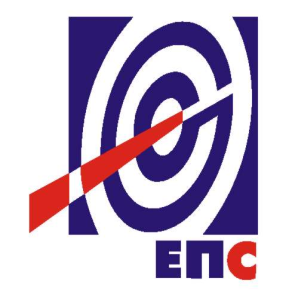 КОНКУРСНА ДОКУМЕНТАЦИЈАза подношење понуда у oтвореном поступку за јавну набавку радова бр. ЈН/3100/0050/2020ГРАЂЕВИНСКИ РАДОВИ  У ТЕКО АК О М И С И Ј Аза спровођење ЈН/3100/0050/2020формирана Решењем бр. E.05.01. -250805/3-2020 од 12.06.2020. године(заведено у ЈП ЕПС број E.05.01.- _________ од ________.2019. године)Костолац, септембар  2020. годинеНа основу члана 32,50 и 61. Закона о јавним набавкама („Сл. гласник РС” бр. 124/12, 14/15 и 68/15, у даљем тексту Закон),члана 2. Правилника о обавезним елементима конкурсне документације у поступцима јавних набавки и начину доказивања испуњености услова („Сл. гласник РС” бр. 86/15), Одлуке о покретању поступка јавне набавке број E.05.01. -250805/2-2020 од 12.06.2020. године и Решења о образовању комисије за јавну набавку број E.05.01. -250805/3-2020 од 12.06.2020. године припремљена је:КОНКУРСНА ДОКУМЕНТАЦИЈАза подношење понуда у отвореном поступку за јавну набавку радова бр. ЈН/3100/0050/2020Садржај конкурсне документације:											    страна	                              Укупан број страна документације: 92ОПШТИ ПОДАЦИ О ЈАВНОЈ НАБАВЦИПОДАЦИ О ПРЕДМЕТУ ЈАВНЕ НАБАВКЕ2.1 Опис предмета јавне набавке, назив и ознака из општег речника  набавкеОпис предмета јавне набавке: ГРАЂЕВИНСКИ РАДОВИ  У ТЕКО АНазив из општег речника набавке: радови на грађевинским инсталацијамаОзнака из општег речника набавке:  45300000Детаљани подаци о предмету набавке наведени су у техничкој спецификацији (поглавље 3. Конкурсне документације)ТЕХНИЧКА СПЕЦИФИКАЦИЈА (Врста, техничке карактеристике, квалитет, количина и опис радова,техничка документација и планови, начин спровођења контроле и обезбеђивања гаранције квалитета, рок извођења радова, место извођења радова, гарантни рок, евентуалне додатне услуге и сл.)Врста и количина радова Рок извођења радоваРок извођења радова је сукцесивно у року до 18 месеци од дана ступања уговора на снагу .3.3. Место извођења радоваЈП ЕПС Огранак – ТЕ- КО Костолац3.4. Квалитативни и квантитативни пријемПонуђач  се обавезује да радове из предмета јавне набавке изврши у свему под условима из конкурсне документације и прихваћене понуде.Квантитативни и квалитативни пријем радова врши се приликом извођења радова у присуству овлашћених представника за праћење уговора, на паритету франко пословни објекти наручиоца у Костолцу. У случају да се приликом извођења радова утврди да стварно стање не одговара обиму и квалитету, наручилац је дужан да рекламацију записнички констатује и исту одмах достави понуђачу у року од 7 дана.Понуђач  се обавезује да недостатке установљене од стране наручиоца приликом квантитативног и квалитативног пријема отклони у року од 7 дана од момента пријема рекламације о свом трошку.Ако су радови  које је понуђач извео наручиоцу неадекватни односно не одговарају неком од елемената садржаном у конкурсној документацији и прихваћеној понуди, понуђач одговара по свим законским одредбама о одговорности за неиспуњење обавезе.3.5. Гарантни рокГарантни период не може бити краћи од 24 месеца од дана када је  извршен квантитативни и квалитативни пријем радова.Извођач је дужан да се у гарантном периоду, а на писани захтев Наручиоца, у року од два дана, одазове и у најкраћем року отклони о свом трошку све недостатке, који су настали због његовог пропуста и неквалитетног рада.3.6. Додатни захтеви наручиоца.Понуђач се обавезује:да изврши радове у свему према условима из конкурсне документације, квалитетно, према професионалним правилима струке предвиђених за ову врсту радова, у складу са прописима и пословним обичајима;да у периоду трајања уговора увек има довољан број лица и опреме за извођење радова;да радове из предмета уговора изводи континуирано, у роковима одређеним у уговору;да радове изводи савесно, да се према имовини наручиоца опходи са пажњом доброг домаћина и да поступа у складу са налозима наручиоца, уколико то не одступа од одредби оквирног споразума и његових делова;да надокнади штету коју приликом извршења предмета јавне набавке причини својом кривицом.3.7 ОБИЛАЗАК ЛОКАЦИЈЕПoнуђaчи мoгу дa сe упoзнajу сa лoкaциjoм и прeдмeтoм нaбaвкe прe дoстaвљaњa пoнудe. Пoнуђaч ћe у рoку, нajкaсниje дo 2 дaнa oд дaнa oбилaскa лoкaциje, кoja je прeдвиђeнa зa 01.10.2020. гoдинe у   10:00 чaсoвa, прe  oбилaскa лoкaциje дoстaвити инфoрмaциje o брojу oсoбa чиje сe присуствo плaнирa тoкoм пoсeтe лoкaциjи (укључуjући и личнe пoдaткe свaкoг oд учeсникa) кao и изjaву дa члaнoви њeгoвoг oсoбљa или њeгoви прeдстaвници oслoбaђajу Нaручиoцa, њeгoвo oсoбљe или њeгoвe прeдстaвникe oд свaкe oдгoвoрнoсти и дa прeузимajу нa сeбe oдгoвoрнoст зa смртни случaj или случaj пoврeдe, губиткa или oштeћeњa имoвинe и билo кojи други губитaк, штeту или трoшкoвe нaстaлe кao рeзултaт пoсeтe лoкaциjи.тoкoм oбилaскa лoкaциje нeћe сe дaвaти билo кaквa oбjaшњeњa у вeзи сa кoнкурснoм дoкумeнтaциjoм.трoшкoвe пoсeтe лoкaциjи снoсићe пoнуђaч.oвлaшћeни прeдстaвници пoнуђaчa ћe, прe зaкaзaнoг oбилaскa лoкaциje, oд нaручиoцa дoбити дoзвoлу кoja oмoгућaвa улaзaк у прoстoриje и тeрeнe у пoсeду Нaручиoцa зa пoтрeбe пoсeтe лoкaциjи извoђeњa рaдoвa.Oсoбa зa кoнтaкт: Зоран Денић (zoran.denic@te-ko.rs)Oбилaзaк лoкaциje ниje услoв oд кoгa ћe зaвисити прихвaтљивoст пoнудeУСЛОВИ ЗА УЧЕШЋЕ У ПОСТУПКУ ЈАВНЕ НАБАВКЕ ИЗ ЧЛ. 75. И 76. ЗАКОНА О ЈАВНИМ НАБАВКАМА И УПУТСТВО КАКО СЕ ДОКАЗУЈЕ ИСПУЊЕНОСТ ТИХ УСЛОВА.Понуда понуђача који не докаже да испуњава наведене обавезне и додатне услове из тачака 1. до 8 овог обрасца, биће одбијена као неприхватљива.1. Сваки подизвођач мора да испуњава услове из члана 75. став 1. тачка 1), 2) и 4) Закона, што доказује достављањем доказа наведених у овом одељку. Услове у вези са капацитетима из члана 76. Закона, понуђач испуњава самостално без обзира на ангажовање подизвођача.2. Сваки понуђач из групе понуђача  која подноси заједничку понуду мора да испуњава услове из члана 75. став 1. тачка 1), 2) и 4) Закона, што доказује достављањем доказа наведених у овом одељку. Услове у вези са капацитетима из члана 76. Закона понуђачи из групе испуњавају заједно, на основу достављених доказа у складу са овим одељком конкурсне документације.3. Докази о испуњености услова из члана 77. Закона могу се достављати у неовереним копијама. Наручилац може пре доношења одлуке о додели уговора, захтевати од понуђача, чија је понуда на основу извештаја комисије за јавну набавку оцењена као најповољнија да достави на увид оригинал или оверену копију свих или појединих доказа.Ако понуђач у остављеном, примереном року који не може бити краћи од пет дана, не достави на увид оригинал или оверену копију тражених доказа, наручилац ће његову понуду одбити као неприхватљиву.4. Лице уписано у Регистар понуђача није дужно да приликом подношења понуде доказује испуњеност обавезних услова за учешће у поступку јавне набавке. У том случају понуђач може, да у Изјави (пожељно на меморандуму, која мора бити потписана и оверена), наведе да је уписан у Регистар понуђача. Уз наведену Изјаву, понуђач може да достави и фотокопију Решења о упису понуђача у Регистар понуђача.  На основу члана 79. став 5. Закона понуђач није дужан да доставља следеће доказе који су јавно доступни на интернет страницама надлежних органа, и то:1) извод из регистра надлежног органа:-извод из регистра АПР: www.apr.gov.rs2) докази из члана 75. став 1. тачка 1) ,2) 3) и 4) Закона-регистар понуђача: www.apr.gov.rs3) доказ о ликвидности понуђача- претраживање дужника у принудној наплати: www.nbs.rsСагласно члану 79.став 6. Закона, Наручилац не може одбити као неприхватљиву, понуду зато што не садржи доказ одређен Законом или Конкурсном документацијом, ако је понуђач, навео у понуди интернет страницу на којој су тражени подаци јавно доступни.5. Уколико је доказ о испуњености услова електронски документ, понуђач доставља копију електронског документа у писаном облику, у складу са законом којим се уређује електронски документ.6. Ако понуђач има седиште у другој држави, наручилац може да провери да ли су документи којима понуђач доказује испуњеност тражених услова издати од стране надлежних органа те државе.7. Ако понуђач није могао да прибави тражена документа у року за подношење понуде, због тога што она до тренутка подношења понуде нису могла бити издата по прописима државе у којој понуђач има седиште и уколико уз понуду приложи одговарајући доказ за то, наручилац ће дозволити понуђачу да накнадно достави тражена документа у примереном року.8. Ако се у држави у којој понуђач има седиште не издају докази из члана 77. став 1. Закона, понуђач може, уместо доказа, приложити своју писану изјаву, дату под кривичном и материјалном одговорношћу оверену пред судским или управним органом, јавним бележником или другим надлежним органом те државе9. Понуђач је дужан да без одлагања, а најкасније у року од пет дана од дана настанка промене у било којем од података које доказује, о тој промени писмено обавести наручиоца и да је документује на прописани начин.5. КРИТЕРИЈУМ ЗА ДОДЕЛУ УГОВОРАИзбор најповољније понуде ће се извршити применом критеријума „Најнижа понуђена цена“.Критеријум за оцењивање понуда Најнижа понуђена цена, заснива се на понуђеној цени као једином критеријуму.У случају примене критеријума најниже понуђене цене, а у ситуацији када постоје понуде домаћег и страног понуђача који изводе радове, наручилац мора изабрати понуду домаћег понуђача под условом да његова понуђена цена није већа од 5% у односу на нaјнижу понуђену цену страног понуђача.У понуђену цену страног понуђача урачунавају се и царинске дажбине.Домаћи понуђач је правно лице резидент у смислу закона којим се уређује порез на добит правних лица, односно физичко лице резидент у смислу закона којим се уређује порез на доходак грађана.Ако је поднета заједничка понуда, група понуђача се сматра домаћим понуђачем ако је сваки члан групе понуђача правно лице резидент у смислу закона којим се уређује порез на добит правних лица, односно физичко лице резидент у смислу закона којим се уређује порез на доходак грађана (лице из члана 86. става 6. ЗЈН).Ако је поднета понуда са подизвођачем, понуђач се сматра домаћим понуђачем, ако је понуђач и његов подизвођач правно лице резидент у смислу закона којим се уређује порез на добит правних лица, односно физичко лице резидент у смислу закона којим се уређује порез на доходак грађана (лице из члана 86. става 6. ЗЈН).Предност дата за домаће понуђаче (члан 86.  став 1. до 4. ЗЈН) у поступцима јавних набавки у којима учествују понуђачи из држава потписница Споразума о слободној трговини у централној Европи (ЦЕФТА 2006) примењиваће се сходно одредбама тог споразума.Предност дата за домаће понуђаче (члан 86. став 1. до 4. ЗЈН) у поступцима јавних набавки у којима учествују понуђачи из држава потписница Споразума о стабилизацији и придруживању између Европских заједница и њихових држава чланица, са једне стране, и Републике Србије, са друге стране, примењиваће се сходно одредбама тог Споразума.5.1. Резервни критеријумУколико две или више понуда имају исту најнижу понуђену цену, као најповољнија биће изабрана понуда оног понуђача који је понудио дужи гарантни период. Уколико две или више понуда имају исту најнижу понуђену цени и исти гарантни рок, као најповољнија понуда биће изабрана путем жреба.Извлачење путем жреба наручилац ће извршити јавно, у присуству понуђача који имају исту најнижу понуђену цену. На посебним папирима који су исте величине и боје Наручилац ће исписати називе понуђача, те папире ставити у кутију, одакле ће члан комисије  Комисије извући само један папир. Понуђачу чији назив буде на извученом папиру биће додељен уговор  о јавној набавци.6.  УПУТСТВО ПОНУЂАЧИМА КАКО ДА САЧИНЕ ПОНУДУКонкурсна документација садржи Упутство понуђачима како да сачине понуду и потребне податке о захтевима Наручиоца у погледу садржине понуде, као и услове под којима се спроводи поступак избора најповољније понуде у поступку јавне набавке.Понуђач мора да испуњава све услове одређене Законом о јавним набавкама (у даљем тексту: Закон) и конкурсном документацијом. Понуда се припрема и доставља на основу позива, у складу са конкурсном документацијом, у супротном, понуда се одбија као неприхватљива.Језик на којем понуда мора бити састављенаНаручилац је припремио конкурсну документацију на српском језику и водиће поступак јавне набавке на српском језику. Понуда са свим прилозима мора бити сачињена на српском језику.Прилози који чине саставни део понуде, достављају се на српском језику. Уколико је неки прилог (доказ или документ) на страном језику, он мора бити преведен на српски језик и оверен од стране преводиоца, у супротном ће понуда бити одбијена као неприхватљива.Део понуде који се тиче техничких карактеристика може бити достављен на енглеском језику. Уколико се приликом стручне оцене понуда утврди да је документа на енглеском/или неком другом страном језику потебно превести на српски језик, Наручилац ће позвати понуђача да у одређеном року изврши превод тог дела понуде.Начин састављања и подношења понудеПонуђач је обавезан да сачини понуду тако што Понуђач уписује тражене податке у обрасце који су саставни део конкурсне документације и оверава је печатом и потписом законског заступника, другог заступника уписаног у регистар надлежног органа или лица овлашћеног од стране законског заступника уз доставу овлашћења у понуди. Доставља их заједно са осталим документима који представљају обавезну садржину понуде.Препоручује се да сви документи поднети у понуди  буду нумерисани и повезани у целину (јемствеником, траком и сл.), тако да се појединачни листови, односно прилози, не могу накнадно убацивати, одстрањивати или замењивати. Препоручује се да се нумерација поднете документације и образаца у понуди изврши на свакоj страни на којој има текста, исписивањем “1 од н“, „2 од н“ и тако све до „н од н“, с тим да „н“ представља укупан број страна понуде.Препоручује се да доказе који се достављају уз понуду, а због своје важности не смеју бити оштећени, означени бројем (банкарска гаранција, меница), стављају се у посебну фолију, а на фолији се видно означава редни број странице листа из понуде. Фолија се мора залепити при врху како би се докази, који се због своје важности не смеју оштетити, заштитили.Понуђач подноси понуду у затвореној коверти или кутији, тако да се при отварању може проверити да ли је затворена, као и када, на адресу: Јавно предузеће „Електропривреда Србије“,Београд  огранак ТЕ-КО Костолац ,адреса Николе Тесле 5-7 12208 Костолац, - са назнаком: „Понуда за јавну набавку - ГРАЂЕВИНСКИ РАДОВИ  У ТЕКО А - Јавна набавка број ЈН/3100/0050/2020 ЈАНА 879/2020 - НЕ ОТВАРАТИ“. На полеђини коверте обавезно се уписује тачан назив и адреса понуђача, телефон и факс понуђача, као и име и презиме овлашћеног лица за контакт.У случају да понуду подноси група понуђача, на полеђини коверте назначити да се ради о групи понуђача и навести називе и адресу свих чланова групе понуђача.Уколико понуђачи подносе заједничку понуду, група понуђача може да се определи да обрасце дате у конкурсној документацији потписују и печатом оверавају сви понуђачи из групе понуђача или група понуђача може да одреди једног понуђача из групе који ће потписивати и печатом оверавати обрасце дате у конкурсној документацији, изузев образаца који подразумевају давање изјава под материјалном и кривичном одговорношћу морају бити потписани и оверени печатом од стране сваког понуђача из групе понуђача.У случају да се понуђачи определе да један понуђач из групе потписује и печатом оверава обрасце дате у конкурсној документацији (изузев образаца који подразумевају давање изјава под материјалном и кривичном одговорношћу), наведено треба дефинисати споразумом којим се понуђачи из групе међусобно и према наручиоцу обавезују на извршење јавне набавке, а који чини саставни део заједничке понуде сагласно чл. 81. Закона. Уколико је неопходно да понуђач исправи грешке које је направио приликом састављања понуде и попуњавања образаца из конкурсне документације, дужан је да поред такве исправке стави потпис особе или особа које су потписале образац понуде и печат понуђача. 6.3. Обавезна садржина понудеСадржину понуде, поред Обрасца понуде, чине и сви остали докази  о испуњености услова из чл. 75.и 76.Закона о јавним набавкама, предвиђени чл. 77. Закона, који су наведени у конкурсној документацији, као и сви тражени прилози и изјаве (попуњени, потписани и печатом оверени) на начин предвиђен следећим ставом ове тачке: Образац понуде Структура цене Образац трошкова припреме понуде, ако понуђач захтева надокнаду трошкова у складу са чл.88 Закона Изјава о независној понуди Изјава у складу са чланом 75. став 2. Закона средства финансијског обезбеђења обрасци, изјаве и докази одређене тачком 6.9 или 6.10 овог упутства у случају да понуђач подноси понуду са подизвођачем или заједничку понуду подноси група понуђача потписан и печатом оверен „Модел уговора“ докази о испуњености услова из чл. 75. и 76. Закона у складу са чланом 77. Закона и Одељка 4. конкурсне документацијеОвлашћење за потписника (ако не потписује заступник)Споразум о заједничком наступу (уколико понуду подноси група понуђача)Гантограм активности у 24h радном режимуПлан контроле квалитета за извођење предметних радоваНаручилац ће одбити као неприхватљиве све понуде које не испуњавају услове из позива за подношење понуда и конкурсне документације.Наручилац ће одбити као неприхватљиву понуду понуђача, за коју се у поступку стручне оцене понуда утврди да докази који су саставни део понуде садрже неистините податке.6.4.Подношење и отварање понудаБлаговременим се сматрају понуде које су примљене, у складу са Позивом за подношење понуда објављеним на Порталу јавних набавки, без обзира на начин на који су послате.Ако је понуда поднета по истеку рока за подношење понуда одређеног у позиву, сматраће се неблаговременом, а Наручилац ће по окончању поступка отварања понуда, овакву понуду вратити неотворену понуђачу, са назнаком да је поднета неблаговремено.Комисија за јавне набавке ће благовремено поднете понуде јавно отворити дана наведеном у Позиву за подношење понуда у просторијама Јавног предузећа „Електропривреда Србије“ Београд - огранак ТЕ-КО Костолац, Костолац, улица Николе Тесле бр.5-7, Сектор за комерцијалне послове, Сала за јавне набавке. Представници понуђача који учествују у поступку јавног отварања понуда, морају да пре почетка поступка јавног отварања доставе Комисији за јавне набавке писано овлашћење за учествовање у овом поступку (пожељно да буде издато на меморандуму понуђача) заведено и оверено печатом и потписом законског заступника понуђача или другог заступника уписаног у регистар надлежног органа или лица овлашћеног од стране законског заступника уз доставу овлашћења у понуди.Комисија за јавну набавку води записник о отварању понуда у који се уносе подаци у складу са Законом.Записник о отварању понуда потписују чланови комисије и присутни овлашћени представници понуђача, који преузимају примерак записника.Наручилац ће у року од (три) дана од дана окончања поступка отварања понуда поштом или електронским путем доставити записник о отварању понуда понуђачима који нису учествовали у поступку отварања понуда.6.5.Начин подношења понудеПонуђач може поднети само једну понуду.Понуду може поднети понуђач самостално, група понуђача, као и понуђач са подизвођачем.Понуђач који је самостално поднео понуду не може истовремено да учествује у заједничкој понуди или као подизвођач. У случају да понуђач поступи супротно наведеном упутству свака понуда понуђача у којој се појављује биће одбијена. Понуђач може бити члан само једне групе понуђача која подноси заједничку понуду, односно учествовати у само једној заједничкој понуди. Уколико је понуђач, у оквиру групе понуђача, поднео две или више заједничких понуда, Наручилац ће све такве понуде одбити.Понуђач који је члан групе понуђача не може истовремено да учествује као подизвођач. У случају да понуђач поступи супротно наведеном упутству свака понуда понуђача у којој се појављује биће одбијена. 6.6.Измена, допуна и опозив понудеУ року за подношење понуде понуђач може да измени или допуни већ поднету понуду писаним путем, на адресу Наручиоца, са назнаком „ИЗМЕНА – ДОПУНА - Понуде за јавну набавку ЈН/3100/0050/2020 – НЕ ОТВАРАТИ“.У случају измене или допуне достављене понуде, Наручилац ће приликом стручне оцене понуде узети у обзир измене и допуне само ако су извршене у целини и према обрасцу на који се, у већ достављеној понуди, измена или допуна односи.У року за подношење понуде понуђач може да опозове поднету понуду писаним путем, на адресу Наручиоца, са назнаком „ОПОЗИВ - Понуде за јавну набавку ЈН/3100/0050/2020 – НЕ ОТВАРАТИ“.У случају опозива поднете понуде пре истека рока за подношење понуда, Наручилац такву понуду неће отварати, већ ће је неотворену вратити понуђачу.Уколико понуђач измени или опозове понуду поднету по истеку рока за подношење понуда, Наручилац ће наплатити средство обезбеђења дато на име озбиљности понуде.6.7.ПартијеНабавка није обликована по партијама.      6.8. Понуда са варијантамаПонуда са варијантама није дозвољена.6.9. Подношење понуде са подизвођачимаПонуђач је дужан да у понуди наведе да ли ће извршење набавке делимично поверити подизвођачу. Ако понуђач у понуди наведе да ће делимично извршење набавке поверити подизвођачу, дужан је да наведе:- назив подизвођача, а уколико уговор између наручиоца и понуђача буде закључен, тај подизвођач ће бити наведен у уговору;- проценат укупне вредности набавке који ће поверити подизвођачу, а који не може бити већи од 50% као и део предметне набавке који ће извршити преко подизвођача.Понуђач у потпуности одговара наручиоцу за извршење уговорене набавке, без обзира на број подизвођача и обавезан је да наручиоцу, на његов захтев, омогући приступ код подизвођача ради утврђивања испуњености услова.Обавеза понуђача је да за подизвођача достави доказе о испуњености обавезних услова из члана 75. став 1. тачка 1), 2) и 4) Закона наведених у одељку Услови за учешће из члана 75. и 76. Закона и Упутство како се доказује испуњеност тих услова. Додатне услове понуђач испуњава самостално, без обзира на агажовање подизвођача.Све обрасце у понуди потписује и оверава понуђач, изузев образаца под пуном материјалном и кривичном одговорношћу,које попуњава, потписује и оверава сваки подизвођач у своје име.Понуђач не може ангажовати као подизвођача лице које није навео у понуди, у супротном наручилац ће реализовати средство обезбеђења и раскинути уговор, осим ако би раскидом уговора наручилац претрпео знатну штету. Добављач може ангажовати као подизвођача лице које није навео у понуди, ако је на страни подизвођача након подношења понуде настала трајнија неспособност плаћања, ако то лице испуњава све услове одређене за подизвођача и уколико добије претходну сагласност Наручиоца. Наручилац може на захтев подизвођача и где природа предмета набавке то дозвољава пренети доспела потраживања директно подизвођачу, за део набавке који се извршава преко тог подизвођача. Пре доношења одлуке  о преношењу доспелих потраживања директно подизвођачу наручилац ће омогућити добављачу да у року од 5 дана од дана добијања позива наручиоца приговори уколико потраживање није доспело. Све ово не утиче на правило да понуђач (добављач) у потпуности одговара наручиоцу за извршење обавеза из поступка јавне набавке, односно за извршење уговорних обавеза , без обзира на број подизвођача.Наручилац у овом поступку не предвиђа примену одредби става 9. и 10. члана 80. Закона.6.10.Подношење заједничке понудеУ случају да више понуђача поднесе заједничку понуду, они као саставни део понуде морају доставити Споразум о заједничком извршењу набавке, којим се међусобно и према Наручиоцу обавезују на заједничко извршење набавке, који обавезно садржи податке прописане члан 81. став 4. и 5.Закона о јавним набавкама и то: податке о члану групе који ће бити Носилац посла, односно који ће поднети понуду и који ће заступати групу понуђача пред Наручиоцем;опис послова сваког од понуђача из групе понуђача у извршењу уговора.Сваки понуђач из групе понуђача  која подноси заједничку понуду мора да испуњава услове из члана 75.  став 1. тачка 1), 2) и 4) Закона, наведене у одељку Услови за учешће из члана 75. и 76. Закона и Упутство како се доказује испуњеност тих услова. Услове у вези са капацитетима, у складу са чланом 76. Закона, понуђачи из групе испуњавају заједно, на основу достављених доказа дефинисаних конкурсном документацијом/Изјавом.У случају заједничке понуде групе понуђача обрасце под пуном материјалном и кривичном одговорношћу попуњава, потписује и оверава сваки члан групе понуђача у своје име.( Образац Изјаве о независној понуди и Образац изјаве у складу са чланом 75. став 2. Закона)Понуђачи из групе понуђача одговорају неограничено солидарно према наручиоцу.6.11.Понуђена ценаЦена се исказује у динарима, без пореза на додату вредност.У случају да у достављеној понуди није назначено да ли је понуђена цена са или без пореза на додату вредност, сматраће се сагласно Закону, да је иста без пореза на додату вредност. Јединичне цене и укупно понуђена цена морају бити изражене са две децимале у складу са правилом заокруживања бројева. У случају рачунске грешке меродавна ће бити јединична цена.Понуда која је изражена у две валуте, сматраће се неприхватљивом.Ако је у понуди исказана неуобичајено ниска цена, Наручилац ће поступити у складу са чланом 92. Закона. Корекција ценеЦена је фиксна за цео уговорени период и не подлеже никаквој промени.  Рок извођења радоваРок извођења радова је сукцесивно у року до 18 месеци од дана ступања уговора на снагу .Гарантни рокГарантни период не може бити краћи од 24 месеца од дана када је  извршен квантитативни и квалитативни пријем радова.Изабрани Понуђач је дужан да о свом трошку отклони све евентуалне недостатке у току трајања гарантног рока. 6.15 Начин и услови плаћањаНаручилац ће платити на следећи начин:Сва плаћања ће се вршити на основу потписаних и оверених привремених месечних ситуација и окончане ситуације оверених од стране надзорног органа кога овлашћује Наручилац у складу са Законом о планирању и изградњи ("Сл. глaсник РС", бр. 72/2009, 81/2009 - испр., 64/2010 - oдлукa УС, 24/2011, 121/2012, 42/2013 - oдлукa УС, 50/2013 - oдлукa УС, 98/2013 - oдлукa УС, 132/2014 и 145/2014) и Правилником о садржају и начину вршења стручног надзора ("Сл. глaсник РС", бр. 22/2015) , у законском року до 45 данаУ привременој ситуацији, за изведене радове, невести ознаку делатности прописане Уредбом о класификацији делатности из области грађевинарства .Привремене месечне и окончане ситуације се испостављају према количинама из обрачунских листова грађевинске књиге, овереним и потписаним од стране Извођача радова и надзорног органа, у складу са Законом о планирању и изградњи.Уз привремене ситуације и окончану ситуацију, Извођач је обавезан да достави Наручиоцу Записнике о извршеној контроли радова а који се у каснијим фазама не могу контролисати, оверене и потписане од стране Стручног надзора, као и листове грађевинског дневника за претходни месец за који се испоставља ситуација, обострано потписане и оверене.Плаћање ће се вршити у динарима.Уз сваки рачун се доставља, Потписане и оверене привремене месечне и окончане ситуације и Записник о успешно извршеном пријему изведених радова. У случају да је Надзорни орган издао Сагласност о продужењу рока– налог за рад, и Сагласност је потребно доставити уз рачун.Извођач је обавезан да достави Грађевинску књигу којa је оверенa од стране одговорног лица извођача радова и лица за контролу извођења радова овлашћеног од стране Наручиоца / Надзорног органа одмах после завршетка радова по свакој појединачној наруџбеници, а најкасније уз достављени рачун. Рок важења понудеПонуда мора да важи најмање 90 (словима: деведесет) дана од дана отварања понуда. У случају да понуђач наведе краћи рок важења понуде, понуда ће бити одбијена, као неприхватљива.6.17. Средства финансијског обезбеђењаНаручилац користи право да захтева средстава финансијског обезбеђења (у даљем тексу СФО) којим понуђачи обезбеђују испуњење својих обавеза у поступку јавне набавке (достављају се уз понуду), као и испуњење својих уговорних обавеза (достављају се приликом закључења уговора или након извођења радова)Сви трошкови око прибављања средстава обезбеђења падају на терет понуђача, а и исти могу бити наведени у Обрасцу трошкова припреме понуде.Члан групе понуђача може бити налогодавац средства финансијског обезбеђења.Средства финансијског обезбеђења морају да буду у валути у којој је и понуда.Ако се за време трајања Уговора промене рокови за извршење уговорне обавезе, важност  СФО мора се продужити. У понуди:6.17.1 Меница за озбиљност понудеПонуђач је обавезан да уз понуду Наручиоцу достави:бланко сопствену меницу за озбиљност понуде која је:издата са клаузулом „без протеста“ и „без извештаја“ потписана од стране законског заступника или лица по овлашћењу  законског заступника, на начин који прописује Закон о меници ("Сл. лист ФНРЈ" бр. 104/46, "Сл. лист СФРЈ" бр. 16/65, 54/70 и 57/89 и "Сл. лист СРЈ" бр. 46/96, Сл. лист СЦГ бр. 01/03 Уст. повеља)евидентирана у Регистру меница и овлашћења кога води Народна банка Србије у складу са Одлуком о ближим условима, садржини и начину вођења регистра меница и овлашћења („Сл. гласник РС“ бр. 56/11 и 80/15) и то документује овереним захтевом пословној банци да региструје меницу са одређеним серијским бројем, основ на основу кога се издаје меница и менично овлашћење (број ЈН) и износ из основа (тачка 4. став 2. Одлуке).Менично писмо – овлашћење којим понуђач овлашћује наручиоца да може наплатити меницу  на износ од 5% од вредности понуде (без ПДВ-а) са роком важења минимално 30 дана дужим од рока важења понуде, с тим да евентуални продужетак овог рока има за последицу и продужење рока важења менице и меничног овлашћења, које мора бити издато на основу Закона о меници. овлашћење којим законски заступник овлашћује лица за потписивање менице и меничног овлашћења за конкретан посао, у случају да меницу и менично овлашћење не потписује законски заступник понуђача;фотокопију важећег Картона депонованих потписа овлашћених лица за располагање новчаним средствима понуђача код  пословне банке, оверену од стране банке на дан издавања менице и меничног овлашћења (потребно је да се поклапају датум са меничног овлашћења и датум овере банке на фотокопији депо картона),фотокопију ОП обрасца.Доказ о регистрацији менице у Регистру меница Народне банке Србије (фотокопија  Захтева за регистрацију менице од стране пословне банке која је извршила регистрацију менице или извод са интернет странице Регистра меница и овлашћења НБС) У  случају  да    Понуђач  после  истека  рока  за  подношење  понуда,  а  у  року важења  опције  понуде,  повуче  или  измени  понуду,   не  потпише  Уговор  када  је његова  понуда  изабрана  као  најповољнија или не достави средство финансијског обезбеђења које је захтевано уговором, Наручилац  има  право  да  изврши  наплату бланко сопствене менице  за  озбиљност  понуде.Меница ће бити враћена Понуђачу у року од осам дана од дана предаје наручиоцу средства финансијског обезбеђења која су захтевана у закљученом уговору.Меница ће бити враћена понуђачу са којим није закључен уговор одмах по закључењу уговора са понуђачем чија понуда буде изабрана као најповољнија.Уколико средство финансијског обезбеђења није достављено у складу са захтевом из Конкурсне документације понуда ће бити одбијена као неприхватљива због битних недостатака.У року од 10 дана од закључења Уговора6.17.2 Банкарска гаранција за добро извршење послаИзабрани понуђач је дужан да у тренутку закључења Уговора а најкасније у року од 10 (десет) дана од дана обостраног потписивања Уговора од законских заступника уговорних страна,а пре почетка извођења радова, као одложни услов из члана 74. став 2. Закона о облигационим односима („Сл. лист СФРЈ“ бр. 29/78, 39/85, 45/89 – одлука УСЈ и 57/89, „Сл.лист СРЈ“ бр. 31/93 и „Сл. лист СЦГ“ бр. 1/2003 – Уставна повеља), као средство финансијског обезбеђења за добро извршење посла преда Наручиоцу банкарску гаранцију за добро извршење посла. Изабрани понуђач је дужан да Наручиоцу достави банкарску гаранцију за добро извршење посла, неопозиву,  безусловну (без права на приговор) и на први писани позив наплативу банкарску гаранцију за добро извршење посла у износу од 10%  вредности уговора без ПДВ. Банкарска гаранција мора трајати најмање 30 (тридесет) календарских дана дужим од уговореног рока завршетка посла.Ако се за време трајања уговора промене рокови за извршење уговорне обавезе, важност банкарске гаранције за добро извршење посла мора да се продужи.Поднета банкарска гаранција не може да садржи додатне услове за исплату, краће рокове, мањи износ или промењену месну надлежност за решавање спорова.Наручилац ће уновчити дату банкарску гаранцију за добро извршење посла у случају да изабрани понуђач не буде извршавао своје уговорне обавезе у роковима и на начин предвиђен уговором. У случају да је пословно седиште банке гаранта у Републици Србији у случају спора по овој Гаранцији, утврђује се надлежност суда у Пожаревцу и примена материјалног права Републике Србије. У случају да је пословно седиште банке гаранта изван Републике Србије у случају спора по овој Гаранцији, утврђује се надлежност Спољнотрговинске арбитраже при ПКС уз примену Правилника ПКС и процесног и материјалног права Републике Србије.У случају да Изабрани понуђач поднесе банкарску гаранцију стране банке, изабрани понуђач може поднети гаранцију стране банке само ако је тој банци додељен кредитни рејтинг коме одговара најмање ниво кредитног квалитета 3 (инвестициони ранг).На банкарске гаранције примењују се одредбе Једнообразних правила за гаранције УРДГ 758 , Међународне трговинске коморе у Паризу.По примопредаји предмета Уговора6.17.3. Банкарска гаранција  за отклањање недостатака у гарантном рокуПонуђач се обавезује да преда Наручиоцу банкарску гаранцију за отклањање недостатака у  гарантном року која је неопозива, безусловна,без права протеста и платива на први позив, издата у висини од 5% од укупно уговорене цене (без ПДВ-а) са роком важења 30 (тридесет) дана дужим од гарантног рока, с тим да евентуални продужетак гарантног рока има за последицу и продужење банкарске гаранције.Банкарска гаранција за отклањање недостатака у гарантном року, доставља се  у тренутку примопредаје радова или најкасније 5 дана пре истека банкарске гаранције за добро извршење посла. Уколико Понуђач не достави банкарску гаранцију за отклањање недостатака у гарантном року, Наручилац има право да наплати банкарске гаранције за добро извршење посла.Достављена банкарска гаранција  не може да садржи додатне услове за исплату, краћи рок и мањи износ.Наручилац је овлашћен да наплати банкарску гаранцију за отклањање недостатака у  гарантном року у случају да Понуђач не испуни своје уговорне обавезе у погледу гарантног рока.Понуђач може поднети гаранцију стране банке само ако је тој банци додељен кредитни рејтинг коме одговара најмање ниво кредитног квалитета 3 (инвестициони ранг). У том случају Понуђач је обавезан да Наручилац достави контрагаранцију домаће банке.На банкарске гаранције примењују се одредбе Једнообразних правила за гаранције УРДГ 758 , Међународне трговинске коморе у Паризу.Достављање средстава финансијског обезбеђењаСредство финансијског обезбеђења за  озбиљност понуде доставља се као саставни део понуде и гласи на Јавно предузеће „Електропривреда Србије“ Београд - огранак ТЕ-КО Костолац, улица Николе Тесле бр.5-7, 12208 Костолац.Средство финансијског обезбеђења за добро извршење посла  гласи на Јавно предузеће „Електропривреда Србије“ Београд - огранак ТЕ-КО Костолац и доставља се лично или поштом на адресу:  ЈП ЕПС, Београд – огранак ТЕ-КО Костолац, улица Николе Тесле бр.5-7, 12208 Костолацса назнаком: Средство финансијског обезбеђења за ЈН/3100/0050/2020Средство финансијског обезбеђења за отклањање недостатака у гарантном року  гласи на Јавно предузеће „Електропривреда Србије“ Београд - огранак ТЕ-КО Костолац, улица Николе Тесле бр.5-7, 12208 Костолац, и доставља се приликом примопредаје предмета уговора или поштом на адресу корисника уговора: ЈП ЕПС, Београд – огранак ТЕ-КО Костолац, улица Николе Тесле бр.5-7, 12208 Костолацса назнаком: Средство финансијског обезбеђења за ЈН/3100/0050/20206.18.Начин означавања поверљивих података у понудиПодаци које понуђач оправдано означи као поверљиве биће коришћени само у току поступка јавне набавке у складу са позивом и неће бити доступни ником изван круга лица која су укључена у поступак јавне набавке. Ови подаци неће бити објављени приликом отварања понуда и у наставку поступка. Наручилац може да одбије да пружи информацију која би значила повреду поверљивости података добијених у понуди. Као поверљива, понуђач може означити документа која садрже личне податке, а које не садржи ни један јавни регистар, или која на други начин нису доступна, као и пословне податке који су прописима одређени као поверљиви. Наручилац ће као поверљива третирати она документа која у десном горњем углу великим словима имају исписано „ПОВЕРЉИВО“.Наручилац не одговара за поверљивост података који нису означени на горе наведени начин.Ако се као поверљиви означе подаци који не одговарају горе наведеним условима, Наручилац ће позвати понуђача да уклони ознаку поверљивости. Понуђач ће то учинити тако што ће његов представник изнад ознаке поверљивости написати „ОПОЗИВ“, уписати датум, време и потписати се.Ако понуђач у року који одреди Наручилац не опозове поверљивост докумената, Наручилац ће третирати ову понуду као понуду без поверљивих података.Наручилац је дужан да доследно поштује законите интересе понуђача, штитећи њихове техничке и пословне тајне у смислу закона којим се уређује заштита пословне тајне.Неће се сматрати поверљивим докази о испуњености обавезних услова,цена и други подаци из понуде који су од значаја за примену (елемената) критеријума и рангирање понуде. Поштовање обавеза које произлазе из прописа о заштити на раду и других прописаПонуђач је дужан да при састављању понуде изричито наведе да је поштовао обавезе које произлазе из важећих прописа о заштити на раду, запошљавању и условима рада, заштити животне средине, као и да нема забрану обављања делатности која је на снази у време подношења понуде (Образац 4 из конкурсне документације).Накнада за коришћење патенатаНакнаду за коришћење патената, као и одговорност за повреду заштићених права интелектуалне својине трећих лица сноси понуђач.Начело заштите животне средине и обезбеђивања енергетске ефикасностиНаручилац је дужан да изводи радови тако да која не загађују, односно који минимално утичу на животну средину, односно који обезбеђују адекватно смањење потрошње енергије – енергетску ефикасност.Додатне информације и објашњењаЗаинтерсовано лице може, у писаном облику, тражити од Наручиоца додатне информације или појашњења у вези са припремањем понуде,при чему може да укаже Наручиоцу и на евентуално уочене недостатке и неправилности у конкурсној документацији, најкасније пет дана пре истека рока за подношење понуде, на адресу Наручиоца, са назнаком: „ОБЈАШЊЕЊА – позив за јавну набавку број ЈН/3100/0050/2020“ или електронским путем на е-mail адресу: marina.volic@te-ko.rs,радним данима (понедељак – петак) у времену од 07 до 15 часова. Захтев за појашњење примљен после наведеног времена или током викенда/нерадног дана биће евидентиран као примљен првог следећег радног дана.Наручилац ће у року од три дана по пријему захтева објавити Одговор на захтев на Порталу јавних набавки и својој интернет страници.Тражење додатних информација и појашњења телефоном није дозвољено.Ако је документ из поступка јавне набавке достављен од стране наручиоца или понуђача путем електронске поште или факсом, страна која је извршила достављање дужна је да од друге стране захтева да на исти начин потврди пријем тог документа, што је друга страна дужна и да учини када је то неопходно као доказ да је извршено достављање.Ако наручилац у року предвиђеном за подношење понуда измени или допуни конкурсну документацију, дужан је да без одлагања измене или допуне објави на Порталу јавних набавки и на својој интернет страници.Ако наручилац измени или допуни конкурсну документацију осам или мање дана пре истека рока за подношење понуда, наручилац је дужан да продужи рок за подношење понуда и објави обавештење о продужењу рока за подношење понуда.По истеку рока предвиђеног за подношење понуда наручилац не може да мења нити да допуњује конкурсну документацију.Комуникација у поступку јавне набавке се врши на начин одређен чланом 20. Закона.У зависности од изабраног вида комуникације, Наручилац ће поступати у складу са 13. начелним ставом који је Републичка комисија за заштиту права у поступцима јавних набавки заузела на 3. Општој седници, 14.04.2014. године (објављеним на интернет страници www.кjn.gov.rs).Трошкови понудеТрошкове припреме и подношења понуде сноси искључиво понуђач и не може тражити од наручиоца накнаду трошкова.Понуђач може да у оквиру понуде достави укупан износ и структуру трошкова припремања понуде тако што попуњава, потписује и оверава печатом Образац трошкова припреме понуде.Ако је поступак јавне набавке обустављен из разлога који су на страни наручиоца, наручилац је дужан да понуђачу надокнади трошкове израде узорка или модела, ако су израђени у складу са техничким спецификацијама наручиоца и трошкове прибављања средства обезбеђења, под условом да је понуђач тражио накнаду тих трошкова у својој понуди.Додатна објашњења, контрола и допуштене исправкеНаручилац може да захтева од понуђача додатна објашњења која ће му помоћи при прегледу, вредновању и упоређивању понуда, а може да врши и контролу (увид) код понуђача, односно његовог подизвођача.Уколико је потребно вршити додатна објашњења, наручилац ће понуђачу оставити примерени рок да поступи по позиву наручиоца, односно да омогући наручиоцу контролу (увид) код понуђача, као и код његовог подизвођача.Наручилац може, уз сагласност понуђача, да изврши исправке рачунских грешака уочених приликом разматрања понуде по окончаном поступку отварања понуда.У случају разлике између јединичне цене и укупне цене, меродавна је јединична цена. Ако се понуђач не сагласи са исправком рачунских грешака, Наручилац ће његову понуду одбити као неприхватљиву.Разлози за одбијање понуде Понуда ће бити одбијена ако:је неблаговремена, неприхватљива или неодговарајућа;ако се понуђач не сагласи са исправком рачунских грешака;ако има битне недостатке сходно члану 106. ЗЈНодносно ако:Понуђач не докаже да испуњава обавезне услове за учешће;понуђач не докаже да испуњава додатне услове;понуђач није доставио тражено средство обезбеђења;је понуђени рок важења понуде краћи од прописаног;понуда садржи друге недостатке због којих није могуће утврдити стварну садржину понуде или није могуће упоредити је са другим понудамаНаручилац ће донети одлуку о обустави поступка јавне набавке у складу са чланом 109. Закона.Рок за доношење Одлуке о додели уговора/обуставиНаручилац ће одлуку о додели уговора/обустави поступка донети у року од максимално 25 (двадесетпет) дана од дана јавног отварања понуда. У случају обимности или сложености понуда, овај рок може бити 40 (четрдесет) дана од дана отварања понуда. Одлуку о додели уговора/обустави поступка  Наручилац ће објавити на Порталу јавних набавки и на својој интернет страници у року од  (три) дана од дана доношења.Негативне референцеНаручилац може одбити понуду уколико поседује доказ да је понуђач у претходне три године пре објављивања позива за подношење понуда, у поступку јавне набавке:поступао супротно забрани из чл. 23. и 25. Закона;учинио повреду конкуренције;доставио неистините податке у понуди или без оправданих разлога одбио да закључи уговор о јавној набавци, након што му је уговор додељен;одбио да достави доказе и средства обезбеђења на шта се у понуди обавезао.Наручилац може одбити понуду уколико поседује доказ који потврђује да понуђач није испуњавао своје обавезе по раније закљученим уговорима о јавним набавкама који су се односили на исти предмет набавке, за период од претходне три годинепре објављивања позива за подношење понуда. Доказ наведеног може бити:правоснажна судска одлука или коначна одлука другог надлежног органа;исправа о реализованом средству обезбеђења испуњења обавеза у поступку јавне набавке или испуњења уговорних обавеза;исправа о наплаћеној уговорној казни;рекламације потрошача, односно корисника, ако нису отклоњене у уговореном року;изјава о раскиду уговора због неиспуњења битних елемената уговора дата на начин и под условима предвиђеним законом којим се уређују облигациони односи;доказ о ангажовању на извршењу уговора о јавној набавци лица која нису означена у понуди као подизвођачи, односно чланови групе понуђача;други одговарајући доказ примерен предмету јавне набавке који се односи на испуњење обавеза у ранијим поступцима јавне набавке или по раније закљученим уговорима о јавним набавкама.Наручилац може одбити понуду ако поседује доказ из става 3. тачка 1) члана 82. Закона, који се односи на поступак који је спровео или уговор који је закључио и други наручилац ако је предмет јавне набавке истоврсан. Наручилац ће поступити на наведене начине и у случају заједничке понуде групе понуђача уколико утврди да постоје напред наведени докази за једног или више чланова групе понуђача. Увид у документацијуПонуђач има право да изврши увид у документацију о спроведеном поступку јавне набавке после доношења одлуке о додели уговора, односно одлуке о обустави поступка о чему може поднети писмени захтев Наручиоцу.Наручилац је дужан да лицу из става 1. омогући увид у документацију и копирање документације из поступка о трошку подносиоца захтева, у року од ( два)  дана од дана пријема писаног захтева, уз обавезу да заштити податке у складу са чл.14. Закона.Заштита права понуђачаОбавештење о роковима и начину подношења захтева за заштиту права, са детаљним упутством о садржини потпуног захтева за заштиту права у складу са чланом 151. став 1. тач. 1)–7) Закона, као и износом таксе из члана 156. став 1. тач. 1)–3) Закона и детаљним упутством о потврди из члана 151. став 1. тачка 6) Закона којом се потврђује да је уплата таксе извршена, а која се прилаже уз захтев за заштиту права приликом подношења захтева наручиоцу, како би се захтев сматрао потпуним:Рокови и начин подношења захтева за заштиту права:Захтев за заштиту права подноси се лично или путем поште на адресу: ЈП „Електропривреда Србије“ Београд – огранак ТЕ-КО Костолац, улица Николе Тесле бр.5-7, 12208 Костолац, са назнаком Захтев за заштиту права за ЈН/3100/0050/2020, а копија се истовремено доставља Републичкој комисији.Захтев за заштиту права се може доставити и путем електронске поште на e-mail marina.volic@te-ko.rs , радним данима (понедељак-петак) од 7:00 до 15:00 часова.Захтев за заштиту права може се поднети у току целог поступка јавне набавке, против сваке радње наручиоца, осим ако овим законом није другачије одређено.Захтев за заштиту права којим се оспорава врста поступка, садржина позива за подношење понуда или конкурсне документације сматраће се благовременим ако је примљен од стране наручиоца најкасније  (седам) дана пре истека рока за подношење понуда, без обзира на начин достављања и уколико је подносилац захтева у складу са чланом 63. став 2. овог закона указао наручиоцу на евентуалне недостатке и неправилности, а наручилац исте није отклонио. Захтев за заштиту права којим се оспоравају радње које наручилац предузме пре истека рока за подношење понуда, а након истека рока из става 3. ове тачке, сматраће се благовременим уколико је поднет најкасније до истека рока за подношење понуда. После доношења одлуке о додели уговора  и одлуке о обустави поступка, рок за подношење захтева за заштиту права је  (десет) дана од дана објављивања одлуке на Порталу јавних набавки. Захтев за заштиту права не задржава даље активности наручиоца у поступку јавне набавке у складу са одредбама члана 150. ЗЈН. Наручилац објављује обавештење о поднетом захтеву за заштиту права на Порталу јавних набавки и на својој интернет страници најкасније у року од два дана од дана пријема захтева за заштиту права. Наручилац може да одлучи да заустави даље активности у случају подношења захтева за заштиту права, при чему је тад дужан да у обавештењу о поднетом захтеву за заштиту права наведе да зауставља даље активности у поступку јавне набавке. Детаљно упутство о садржини потпуног захтева за заштиту права у складу са чланом   151. став 1. тач. 1) – 7) ЗЈН:Захтев за заштиту права садржи:1) назив и адресу подносиоца захтева и лице за контакт2) назив и адресу наручиоца3) податке о јавној набавци која је предмет захтева, односно о одлуци наручиоца4) повреде прописа којима се уређује поступак јавне набавке5) чињенице и доказе којима се повреде доказују6) потврду о уплати таксе из члана 156. ЗЈН7) потпис подносиоца.Ако поднети захтев за заштиту права не садржи све обавезне елементе   наручилац ће такав захтев одбацити закључком. Закључак   наручилац доставља подносиоцу захтева и Републичкој комисији у року од три дана од дана доношења. Против закључка наручиоца подносилац захтева може у року од три дана од дана пријема закључка поднети жалбу Републичкој комисији, док копију жалбе истовремено доставља наручиоцу. Износ таксе из члана 156. став 1. тач. 1)- 3) ЗЈН:Подносилац захтева за заштиту права дужан је да на рачун буџета Републике Србије (број рачуна: 840-30678845-06, шифра плаћања 153 или 253, позив на број 310000502020, сврха: ЗЗП, ЈП ЕПС- огранак ТЕ-КО Костолац, јн. бр. ЈН/3100/0050/2020, прималац уплате: буџет Републике Србије) уплати таксу од: 1) 120.000,00 динара ако се захтев за заштиту права подноси пре отварања понуда,2) 120.000,00 динара ако се захтев за заштиту права подноси након отварања понуда Свака странка у поступку сноси трошкове које проузрокује својим радњама.Ако је захтев за заштиту права основан, наручилац мора подносиоцу захтева за заштиту права на писани захтев надокнадити трошкове настале по основу заштите права.Ако захтев за заштиту права није основан, подносилац захтева за заштиту права мора наручиоцу на писани захтев надокнадити трошкове настале по основу заштите права.Ако је захтев за заштиту права делимично усвојен, Републичка комисија одлучује да ли ће свака странка сносити своје трошкове или ће трошкови бити подељени сразмерно усвојеном захтеву за заштиту права.Странке у захтеву морају прецизно да наведу трошкове за које траже накнаду.Накнаду трошкова могуће је тражити до доношења одлуке наручиоца, односно Републичке комисије о поднетом захтеву за заштиту права.О трошковима одлучује Републичка комисија. Одлука Републичке комисије је извршни наслов.Детаљно упутство о потврди из члана 151. став 1. тачка 6) ЗЈНПотврда којом се потврђује да је уплата таксе извршена, а која се прилаже уз захтев за заштиту права приликом подношења захтева наручиоцу, како би се захтев сматрао потпуним.Чланом 151. Закона је прописано да захтев за заштиту права мора да садржи, између осталог, и потврду о уплати таксе из члана 156. ЗЈН.Подносилац захтева за заштиту права је дужан да на одређени рачун буџета Републике Србије уплати таксу у износу прописаном чланом 156. ЗЈН.Као доказ о уплати таксе, у смислу члана 151. став 1. тачка 6) ЗЈН, прихватиће се:1. Потврда о извршеној уплати таксе из члана 156. ЗЈН која садржи следеће елементе:(1) да буде издата од стране банке и да садржи печат банке;(2) да представља доказ о извршеној уплати таксе, што значи да потврда мора да садржи податак да је налог за уплату таксе, односно налог за пренос средстава реализован, као и датум извршења налога. * Републичка комисија може да изврши увид у одговарајући извод евиденционог рачуна достављеног од стране Министарства финансија – Управе за трезор и на тај начин додатно провери чињеницу да ли је налог за пренос реализован.(3) износ таксе из члана 156. ЗЈН чија се уплата врши;(4) број рачуна: 840-30678845-06;(5) шифру плаћања: 153 или 253;(6) позив на број: подаци о броју или ознаци јавне набавке поводом које се подноси захтев за заштиту права;(7) сврха: ЗЗП; назив наручиоца; број или ознака јавне набавке поводом које се подноси захтев за заштиту права;(8) корисник: буџет Републике Србије;(9) назив уплатиоца, односно назив подносиоца захтева за заштиту права за којег је извршена уплата таксе;(10) потпис овлашћеног лица банке.2. Налог за уплату, први примерак, оверен потписом овлашћеног лица и печатом банке или поште, који садржи и све друге елементе из потврде о извршеној уплати таксе наведене под тачком 1.3. Потврда издата од стране Републике Србије, Министарства финансија, Управе за трезор, потписана и оверена печатом, која садржи све елементе из потврде оизвршеној уплати таксе из тачке 1, осим оних наведених под (1) и (10), за подносиоце захтева за заштиту права који имају отворен рачун у оквиру припадајућег консолидованог рачуна трезора, а који се води у Управи за трезор (корисници буџетских средстава, корисници средстава организација за обавезно социјално осигурање и други корисници јавних средстава);4. Потврда издата од стране Народне банке Србије, која садржи све елементе из потврде о извршеној уплати таксе из тачке 1, за подносиоце захтева за заштиту права (банке и други субјекти) који имају отворен рачун код Народне банке Србије у складу са законом и другим прописом.Примерак правилно попуњеног налога за пренос и примерак правилно попуњеног налога за уплату могу се видети на сајту Републичке комисије за заштиту права у поступцима јавних набавки http://www.kjn.gov.rs/ci/uputstvo-o-uplati-republicke-administrativne-takse.htmlи http://www.kjn.gov.rs/download/Taksa-popunjeni-nalozi-ci.pdfУПЛАТА ИЗ ИНОСТРАНСТВАУплата таксе за подношење захтева за заштиту права из иностранства може се извршити на девизни рачун Министарства финансија – Управе за трезорНАЗИВ И АДРЕСА БАНКЕ:Народна банка Србије (НБС)11000 Београд, ул. Немањина бр. 17СрбијаSWIFT CODE: NBSRRSBGXXXНАЗИВ И АДРЕСА ИНСТИТУЦИЈЕ:Министарство финансијаУправа за трезорул. Поп Лукина бр. 7-911000 БеоградIBAN: RS 35908500103019323073НАПОМЕНА: Приликом уплата средстава потребно је навести следеће информације о плаћању - „детаљи плаћања“ (FIELD 70: DETAILS OF PAYMENT):– број у поступку јавне набавке на које се захтев за заштиту права односи иназив наручиоца у поступку јавне набавке.У прилогу су инструкције за уплате у валутама: EUR и USD.PAYMENT INSTRUCTIONS Закључивање уговораНаручилац ће доставити уговор о јавној набавци понуђачу којем је додељен уговор у року од 8 (осам) дана од протека рока за подношење захтева за заштиту права.Понуђач којем буде додељен уговор, обавезан је да у року од највише 10(десет)  дана од дана закључења уговора достави банкарску гаранцију за добро извршење посла.Ако понуђач којем је додељен уговор одбије да потпише уговор или уговор не потпише у року од 10 дана, Наручилац може закључити уговор са првим следећим најповољнијим понуђачем.Уколико у року за подношење понуда пристигне само једна понуда и та понуда буде прихватљива, наручилац ће сходно члану 112. став 2. тачка 5) ЗЈН-а закључити уговор са понуђачем и пре истека рока за подношење захтева за заштиту права. Измене током трајања уговораНаручилац може након закључења уговора о јавној набавци без спровођења поступка јавне набавке повећати обим предмета набавке до лимита прописаног чланом 115. став 1. Закона о јавним набавкама.Наручилац може повећати обим предмета јавне набавке из уговора о јавној набавци за максимално до 5% укупне вредности уговора под условом да има обезбеђена финансијска средства, у случају непредвиђених околности насталих приликом реализације Уговора, за које се није могло знати приликом планирања набавкеНакон закључења уговора о јавној набавци наручилац може да дозволи промену цене и других битних елемената уговора из објективних разлога који морају бити јасно и прецизно одређени у конкурсној документацији, уговору о јавној набавци, односно предвиђени посебним прописима,као што су: виша сила, измена важећих законских прописа, мере државних органа и Промењене околности у смислу члана 133. Закона о облигационим односима.ОБРАСЦИОБРАЗАЦ 1.ОБРАЗАЦ ПОНУДЕПонуда бр._________ од _______________ за  отворени поступак јавне набавке– радова  - ГРАЂЕВИНСКИ РАДОВИ  У ТЕКО А ЈН бр. ЈН/3100/0050/2020 – ЈАНА 879/20201)ОПШТИ ПОДАЦИ О ПОНУЂАЧУ2) ПОНУДУ ПОДНОСИ: Напомена: заокружити начин подношења понуде и уписати податке о подизвођачу, уколико се понуда подноси са подизвођачем, односно податке о свим учесницима заједничке понуде, уколико понуду подноси група понуђача3) ПОДАЦИ О ПОДИЗВОЂАЧУ Напомена:Табелу „Подаци о подизвођачу“ попуњавају само они понуђачи који подносе  понуду са подизвођачем, а уколико има већи број подизвођача од места предвиђених у табели, потребно је да се наведени образац копира у довољном броју примерака, да се попуни и достави за сваког подизвођача.4) ПОДАЦИ ЧЛАНУ ГРУПЕ ПОНУЂАЧАНапомена:Табелу „Подаци о учеснику у заједничкој понуди“ попуњавају само они понуђачи који подносе заједничку понуду, а уколико има већи број учесника у заједничкој понуди од места предвиђених у табели, потребно је да се наведени образац копира у довољном броју примерака, да се попуни и достави за сваког понуђача који је учесник у заједничкој понуди.5) ЦЕНА И КОМЕРЦИЈАЛНИ УСЛОВИ ПОНУДЕЦЕНАКОМЕРЦИЈАЛНИ УСЛОВИ   Датум 				                                      Понуђач________________________                  М.П.	              _____________________                                      Напомене-  Понуђач је обавезан да у обрасцу понуде попуни све комерцијалне услове (сва празна поља). Уколико понуђачи подносе заједничку понуду, група понуђача може да овласти једног понуђача из групе понуђача који ће попунити, потписати и печатом оверити образац понуде или да образац понуде потпишу и печатом овере сви понуђачи из групе понуђача (у том смислу овај образац треба прилагодити већем броју потписника)ОБРАЗАЦ 2.ОБРАЗАЦ СТРУКТУРЕ ЦЕНЕТабела 1.Табела 4. Табела 5. Напомена: Уколико група понуђача подноси заједничку понуду овај образац потписује и оверава Носилац посла- Уколико понуђач подноси понуду са подизвођачем овај образац потписује и оверава печатом понуђач. Упутство за попуњавање Обрасца структуре цене Понуђач треба да попуни образац структуре цене на следећи начин:у колону 5. уписати колико износи јединична цена без ПДВ за за сваку позицију из структуре цене;у колону 6. уписати колико износи укупна цена без ПДВ и то тако што ће помножити јединичну цену без ПДВ (наведену у колони 5.) са траженом  - количином (која је наведена у колони 4.); у колону 7. уписати колико износи јединична цена са ПДВ - ом за сваку позицију из структуре цене;у колону 8. уписати колико износи укупна цена са ПДВ – ом  и то тако што ће помножити јединичну цену са ПДВ – ом  (наведену у колони 7.) са траженом   количином (која је наведена у колони 4.); - у Табелу 4. у ред бр. I – уписује се укупно понуђена цена за све позиције  без ПДВ (табела 1 , табела 2)у ред бр. II – уписује се укупан износ ПДВ у ред бр. III – уписује се укупно понуђена цена са ПДВ (ред бр. I + ред.бр. II)на место предвиђено за место и датум уписује се место и датум попуњавања обрасца структуре цене.на  место предвиђено за печат и потпис понуђач печатом оверава и потписује образац структуре цене.- у Табелу 5. уписују се посебно исказани трошкови који су укључени у укупнопонуђену цену без ПДВ (ред бр. I из табеле 1) уколико исти постоје као засебни трошковиОБРАЗАЦ 3.На основу члана 26. Закона о јавним набавкама ( „Службени гласник РС“, бр. 124/2012, 14/15 и 68/15), члана 5. став 1. тачка 6) подтачка (4) и члана 16. Правилника о обавезним елементима конкурсне документације у поступцима јавних набавки начину доказивања испуњености услова («Службени гласник РС», бр.86/15) понуђач даје:ИЗЈАВУ О НЕЗАВИСНОЈ ПОНУДИи под пуном материјалном и кривичном одговорношћу потврђује да је Понуду број:______________ за јавну набавку радовa – ГРАЂЕВИНСКИ РАДОВИ  У ТЕКО А у отвореном поступку јавне набавке ЈН бр. ЈН/3100/0050/2020 Наручиоца Јавно предузеће „Електропривреда Србије“ Београд по Позиву за подношење понуда објављеном на Порталу јавних набавки и интернет страници Наручиоца дана ___________. године, поднео независно, без договора са другим понуђачима или заинтересованим лицима.У супротном упознат је да ће сходно члану 168.став 1.тачка 2) Закона о јавним набавкама („Службени гласник РС“, бр.124/12, 14/15 и 68/15), уговор о јавној набавци бити ништав.Напомена:Уколико заједничку понуду подноси група понуђача Изјава се доставља за сваког члана групе понуђача. Изјава мора бити попуњена, потписана од стране овлашћеног лица за заступање понуђача из групе понуђача и оверена печатом. Приликом подношења понуде овај образац копирати у потребном броју примерака.ОБРАЗАЦ 4.На основу члана 75. став 2. Закона о јавним набавкама („Службени гласник РС“ бр.124/2012, 14/15  и 68/15) као понуђач/подизвођач дајем:И З Ј А В Укојом изричито наводимо да смо у свом досадашњем раду и при састављању Понуде  број: ______________ за јавну набавку радовa -  ГРАЂЕВИНСКИ РАДОВИ  У ТЕКО А у отвореном поступку јавне набавке ЈН бр. ЈН/3100/0050/2020  поштовали обавезе које произилазе из важећих прописа о заштити на раду, запошљавању и условима рада, заштити животне средине, као и да немамо забрану обављања делатности која је на снази у време подношења Понуде.Напомена: Уколико заједничку понуду подноси група понуђача Изјава се доставља за сваког члана групе понуђача. Изјава мора бити попуњена, потписана од стране овлашћеног лица за заступање понуђача из групе понуђача и оверена печатом. У случају да понуђач подноси понуду са подизвођачем, Изјава се доставља за понуђача и сваког подизвођача. Изјава мора бити попуњена, потписана и оверена од стране овлашћеног лица за заступање понуђача/подизвођача и оверена печатом.Приликом подношења понуде овај образац копирати у потребном броју примерака.ОБРАЗАЦ 5.ОБРАЗАЦ ТРОШКОВА ПРИПРЕМЕ ПОНУДЕза јавну набавку радова - ГРАЂЕВИНСКИ РАДОВИ  У ТЕКО А ЈН бр. ЈН/3100/0050/2020На основу члана 88. став 1. Закона о јавним набавкама („Службени гласник РС“, бр.124/12, 14/15 и 68/15), члана 5. став 1. тачка 6) подтачка (3) и члана 15. Правилника о обавезним елементима конкурсне документације у поступцима јавних набавки и начину доказивања испуњености услова  (”Службени гласник РС” бр. 86/15), уз понуду прилажем СТРУКТУРУ ТРОШКОВА ПРИПРЕМЕ ПОНУДЕСтруктуру трошкова припреме понуде прилажем и тражим накнаду наведених трошкова уколико наручилац предметни поступак јавне набавке обустави из разлога који су на страни наручиоца , сходно члану 88. став 3. Закона о јавним набавкама („Службени гласник РС“, бр.124/12, 14/15 и 68/15).Напомена:-образац трошкова припреме понуде попуњавају само они понуђачи који су имали наведене трошкове и који траже да им их Наручилац надокнади у Законом прописаном случају-остале трошкове припреме и подношења понуде сноси искључиво понуђач и не може тражити од наручиоца накнаду трошкова (члан 88. став 2. Закона о јавним набавкама („Службени гласник РС“, бр.124/12, 14/15 и 68/15) -уколико понуђач не попуни образац трошкова припреме понуде,Наручилац није дужан да му надокнади трошкове и у Законом прописаном случају-Уколико група понуђача подноси заједничку понуду овај образац потписује и оверава Носилац посла.Уколико понуђач подноси понуду са подизвођачем овај образац потписује и оверава печатом понуђач. ОБРАЗАЦ 6СПОРАЗУМ  УЧЕСНИКА ЗАЈЕДНИЧКЕ ПОНУДЕНа основу члана 81. Закона о јавним набавкама („Сл. гласник РС” бр. 124/2012, 14/15, 68/15) саставни део заједничке понуде је споразум којим се понуђачи из групе међусобно и према наручиоцу обавезују на извршење јавне набавке, а који обавезно садржи податке о : Потпис одговорног лица члана групе понуђача:______________________                                      м.п.Потпис одговорног лица члана групе понуђача:______________________                                       м.п.        Датум:                                                                                                      ___________                                                       ОБРАЗАЦ 7.СПИСАК ИЗВЕДЕНИХ РАДОВА– СТРУЧНЕ РЕФЕРЕНЦЕНапомена: Уколико група понуђача подноси заједничку понуду овај образац потписује и оверава Носилац посла испред групе понуђача.Приликом подношења понуде овај образац копирати у потребном броју примерака.Понуђач који даје нетачне податке у погледу стручних референци, чини прекршај по члану 170. став 1. тачка 3. Закона о јавним набавкама („Службени гласник РС“, бр.124/12, 14/15 и 68/15).. Давање неистинитих података у понуди је основ за негативну референцу у смислу члана 82. став 1. тачка 3) ЗаконаОБРАЗАЦ 8.ПОТВРДА О РЕФЕРЕНТНИМ НАБАВКАМАНаручилац предметних радова:                                                   __________________________________________________________________(назив и седиште наручиоца)Лице за контакт:      ___________________________________________________________________(име, презиме,  контакт телефон)Овим путем потврђујем да је __________________________________________________________________(навести назив седиште  понуђача)за наше потребе извео: __________________________________________________________________                                                  (навести референтне радове/уговора) у уговореном року, обиму и квалитетуНАПОМЕНА:Приликом подношења понуде овај образац копирати у потребном броју примерака.Понуђач који даје нетачне податке у погледу стручних референци, чини прекршај по члану 170. став 1. тачка 3. Закона о јавним набавкама („Службени гласник РС“, бр.124/12, 14/15 и 68/15). Давање неистинитих података у понуди је основ за негативну референцу у смислу члана 82. став 1. тачка 3) ЗаконаОБРАЗАЦ 9.На основу члана 77. став 4. Закона о јавним набавкама („Службени гланик РС“, бр.124/12, 14/15 и 68/15) Понуђач даје следећу ИЗЈАВУ О КАДРОВСКОМ КАПАЦИТЕТУ Под пуном материјалном и кривичном одговорношћу изјављујем да на дан подношења понуде за ЈН бр. ЈН/3100/0050/2020 - ГРАЂЕВИНСКИ РАДОВИ  У ТЕКО А, имамо у радном односу или ангажовано по неком другом облику ангажовања ван радног односа, предвиђеног члановима 197-202 Закона о раду, следећа лица: Напомена:Уколико група понуђача подноси заједничку понуду овај образац потписује и оверава један или више чланова групе понуђача сваки у своје име, а у зависности од тога на који начин група понуђача испуњава тражени услов. Изјава мора бити попуњена, потписана од стране овлашћеног лица за заступање понуђача из групе понуђача и оверена печатом.Приликом подношења понуде овај образац копирати у потребном броју примеракаОБРАЗАЦ 10.На основу члана 77. став 4. Закона о јавним набавкама („Службени гланик РС“, бр.124/12, 14/15 и 68/15) Понуђач даје следећу ИЗЈАВУ О ТЕХНИЧКОМ КАПАЦИТЕТУ Под пуном материјалном и кривичном одговорношћу изјављујем да располажемо техничким капацитетом захтеваним предметном јавном набавком – ТЕРМОИЗОЛАТЕРСКИ РАДОВИ У ТЕ КО КОСТОЛАЦ,  ЈН 3100/0050/2020, односно да имамо на располагању:  најмање 100m2 радне скеле минимум 2 теретна возила – кипера носивости по мин.10т минимум 1 асфалтни финишер минимум 2 вибро ваљка носивости мин. 8т минимум 1 аутоцистерну за воду минимум 1 машину за сечење асфалта  Напомена:-Уколико група понуђача подноси заједничку понуду овај образац потписује и оверава Носилац посла и сваки члан групе понуђача у своје име, а у зависности од тога на који начин група понуђача испуњава тражени услов. Изјава мора бити попуњена, потписана од стране овлашћеног лица за заступање понуђача из групе понуђача и оверена печатом.ОБРАЗАЦ 11.На основу одредби Закона о меници (Сл. лист ФНРЈ бр. 104/46 и 18/58; Сл. лист СФРЈ бр. 16/65, 54/70 и 57/89; Сл. лист СРЈ бр. 46/96, Сл. лист СЦГ бр. 01/03 Уст. Повеља, Сл.лист РС 80/15) и Закона о платним услугама (Сл. лист СРЈ бр. 03/02 и 05/03, Сл. гл. РС бр. 43/04, 62/06, 111/09 др. закон и 31/11) и тачке 1, 2. и 6. Одлуке о облику садржини и начину коришћења јединствених инструмената платног прометаДУЖНИК:  …………………………………………………………………………........................(назив и седиште Понуђача)МАТИЧНИ БРОЈ ДУЖНИКА (Понуђача): ..................................................................ТЕКУЋИ РАЧУН ДУЖНИКА (Понуђача): ...................................................................ПИБ ДУЖНИКА (Понуђача): ........................................................................................и з д а ј е  д а н а ............................ годинеМЕНИЧНО ПИСМО – ОВЛАШЋЕЊЕ ЗА КОРИСНИКА  БЛАНКО СОПСТВЕНЕ МЕНИЦЕКОРИСНИК - ПОВЕРИЛАЦ:Јавно предузеће „Електроприведа Србије“ Београд, Улица Балканска бр. 13, огранак ТЕ-КО Костолац, улица Николе Тесле бр.5-7, 12208 Костолац, Матични број 20053658, ПИБ 103920327, бр. Тек. рачуна: 160-700-13 Банка Интеса, Предајемо вам бланко сопствену меницу за озбиљност понуде  која је неопозива, без права протеста и наплатива на први позив.Овлашћујемо Повериоца, да предату меницу број _________________________(уписати серијски број менице) може попунити у износу __% (уписати проценат) од вредности понуде без ПДВ, за озбиљност понуде са роком важења минимално _____(уписати број дана,мин.30 дана) дужим од рока важења понуде, с тим да евентуални продужетак овог рока има за последицу и продужење рока важења менице и меничног овлашћења за исти број дана.Истовремено Овлашћујемо Повериоца да попуни меницу за наплату на износ од __% (уписати проценат) од вредности понуде без ПДВ и да безусловно и неопозиво, без протеста и трошкова, вансудски у складу са важећим прописима извршити наплату са свих рачуна Дужника ________________________________ (унети одговарајуће податке дужника – издаваоца менице – назив, место и адресу) код банке, а у корист повериоца. ______________________________ .Овлашћујемо банке код којих имамо рачуне за наплату – плаћање изврше на терет свих наших рачуна, као и да поднети налог за наплату заведу у редослед чекања у случају да на рачунима уопште нема или нема довољно средстава или због поштовања приоритета у наплати са рачуна. Дужник се одриче права на повлачење овог овлашћења, на састављање приговора на задужење и на сторнирање задужења поовом основу за наплату. Меница је важећа и у случају да дође до промене лица овлашћеног за заступање Дужника, статусних промена илии оснивања нових правних субјеката од стране дужника. Меница је потписана од стране овлашћеног лица за заступање Дужника ________________________ (унети име и презиме овлашћеног лица). Ово менично писмо – овлашћење сачињено је у 2 (два) истоветна примерка, од којих је 1 (један) примерак за Повериоца, а 1 (један) задржава Дужник. _______________________ Издавалац меницеУслови меничне обавезе:Уколико као понуђач у поступку јавне набавке након истека рока за подношење понуда повучемо, изменимо или одустанемо од своје понуде у року њене важности (опције понуде)Уколико као изабрани понуђач не потпишемо уговор са наручиоцем у року дефинисаном позивом за потписивање уговора или не обезбедимо или одбијемо да обезбедимо средство финансијског обезбеђења у року дефинисаном у конкурсној документацији.Прилог:1 једна потписана и оверена бланко сопствена меница као гаранција за озбиљност понуде фотокопија важећег Картона депонованих потписа овлашћених лица за располагање новчаним средствима понуђача код  пословне банке, оверену од стране банке на дан издавања менице и меничног овлашћења (потребно је да се поклапају датум са меничног овлашћења и датум овере банке на фотокопији депо картона)фотокопија ОП обрасца Доказ о регистрацији менице у Регистру меница Народне банке Србије (фотокопија  Захтева за регистрацију менице од стране пословне банке која је извршила регистрацију менице или извод са интернет странице Регистра меница и овлашћења НБС) Менично писмо у складу са садржином овог Прилога се доставља у оквиру понуде.ОБРАЗАЦ 12.Напомена: овај образац се не доставља у понуди                                                 ЗАПИСНИК О ИЗВЕДЕНИМ РАДОВИМАДатум ___________      ИЗВОЂАЧ РАДОВА:		                           НАРУЧИЛАЦ РАДОВА:_________________________		        ___________________________    (Назив правног  лица) 			       (Назив организационог дела ЈП ЕПС)__________________________	                      ______________________________(Адреса правног  лица) 			      (Адреса организационог дела ЈП ЕПС)Број Уговора/Датум:      __________________________________________Број налога за набавку (НЗН):  ________________________Место изведених радова:  __________________________Објекат: ______________________________________________________А) ДЕТАЉНА СПЕЦИФИКАЦИЈА РАДОВА: Укупна вредност изведених радова по спецификацији (без ПДВ) ПРИЛОГ: НАЛОГ ЗА НАБАВКУ (садржи предмет, рок, количину, јед.мере, јед.цену без ПДВ, укупну цену без ПДВ, укупан износ без ПДВ) / Извештај о изведеним радовима Предмет уговора (радова) одговара траженим техничким карактеристикама.	□ ДА□ НЕПредмет уговора нема видљивих оштећења 	□ ДА□ НЕУкупан број позиција из спецификације:                            Број улаза:___________________________________________________________________Навести позиције које имају евентуалне недостатке (попуњавати само у случају рекламације): _________________________________________________________________________________________________________________________________________________________________________________________________________Друге напомене (достављени докази о квалитету – безбедносни лист на српском језику у складу са Правилником о садржају безбедносног листа (Службени гласник РС бр., 100/2011), декларација, атест / извештај о испитивању,  лабораторијски налаз или упутство за употребу, манипулацију, одлагања, мере прве помоћи у случају расипања материје, начин транспорта и друго):   _________________________________________________________________________________________________________________________________________________________________________________________________________Б) Да су радови извршени у обиму, квалитету, уговореном року и сагласно уговору потврђују:          ИЗВОЂАЧ:	                                                            НАРУЧИЛАЦ:                           _______________	                                          ____________________                 (Име и презиме)                                                          (Име и презиме)     ____________________	                                          _____________________                      (Потпис)			                                           (Потпис)                          1)  у случају да се радови односе на већи број МТ, уз Записник приложити посебну спецификацију по МТ2)   потписује и печатира Надзорни орган за радове инвестиционих пројеката8. МОДЕЛ УГОВОРА1.ЈАВНО ПРЕДУЗЕЋЕ ЕЛЕКТРОПРИВРЕДА СРБИЈЕ БЕОГРАД из Београда, улица: Балканска бр 13, матични број 20053658, ПИБ 103920327, текући рачун 160-8982-96 Banka Intesа које заступа законски заступник Милорад Грчић,в.д. директора, а по Пуномоћју ЈП ЕПС број: 12.01-40958/8-16 од 02.06.2016. године, овај уговор, у име и за рачун ЈП ЕПС, закључује Милан Лаковић, Финансијски директор Огранка: Eлeктрoприврeдa Србиje ЈП Бeoгрaд - Огрaнaк ТЕ-КО  Костолац, улица: Николе Тесле бр.5-7, Костолац  (у даљем тексту: Наручилац)  2._________________ из _________, Ул. _______ бр.__ Матични број _________, ПИБ _______, Текући рачун _____ Банка________,кога заступа ___________________, ______________(у даљем тексту: Извођач радова)док су чланови групе/подизвођачи:_________________ из _________, Ул. _______ бр.__ Матични број _________, ПИБ _______, Текући рачун _____ Банка___________ кога заступа __________._________________ из _________, Ул. _______ бр.__ Матични број _________, ПИБ _______, Текући рачун _____ Банка _________,  кога заступа __________.У случају да је поднета понуда заједничка понуда:На основу закљученог Споразума о заједничком извршењу јавне набавке  број .....................  од .......................године, ради учешћа у отвореном поступку јавне набавке услуга................ ЈН бр...... Понуђачи из групе понуђача  одговарају неограничено солидарно према Наручиоцу услуга.Споразум о заједничком извршењу јавне набавке бр..... је саставни део овог уговора.У даљем тексту за потребе овог уговора заједно названим: Уговорне стране, Закључиле су дана __________ године у __________, следећи У Г О В О РЈН 3100/0050/2020ЈН 197/2020ЈАНА 879/2020УВОДНЕ ОДРЕДБЕЧлан 1.На основу члaна 32.  Закона о јавним набавкама („Сл. гласник  РС“ бр. 124/2012, 14/2015 и 68/2015), (даље: Закон), Наручилац је спровео отворени поступак јавне набавке бр. ЈН/3100/0050/2020– ГРАЂЕВИНСКИ РАДОВИ  У ТЕКО АНа основу Позива за подношење понуда објављеног на Порталу јавних набавки, Порталу службених гласила Републике Србије и база прописа, и на интернет страници Наручиоца,  од ______. године, Понуђач је доставио понуду број:______________ од  ____________ године (у даљем тексту: Понуда). (уписује Извођач радова).Наручилац је на основу Извештаја комисије о стручној оцени понуда, сачињеног у складу са чланом 105. Закона и Одлуке о додели уговора број: ________од _______  године, донете у складу са чланом 108. Закона, изабрао Извођача радова ______________________________ за извођење радова  из става првог овог члана (уписује Наручилац).ПРЕДМЕТ УГОВОРАЧлан 2.Предмет овог Уговора је ГРАЂЕВИНСКИ РАДОВИ  У ТЕКО А  (даље: радови), а према захтевима и условима из Конкурсне документације Наручиоца, прихваћене техничке спецификације и понуде Извођача радова број ______________од ________________ године  .Наручилац уговара радове предвиђене техничком спецификацијом, која је саставни део конкурсне документације и Прилог 2, овом Уговору. Делимично извршење уговора Извођач радова ће у складу са Понудом, уступити подизвођачу: ________________________________________________________(назив Подизвођача из АПР) и то: __________________________________________________________________________ (опис радова), са процентом учешћа у понуди  од ________(бројчано исказани процента).  (попуњава Понуђач)Извођач радова који је у складу са Понудом, део уговорених обавеза делимично уступио подизвођачу у потпуности је одговоран Наручиоцу за реализацију радова.Члан 3.Извођач радова се обавезује да радове из члана 2. овог Уговора изведе у складу са прописима Републике Србије, нормативима, обавезним стандардима и препорукама произвођача, а у свему према одредбама овог Уговора и сопственој Понуди.ЦЕНАЧлан 4.Укупна уговорена цена за извршење свих активности из  предмета уговора члана 2. овог Уговора износи: ______________________________________ РСД, без обрачунатог пореза на додату вредност.                                                                                                  На цену  из става 1. овог члана обрачунава се припадајући порез на додату вредност у складу са прописима Републике Србије. КОРЕКЦИЈА ЦЕНЕЧлан 5.Уговорне стране су сагласне да се јединичне цене из основне понуде неће мењати у случају промене цена елемената на основу којих је формирана јединична цена радова (фиксна цена), за све време важења овог Уговора.УСЛОВИ И НАЧИН ПЛАЋАЊАЧлан 6.Цену из члана 4. овог Уговора, Наручилац ће платити на следећи начин:Сва плаћања ће се вршити на основу потписаних и оверених привремених месечних ситуација и окончане ситуације, оверених од стране надзорног органа кога овлашћује Наручилац (Записник о успешно извршеном пријему изведених радова), у складу са Законом о планирању и изградњи ("Сл. глaсник РС", бр. 72/2009, 81/2009 - испр., 64/2010 - oдлукa УС, 24/2011, 121/2012, 42/2013 - oдлукa УС, 50/2013 - oдлукa УС, 98/2013 - oдлукa УС, 132/2014 и 145/2014) и Правилником о садржају и начину вршења стручног надзора ("Сл. глaсник РС", бр. 22/2015) и испостављеног рачуна, у року до 45 дана од дана пријема  исте на архиву НаручиоцаУ привременој ситуацији, за изведене радове, невести ознаку делатности прописане Уредбом о класификацији делатности из области грађевинарства .Привремене месечне и окончане ситуације се испостављају према количинама из обрачунских листова грађевинске књиге, овереним и потписаним од стране Извођача радова и надзорног органа, у складу са Законом о планирању и изградњи.Уз привремене ситуације и окончану ситуацију, Извођач је обавезан да достави Наручиоцу Записнике о извршеној контроли радова а који се у каснијим фазама не могу контролисати, оверене и потписане од стране Стручног надзора, као и листове грађевинског дневника за претходни месец за који се испоставља ситуација, обострано потписане и оверене.Плаћање ће се вршити у динарима у складу са чланом 4. овог Уговора.СРЕДСТВА ФИНАНСИЈСКОГ ОБЕЗБЕЂЕЊАЧлан 7.Банкарска гаранција за добро извршење послаИзвођач радова се обавезује да у року од 10 дана од дана обостраног потписивања  овог Уговора од законских заступника Уговорних страна, Наручиоцу достави  банкарску гаранцију за добро извршење посла. Банкарска гаранција за добро извршење посла мора да буде са клаузулом "неопозива, безусловна, наплатива на први позив и без права на приговор", издата у висини од 10% од укупно уговорене вредности без ПДВ-а, са роком важења 30 (тридесет) календарских дана дужим од уговореног рока завршетка посла.Уколико Извођач радова не достави банкарску гаранцију за добро извршење посла у року из става 1 овог члана, сматраће се да је Извођач радова одустао од закључења овог Уговора, те да овај Уговор неће производити правно дејство.Наручилац је овлашћен да наплати банкарску гаранцију за добро извршење посла у случају да Извођач радова не испуни своје уговорне обавезе у погледу начина, услова и рока завршетка Уговорених радова предвиђених овим Уговором.Ако за време трајања Уговора дође до промене рокова за извршење уговорених радова, важност банкарске гаранције за добро извршење посла мора да се продужи.Поднета банкарска гаранција не може да садржи додатне услове за исплату, краће рокове, мањи износ или промењену месну надлежност за решавање спорова.У случају да је пословно седиште банке гаранта у Републици Србији у случају спора по овој Гаранцији, утврђује се надлежност суда у Пожаревцу и примена материјалног права Републике Србије. У случају да је пословно седиште банке гаранта изван Републике Србије у случају спора по овој Гаранцији, утврђује се надлежност Спољнотрговинске арбитраже при Привредној комори Србије са местом арбитраже у Београду  уз примену њеног Правилника и процесног и материјалног права Републике Србије.У случају да Извођач радова поднесе банкарску гаранцију стране банке, Извођач радова може поднети гаранцију стране банке само ако је тој банци додељен кредитни рејтинг коме одговара најмање ниво кредитног квалитета 3 (инвестициони ранг). На банкарске гаранције примењују се одредбе Једнообразних правила за гаранције УРДГ 758 , Међународне трговинске коморе у Паризу.Средство финансијског обезбеђења за отклањање недостатака у гарантном рокуБанкарска гаранција  за отклањање недостатака у гарантном рокуИзвођач радова се обавезује да преда Купцу банкарску гаранцију за отклањање недостатака у  гарантном року која је неопозива, безусловна,без права протеста и платива на први позив, издата у висини од 5% од укупно уговорене цене (без ПДВ-а) са роком важења 30 (тридесет) дана дужим од гарантног рока, с тим да евентуални продужетак овог рока има за последицу и продужење банкарске гаранције.Банкарска гаранција за отклањање недостатака у гарантном року, доставља се  у тренутку примопредаје радова или најкасније 5 дана пре истека банкарске гаранције за добро извршење посла. Уколико Извођач не достави банкарску гаранцију за отклањање недостатака у гарантном року, Наручилац има право да наплати банкарске гаранције за добро извршење посла.Достављена банкарска гаранција  не може да садржи додатне услове за исплату, краћи рок и мањи износ.Наручилац је овлашћен да наплати банкарску гаранцију за отклањање недостатака у  гарантном року у случају да Извођач радова не испуни своје уговорне обавезе у погледу гарантног рока.Извођач може поднети гаранцију стране банке само ако је тој банци додељен кредитни рејтинг коме одговара најмање ниво кредитног квалитета 3 (инвестициони ранг). У том случају Извођач радова је обавезан да Наручилац достави контрагаранцију домаће банке.На банкарске гаранције примењују се одредбе Једнообразних правила за гаранције УРДГ 758 , Међународне трговинске коморе у Паризу.РОК ИЗВОЂЕЊА РАДОВАЧлан 8.Рок извођења радова је сукцесивно у року до 18 месеци од дана ступања уговора на снагу .Место извршења радова: ЈП ЕПС Огранак ТЕ-КО Костолац.Рок за извођење радова мирује у случају ако се појаве накнаде околности на страни Наручиоца, а које онемогућавају Извођача радова да изведе радове у уговореном року, и то:измене у току радованакнадни захтеви Наручиоца.Рок за завршетак радова може се продужити на захтев Извођача радова или Наручиоца ако у уговореном року наступе следеће околности:поступање трећих лица без кривице Уговорних странапрекид радова изазван актом надлежног органа, за који нису одговорне Уговорне страневременских неприлика које нису могле да се предвиде у тренутку потписивања Уговора, а које би битно утицале на сигурност и безбедност радова, објеката, опреме и радне снаге;накнадне радове, у поступку уговарања сагласно Закону;непредвиђене радове, за које Извођач радова није знао или није могао знати да се морају извести, у поступку уговарања сагласно Закону;вишкове радова, уколико њихова вредност прелази 10% (десет посто) од укупно уговорене цене радова и то само у делу тих радова који прелазе наведени проценат, у поступку уговарања сагласно Закону.Виша сила коју признају постојећи прописиОстале објективне околности које не зависе од воље Уговорних страна.Потреба усклађивања извођења радова који су обухваћени конкурсном документацијом и радова који ће се накнадно уговорити у новом поступку јавне набавке која ће обухватити преостале радове из техничке документације. Извођач радова је у обавези,  да писаним путем благовремено обавести Наручиоца о разлозима кашњења и потребама продужетка рока , у складу са одредбама члана 115. Закона о јавним набавкама, што ће такође у писаној форми бити верификовано од стране Наручиоца.ОБАВЕЗЕ НАРУЧИОЦАЧлан 9.Обавезе Наручиоца по потписивању овог Уговора су да:у року од 3 (три) дана, у писаној форми обавести Извођача радова о лицу задуженом за реализацију овог Уговора.у року од 3 дана достави решење за лица која ће вршити стручни надзор на извођењу радоваа именује лице одговорно за безбедност и здравље на радуПреда Извођачу радова локацију, у складу са Законом Закон о планирању и изградњидостави Извођачу радова техничку документацију по којој ће се изводити уговорени радовиНакон завршетка радова формира заједно са Извођачем радова, Комисију за квалитативни и квантитативни преглед, примопредају и коначни обрачун изведених радова и опремеса Извођачем радова усагласи и одобри динамички план извођења радова, у року од 14 (четрнаест) дана од потписивања  овог Уговораредовно измирује обавезе према Извођачу радова за изведене радове на основу привремених ситуација и окончане ситуацијеОбавеза Наручиоца је да, пре почетка извођења радова, по потреби обезбеди План превентивних мера и да попуни Пријаву градилишта коју ће доставити надлежној инспекцији рада, сходно члану 8. и 9. Уредбе о безбедности и здрављу на раду на привременим и покретним градилиштима (Сл.гл.Р.С.бр.14/2009 и 95/2010).ОБАВЕЗЕ ИЗВОЂАЧА РАДОВАЧлан 10.Обавезе Извођача радова по потписивању овог Уговора су да:радове  изведе у свему према важећим техничким прописима, стандардима и нормативима који важе за ову врсту посла, законским прописима у Републици Србији , техничким упутствима Наручиоца, правилима струке и одредбама овог Уговора,у року од (три) дана одреди свог представника задуженог за реализацију обавеза из Уговора и праћење и о томе обавести Наручиоца у писаној форми,одреди одговорне извођаче радова, по струкама, у складу са Законом о планирању и изградњи, у року од (три) дана и о томе у писаној форми обавести Наручиоца, писаним путем обавести Наручиоца о могућим кашњењима, као и о разлозима кашњења а  Обавештење о томе доставити Наручиоцу најкасније (седам) дана пре истека рока из члана 10. овог  Уговора. У противном, сматраће се да Извођач радова нема основа за остваривање права на продужење рока и примењиваће се одредбе члана 15. овог Уговора,одреди одговорно лице за безбедност и здравље на раду и координатора градилишта уз сагласност Наручиоцаусклади динамику извођења својих радова са динамиком извођења радова I фазе , обзиром на то да ће се истовремено изводитиизради елаборат обезбеђења градилишта и све запослене на градилишту упозна са елаборатом о уређењу градилишта, а уколико не постоји, упозна са свим опасностима, штетностима и ризицима на тим радним местима у складу са Актом о процени ризика за та радна местаза све време извођења радова уредно води грађевински дневник, грађевинску књигу и обезбеди књигу инспекције,пре почетка извођења радова прегледа комплетну пројектну документацију и у писаној форми обавести Наручиоца о евентуалним примедбама или грешкама у пројекту и да своју писмену сагласност на пројектну документацијуза опрему, рад и материјал, Наручиоцу без одлагања достави потпуну атестну документацију уредно одржава градилиште, материјал депонује правилно и обезбеди несметани саобраћај, за све време трајања Уговорапо завршетку  уговорених радова, место радова доведе у стање сходно прописима Републике Србије,најкасније у року од  (три) дана  по завршетку радова писаним путем, преко надзорног органа, обавести  Наручиоца о тој околоности, Приступи отклањању евентуалних примедби Комисије за интерни технички преглед и Комисије за квалитативни и квантитативни преглед и примопредају изведених радова и објекта и коначни обрачунприсуствује интерном техничком прегледу на објекту као и раду комисије за примопредају радова и коначни обрачун,Све примедбе које се односе на обим уговорених радова као и квалитет изведених  радова отклони без новчане надокнаде Осигура објекат у изградњи, радове  и запослене, као и да осигура од одговорности из делатности према трећим лицима за послове који су предмет овог Уговора. Члан 11.Извођач радова је дужан да без одлагања писмено обавести Наручиоца о било којој промени у вези са битним елементима овог Уговора, која наступи након закључења овог Уговора, односно током важења овог Уговора и да је документује на прописани начин.УГОВОРНА КАЗНА (ПЕНАЛИ) Члан 12.Уколико Извођач радова не изврши радове који су предмет овог Уговора у уговореном року, из члана 10. овог Уговора Наручилац има право да наплати уговорну казну, и то 0,2 % од вредности предмета уговора за сваки дан закашњења, а највише у износу од 10 % од вредности уговора без ПДВ-а.Уговорне стране су сагласне да у случају из става 1. овог члана Уговора, Наручилац изврши плаћање обавеза Извођачу радова по ситуацији/рачуну пребијањем  доспелих обавеза са потраживањима по основу уговорне казне, а преостали износ уплатом на текући рачун Извођача радова у року из члана 6. овог Уговора.КВАНТИТАТИВНИ  И  КВАЛИТАТИВНИ  ПРИЈЕМ И КОНАЧНИ ОБРАЧУН ИЗВЕДЕНИХ РАДОВАЧлан 13.Извођач радова је у обавези да преко Стручног надзора писмено обавести Наручиоца о завршетку радова на објекту и спремности за примопредају Уговорених изведених радова, најкасније (три) дана по завршетку свих радова. Члан 14.Квантитативни и квалитативни пријем Уговорених радова из члана 2. овог Уговора, као и коначни обрачун извршиће комисија састављена од представника Наручиоца и Извођача радова, која ће сачинити Записник о примопредаји изведених радова. Потписивањем Записника о примопредаји изведених радова омогућује се спровођење коначног обрачуна.Члан 15.Примопредају и коначни обрачун изведених радова врши Комисија за примопредају и коначни обрачун и то у две фазе: - I фаза – примопредаја: квалитативна и квантитативна примопредаја свих изведених радова и примопредаја документације сходно Закону о планирању и изградњи. У току примопредаје Комисија саставља Записник о примопредаји изведених радова, који потписују сви чланови Комисије и учесници у раду Комисије; - II фаза - коначни обрачун: израда коначног обрачуна за изведене радове, као саставног дела јединственог Записник о примопредаји изведених радова и коначном обрачуну, који потписују сви чланови Комисије и учесници у раду Комисије. Уколико од стране Комисије буду констатовани недостаци, чије отклањање није било нужно у примопредају изведених радова, Извођач радова је дужан да и те недостатке отклони у накнадно остављеном року који не може бити краћи од 5 дана ни дужи од  10 дана.Члан 16.Извођач радова је дужан да сарађује са Комисијом за примопредају изведених радова (са квалитативним и квантитативним прегледом и пријемом) и да поступи без одлагања по свим захтевима те Комисије . Наручилац и Извођач радова су дужни да Комисији за примопредају изведених радова обезбеде сву потребну документацију према Закону о планирању и изградњи. Уколико Комисија за примопредају изведених радова у свом извештају констатује примедбе на изведене радове, Извођач радова је у обавези да их отклони у року који предложи Комисија. Уколико Извођач радова у остављеном року не поступи по примедбама Комисије за примопредају изведених радова Наручилац ће ангажовањем трећих лица отклонити недостатке о трошку Извођача радова путем наплате гаранције банке за добро извршење посла. По добијеном позитивном извештају Комисије за примопредају изведених радова Наручилац и Извођач радова ће, без одлагања, а најкасније у року 7 (седам) дана, приступити примопредаји и коначном обрачуну изведених радова. Комисија за примопредају је састављена од непарног броја чланова овлашћених представника уговорних страна, уз учешће Стручног надзора и одговорних лица Извођача радова. Након примопредаје изведених радова може се приступити коначном обрачуну изведених радова и опреме.Члан 17.За случај било каквог квантитативног или квалитативног одступања, представници Наручиоца и Извођача радова сачиниће Записник са примедбама који ће Извођача радова обавезивати да установљена одступања отклони у року, задатом од стране комисије, и процес извршења усагласи са условима из конкурсне документације. У супротном Наручилац стиче право да раскине овај Уговор и активира меницу за добро извршење посла  на износ од 10% од вредности Уговора.Члан 18.Ако није могуће извршити квантитативни и квалитативни пријем предмета Уговора из било којих разлога или ако нема услова за извршење, из разлога што Извођач радова није у стању да изврши обавезе из овог Уговора, Наручилац ће оставити накнадни рок за извршење истог. Ако ни у накнадном року Који не може бити краћи од 5 ни дужи од 10 не буде извршен квантитативни и квалитативни пријем, Наручилац стиче право на раскид овог Уговор и активирање менице за добро извршење посла на износ од 10% од Уговорене цене из члана 4. овог Уговора.Члан 19.За кварове настале на изведеним радовима у гарантном року, а који нису последица радњи или пропуста Наручиоца, Извођач радова  је дужан да се одазове на први позив Наручиоца, у року од  (четрдесет осам)  часа од тренутка пријема захтева за сервисом у писаној форми од стране овлашћеног лица Наручиоца, и да исте отклони без права на накнаду.Уколико Извођач радова није у могућности да у наведеном року отклони квар обавезан је да предметну опрему замени опремом једнаких или бољих техничких карактеристика до поправке. Ако опрема из става  1. овог члана не може да се поправи у року од  (двадесет) радних дана, Извођач радова се обавезује да у наведеном року Наручиоцу испоручи нову опрему  најмање једнаких техничких карактеристика.ЗАШТИТА НА ГРАДИЛИШТУЧлан 20.Извођач радова је обавезан да предузме мере техничке заштите и друге мере за сигурност објеката и радова, радника и материјала, пролазника, јавног саобраћаја, суседних објеката, околине и имовине трећих лица и непосредно је одговоран и дужан је надокнадити све штете које извршењем уговорених радова евентуално причини Наручиоцу и/или трећим лицима.Извођач радова је дужан да Наручиоцу и/или његовим запосленима надокнади штету која је настала због непридржавања прописаних мера безбедности и здравља на раду од стране Извођача  радова, односно његових запослених, као и других лица које ангажовао Извођач радова, ради обављања послова који су предмет овог уговора.Под штетом, у смислу става 1. овог члана, подразумева се нематеријална штета настала услед смрти или повреде запосленог код Наручиоца, штета настала на имовини Наручиоца, као и сви други трошкови и накнаде које је имао Наручилац ради отклањања последица настале штете.Уколико Уговорне стране заједнички, преко овлашћених представника констатују и записнички потврде да је за део настале штете из става 1. овог члана одговоран Наручилац, Извођач радова има право на накнаду тог дела висине исплаћене штете на начин и условима плаћања сходно члану 6. овог Уговора.Члан 21.Извођач радова је посебно обавезан:да се придржава Закона о безбедности и здрављу на раду ("Сл.гласник РС", бр. 101/2005, 91/2015) и Закона о заштити од пожара  ("Сл.гласник РС", бр. 111/09, 20/2015 ) и Правилника о општим мерама заштите од опасног дејстава електричне струје, намењеног за рад на објектима у радним просторијама и на градилиштима ("Сл. гласнику СРС", бр. 21/89) ,да пре почетка извођења радова Наручиоцу достави документе о оспособљености радника за безбедан и здрав рад, за послове које ће обављати код Наручиоца, лекарске извештаје за наведене раднике издате од стране медицине рада; задужења радника са личним и колективним заштитним средствима,да пре почетка  извођења радова Наручиоцу достави стручни налаз да су опрема и оруђа за рад исправна, што се потврђује стручним налазом од овлашћених кућа,да пре почетка извођења радова, јави именованом и одговорним лицу за безбедност и здравље на раду Наручиоца, ради упознавања ангажованих лица са опасностима и штетностима и мерама заштите на пословима на којима су ангажовани.Члан 22.Пре почетка извођења радова из члана 2. овог Уговора, Извођач радова је дужан да Наручиоцу достави списак ангажованих радника и да сваку промену ангажованих лица пријави Наручиоцу, уз достављање тражене докуметације из члана 23. овог Уговора и јављање  без одлагања, именованом и одговорном лицу Наручиоца за безбедност и здравље на раду .ГАРАНТНИ РОКЧлан 23.Гарантни рок износи _____ месеци од дана када је  извршен квантитативни и квалитативни пријем радова. Извођач је дужан да се у гарантном периоду, а на писани захтев Наручиоца, у року од два дана, одазове и у најкраћем року отклони о свом трошку све недостатке, који су настали због његовог пропуста и неквалитетног радаВИШАК РАДОВА И НЕПРЕДВИЂЕНИ РАДОВИЧлан 24.Уколико се током извођења уговорених радова појави потреба за извођењем радова више од уговорених, који прелазе 10% вредности укупно уговорених радова, Извођач радова је дужан да застане са том врстом радова и о томе обавести стручни надзор и Наручиоца у писаној форми. Извођач радова није овлашћен да без писане сагласности Наручиоца мења обим уговорених радова и изводи вишкове радова који прелазе 10% вредности укупно уговорених радова.Извођач радова је дужан да приступи извођењу хитних непредвиђених радова, уз сагласност стручног надзора, уколико је њихово извођење нужно за стабилност објекта или за спречавање штете, а изазвани су ванредним и неочекиваним догађајима (клизиште, појава воде и сл.). Извођач радова и стручни надзор су дужни да одмах по наступању ванредних и неочекиваних догађаја о томе обавесте Наручиоца. Посебне узансе о грађењу („Сл. Лист  СФРЈ“, бр. 18/77) ће се примењивати за евентуалне вишкове радова до 10% уговорене вредности радова, а за остале вишкове радова ће се примењивати Закон. Вишак радова до 10% уговорених радова сматра се уговореним радовима по опису и јединичним ценама из Уговора.Извођач се обавезује да поред радова из Предмера и предрачуна радова, независно од стварно изведене количине, изведе и све евентуалне Непредвиђене радове који уговором нису обухваћени, а који су због непредвидљивих околности постали неопходни за испуњење Уговора и чија укупна вредност није већа од петнаест процената (15%) вредности уговорених радова.   У случају појаве непредвиђених радова Наручилац ће поступити у складу са чланом 36. став 1. тачка 5. Закона.         Члан 25.Извођач радова је дужан да колективно осигура своје запослене у случају повреде на раду, професионалних обољења и обољења у вези са радом.Члан 26.Извођач радова је дужан да, у складу са законом, обустави послове на радном месту уколико је забрану рада на радном месту или забрану употребе средства за рад издало лице одређено, у складу са прописима, од стране Наручиоца да спроводи контролу примене превентивних мера за безбедност и здравље на раду, док се не отклоне његове примедбе у вези са повредом безбедности и здравља на раду.Извођач радова нема право на накнаду трошкова насталих због оправданог обустављања послова на начин утврђен у ставу 1. овог члана, нити може продужити рок за извршење послова, због тога што су послови обустављени од стране лица одређеног, у складу са прописима, од стране Наручиоца за спровођење контроле примене превентивних мера за безбеданост и здравље на раду.ВИША СИЛАЧлан 27.Дејство више силе се сматра за случај који ослобађа од одговорности за извршавање свих или неких уговорених обавеза и за накнаду штете за делимично или потпуно неизвршење уговорених обавеза, за ону Уговорну страну код које је наступио случај више силе, или обе Уговорне стране када је код обе Уговорне стране наступио случај више силе, а извршење обавеза које је онемогућено због дејства више силе, одлаже се за време њеног трајања. Уговорна страна којој је извршавање уговорних обавеза онемогућено услед дејства више силе је у обавези да одмах, без одлагања, а најкасније у року од 48 (словима: четрдесетосам) часова, од часа наступања случаја више силе, писаним путем обавести другу Уговорну страну о настанку више силе и њеном процењеном или очекиваном трајању, уз достављање доказа о постојању више силе.За време трајања више силе свака Уговорна страна сноси своје трошкове и ни један трошак, или губитак једне и/или обе Уговорне стране, који је настао за време трајања више силе, или у вези дејства више силе, се не сматра штетом коју је обавезна да надокнади друга Уговорна страна, ни за време трајања више силе, ни по њеном престанку.Уколико деловање више силе траје дуже од 30 (тридесет) календарских дана, Уговорне стране ће се договорити о даљем поступању у извршавању одредаба овог Уговора – одлагању испуњења  и о томе ће закључити анекс овог Уговора, или ће се договорити о раскиду овог Уговора, с тим да у случају раскида Уговора по овом основу – ниједна од Уговорних страна не стиче право на накнаду било какве штете.ЛИЦЕ ЗАДУЖЕНО ЗА РЕАЛИЗАЦИЈУ РАДОВАЧлан 28.Наручилац, у складу са својим интерним прописима именује_________________,. (попуњава Наручилац) за лице задужено за праћење реализације Уговора.Именовани је дужан да врши следеће послове:праћење степена и динамике реализације Уговора;праћење датума истека Уговора;праћење усаглашености уговорених и реализованих позиција и евентуалних одступања.Извођач радова именује  ________________________РАСКИД УГОВОРАЧлан 29.Уговор се може раскинути и на основу писаног споразума сагласношћу воља Уговорних страна.Наручилац има право на једнострани раскид Уговора у следећим случајевима:уколико Извођач радова касни са извођењем радова дуже од 25 календарских дана, као и ако Извођач радова не изводи радове у складу са пројектно-техничком документацијом или из неоправданих разлога прекине реализацију овог, а без сагласности Наручиоца;уколико извршени радови не одговарају прописима Републике Србије или стандардима за ту врсту посла и квалитету наведеном у понуди Извођача радова, а Извођач радова није поступио по примедбама стручног надзора.У случају раскида уговора, Извођач радова је дужан да изведене радове обезбеди и сачува од пропадања, као и да Наручиоцу преда пројекат изведеног објекта и пресек изведених радова до дана раскида уговора.	Трошкове једностраног раскида овог Уговора сноси Уговорна страна која је одговорна за раскид уговора. Износ штете која настане раскидом Уговора утврђује Комисија састављена од представника Наручиоца и Извођача радова у свему у складу са одредбама ЗОО о раскиду уговора и правила о накнади штетеРЕШАВАЊЕ СПОРОВАЧлан 30.Уговорне стране су сагласне да ће сваки спор који настане у вези са овим Уговором, настојати да реше мирним путем, у духу добре пословне сарадње.У случају да настали спор не може да се реши мирним путем, за спорове из овог уговора биће надлежан је Привредни суд у ПожаревцуЗАВРШНЕ ОДРЕДБЕ					          Члан 31. Све евентуалне измене и допуне уговора, морају бити сачињене у писаној форми и потписане од стране законских заступника  Уговорних страна.Наручилац може повећати обим предмета Уговора из члана 1 за максимално до 5% укупне вредности Уговора под условом да има обезбеђена финансијска средства, у случају непредвиђених околности насталих приликом реализације Уговора.    Члан 32.Неважење било које одредбе овог уговора неће имати утицаја на важење осталих одредби уговора, уколико битно не утиче на реализацију овог уговораЧлан 33.Овај Уговор се сматра закљученим, када га потпишу законски заступници / овлашћена лица  Уговорних страна, а ступа на снагу када Извођач радова испуни одложни услов и достави банкарску гаранцију за добро извршење посла из члана 7. овог Уговора.Овај Уговор важи до обостраног испуњења Уговорних обавеза или 20 месеци од дана ступања уговора на снагу.Члан 34.Саставни део овог Уговора чине Прилози: Понуда Извођача радова, број ________ од __________. године, која је код Наручиоца заведена под бројем _________ дана ___________. године (не попуњава понуђач)Техничка спецификацијаПрилог о безбедности и здрављу на радуСпоразум о заједничком наступањуСредства финансијског обезбеђења за добро извршење послаЧлан 35.За све што није регулисано овим Уговором примењују се одредбе ЗОО и других прописа Републике Србије.Члан 36.Овај Уговор је сачињен у 6 (шест) истоветних примерака од којих 2 (два) примерка за Извођача радова, а 4 (четири) за Наручиоца. .                                           НАРУЧИЛАЦ                                                   ИЗВОЂАЧ РАДОВА                                     Назив
                                                                                     ____________________________                          __________________________             Милан Лаковић          финансијски директор                                                     Име и презиме              ТЕ-КО Костолац                                                                 	                                                                              М.П                                функцијаПрилог о безбедности и здрављу на радуНаручилац и Извођач радова сагласно констатују да су посебно посвећени реализацији циљева безбедности и здравља на раду својих запослених и других лица који учествују у реализацији Уговора , као и свих других лица на чије здравље и безбедност могу да утичу послови који су предмет Уговора, а у свему у складу са релевантним прописима Републике Србије.Наручилац посебно истиче и указује:Да је Пословна политика Наручиоца спровођење и унапређење безбедности и здравља на раду запослених и свих других лица која учествују у радним процесима Наручиоца, као и лица која се затекну у радној околини, ради спречавања настанка повреда на раду и професионалних болести и доследно спровођење Закона о безбедности и здравља на раду и других законских прописа и посебних Наручиоца, који регулишу ову материју.Да Наручилац захтева од Извођача радова да се приликом пружања услуга/извођења радова које су предмет  овог Уговора, доследно придржава Пословне политике Наручиоца у вези са спровођењем и унапређењем безбедности и здравља на раду запослених и свих других лица која учествују у радним процесима Наручиоца, као и лица која се затекну у радној околини,ради спречавања настанка повреда на раду и професионалних болести и доследно спровођење Закона о безбедности и здравља на раду и других законских прописа и посебних аката Наручиоца, која регулишу ову материју, а све у циљу отклањања или смањења на најмањи могући ниво ризика од настанка повреда на раду или професионалних болести.Да Извођач радова прихвата захтеве Наручиоца из тачке 2. овог става.ПредметТачка 1.Предмет овог Прилога је дефинисање права Наручиоца и права и обавеза Извођача радова, као и његових запослених и других лица која ангажује приликом извођења радова које су предмет Уговора , а у вези безбедности и здравља на раду (у даљем тексту:БЗР)Тачка 2.Извођач радова, његови запослени и сва друга лица која ангажује, дужни су да у току припрема за извођење радова који су предмет Уговора,у току трајања истих, као и приликом отклањања недостатака у гарантном року, поступају у свему у складу са Законом о безбедности и здрављу на раду и осталим важећим прописима у Републици Србији из области БЗР И интерним актима Наручиоца. Тачка 3.Извођач радова је дужан да обезбеди рад на радним местима на којима су спроведене мере за безбедан и здрав рад, односно да обезбеди да радни процес, радна околина , средства за рад и средства и опрема за личну заштиту на раду буду прилагођени и обезбеђени тако да не угрожавају безбедност и здравње запослених и свих других лица која ангажује за извођење радова који су предмет Уговора, суседних објеката, пролазника или учесника у саобраћају.Тачка 4.Извођач радова је дужан да обавести запослене и друга лица која ангажује приликом извођења радова које су предмет Уговора  о обавезама из овог Прилога.Тачка 5.Извођач радова, његови запослени и сва друга лица која ангажује, дужни су да се у току припрема за извођење радова које су предмет Уговора, у току трајања истих, као и приликом отклањања недостатака у гарантном року, придржавају свих правила, интерних стандарда, процедура, упутстава и инструкција о БЗР које важе код Наручиоца, а посебно су дужни да се придржавају следећих правила:забрањено је избегавање примене и /или ометање спровођење БЗР;обавезно је поштовање правила коришћења средстава и опреме за личну заштиту на раду;процедуре Наручиоца за спровођење система контроле приступа и дозвола за рад увек морају да буду испоштоване,процедуре за изолацију и закључавање извора енергије и радних флуида увек морају да буду испоштоване;најстроже је забрањен улазак, боравак или рад, на територији и у просторијама Наручиоца, под утицајем алкохола или других психоактивних супстанци;забрањено је уношење оружја унутар локација Наручиоца, као и неовлашћено фотографисање;обавезно је придржавање правила и сигнализације безбедности у саобраћају.Тачка 6.Извођач радова је искључиво одговоран за безбедност и здравље својих запослених и свих других лица која ангажује приликом извођења радова које су предмет Уговора  .У случају непоштовања правила БЗР, Наручилац неће сносити никакву одговорност нити исплатити накнаде/трошкове Извођачу радова по питању повреда на раду, односно оштећења средстава за рад.Тачка 7.Извођач радова је дужан да о свом трошку обезбеди квалификовану радну снагу за коју има доказ о спроведеним обавезним лекарским прегледима и завршеним обукама у складу са важећим прописима који регулишу БЗР у Републици Србији и која ће бити опремљена одговарајућим средствима и опремом за личну заштиту на раду за извођење радова који су предмет Уговора  , а све у складу са законским прописима из области БЗР, односно интерним документима Наручиоца.Тачка 8.Извођач радова је дужан да о свом трошку обезбеди све потребне прегледе и испитивања, односно стручне налазе, извештаје, атесте и дозволе за средства за рад која ће бити коришћена за извођење радова који су предмет Уговора, у складу са законским прописима из области БЗР, као и о свим другим прописима и важећим стандардима у Републици Србији односно интерним актима Наручиоца.Уколико Наручилац  утврди да средства за рад немају потребне стручне налазе и/или извештаје и/или атесте и/или дозволе о извршеним прегледима и испитивањима, уношење истих на локацију Наручиоца неће бити дозвољено.Тачка 9.Извођач радова је дужан да Наручиоцу најкасније три дана пре датума почетка радова достави:списак лица са њиховим својеручно потписаним изјавама из којих ће се видети да их је упознао са обавезама у складу са тачком 4. овог Прилога,списак средстава за рад која ће бити ангажована за извођење радова иподатке о лицу за безбедност и здравље на радуУз списак лица из става 1. ове тачке, Извођач радова је дужан да достави доказе о:извршеном оспособљавању запослених за безбедан и здрав рад,извршеним лекарским прегледима запослених,извршеним прегледима и испитивањима опреме за рад икоришћењу средстава и опреме за личну заштиту на раду.Тачка 10.Наручилац има право да врши контролу примене превентивних мера за безбедан и здрав рад приликом извођења радова које су предмет Уговора .Извођач радова је дужан да лицу одређеном, у складу са прописима, од стране Наручиоца омогући спровођење контроле примене превентивних мера за безбедан и здрав рад.Наручилац има право да у случајевима непосредне опасности по живот и здравље запослених и/или других лица која је наступила услед извршења Уговора, наложи заустављање даљег извођења радова док се не отклоне уочени недостаци и о томе одмах обавести Извођача радова и надлежну инспекцијску службу.Извођач радова се обавезује да поступи по налогу Наручиоца из става 3.ове тачке.Тачка 11.Уговорне стране су дужне да, у случају да у току реализације Уговора   деле радни простор, сарађују у примени прописаних мера за безбедност и здравље запослених.Уговорне стране су дужне да, у случају из става 1. ове тачке, узимајући у обзир природу послова које обављају, координирају активности у вези са применом мера за отклањање ризика од повређивања, односно оштећења здравља запослених, као и да обавештавају један другог и своје запослене и/или представнике запослених о тим ризицима и мерама за њихово отклањање.Начин остваривања сарадње из ст. 1. и 2. ове тачке утврђује се писменим споразумом.Споразумом из става 3. ове тачке, из реда запослених код Наручиоца одређује се лице за координацију спровођења заједничких мера којима се обезбеђује безбедност и здравље свих запослених.Тачка 12.Извођач радова је дужан да благовремено извештава Наручиоца о свим догађајима из области БЗР који су настали приликом извођења радова који су предмет Уговора, а нарочито о свим инцидентима и акцидентима.Извођач радова је дужан да Наручиоцу достави копију Извештаја о повреди на раду који је издао за сваког свог запосленог који се повредио приликом извођења радова који су предмет Уговора   и то у року од 24 часа од сачињавања Извештаја о повреди на раду.Тачка 13.Овај Прилог је сачињен у  6 (шест) истоветних примерака од 2 (два) примерка за Извођача радова, а 4 (четири) за Наручиоца  идентична примерка.    1.Општи подаци о јавној набавци32.Подаци о предмету набавке33.Техничка спецификација (врста, техничке карактеристике, квалитет, количина и опис радова...)44.Услови за учешће у поступку ЈН и упутство како се доказује испуњеност услова75.Критеријум за доделу уговора136.Упутство понуђачима како да сачине понуду147.Обрасци 308.Модел уговора77Назив и адреса НаручиоцаЈавно предузеће „Електропривреда Србије“ Београд,Улица Балканска бр. 13, 11000 БеоградОгранак ТЕ-КО Костолац, адреса Николе Тесле 5-7Интернет страница Наручиоцаwww.eps.rsВрста поступка   Отворени поступакПредмет јавне набавкеНабавка радова: ГРАЂЕВИНСКИ РАДОВИ  У ТЕКО АОпис сваке партијеJавна набавка није обликована по партијамаЦиљ поступка Закључење Уговора о јавној набавци КонтактМарина Волићe-mail: marina.volic@te-ko.rsr.brojОPIS RADOVAJedinica merekoličina1.2.3.4.PREDMER I PREDRACUN GRAĐEVINSKIH RADOVA U TEKO A - ANEKS IPS-aPREDMER I PREDRACUN GRAĐEVINSKIH RADOVA U TEKO A - ANEKS IPS-aPREDMER I PREDRACUN GRAĐEVINSKIH RADOVA U TEKO A - ANEKS IPS-a1.RUŠENJA I DEMONTAŽARUŠENJA I DEMONTAŽARUŠENJA I DEMONTAŽA1.1.Pažljiva demontaža čelične platforme, sa stepeništem i stubovima, sakupljanje otpadnog materijala i odvoz na lokaciju koju odredi nadzorni organ u krugu elektrane. Obračun po m2m23,50    1.2.Rušenje zidova sanitarnog čvora d= 15-20 cm, sakupljanje šuta i odvoz na deponiju do 3 km. Obračin paušalnopauš.1,00    1.3.Demontaža zidnih i podnih keramičkih pločica, sakupljanje šuta i odvoz na deponiju. Obračun po m2 demontirane keramikem216,00    1.4.Pažljiva demontaža metalnog svetlarnika od kutijastih profila, dimenzija 2,0 x 2,0 m,  sakupljanje otpadnog materijala i odvoz na lokaciju koju odredi nadzorni organ u krugu elektrane. Obračun po komadu demontiranog svetlarnika. kom1,00    1.5.Pažljiva demontaža postojećih vrata, dimenzija 0,90 x 2,10 m, sa odvozom na lokaciju koju odredi investitor u krugu elektrane. Obračun po komadukom3,00    2.BETONSKI RADOVIBETONSKI RADOVIBETONSKI RADOVI2.1.Priprema i ubušivanje ankera ČBR fi 12 u rupu fi 14mm sa prethodnim dodavanjem hemijskog  ankerfiksa, kao i ugradnja ankera dužine L= 0,90 m u rupu fi 20mm u postojeću armirano-betonsku ploču. Obračun po komadu ugrađenog ankera.kom56,00    2.2Nabavka materijala, priprema oplate, savijanje i pozicioniranje armature, betoniranje serklaža, stubova, i greda. Obračun po m3 ugrađenog betona.m36,70    2.3.Nabavka, dovoz materijala i formiranje  TM konstrukcije  ploče. Obračun po m2 izvedene konstrukcijem230,00    3.ZIDARSKI RADOVIZIDARSKI RADOVIZIDARSKI RADOVI3.1.Nabavka i isporuka materijala, zidanje zidova siporeks blokovima debljine d=20 cm. Pozicija podrazumeva i prateće ugradbene materijale. Obračun po m2 izvedenog zida.m235,00    3.2.Nabavka i isporuka materijala, zidanje zidova punom mašinskom opekom debljine d= 12 cm. Pozicija podrazumeva i prateće ugradbene materijale. Obračun po m2 izvedenog zidam28,00    3.3.Priprema površina, nabavka materijala, malterisanje zidova starih sanitarnih prostorija i zidova novosagrađenog dela. Obračun po m2 malterisane površinem2120,00    3.4.Priprema površina, nabavka i doprema materijala, izrada ravnajućeg sloja cementnog estriha debljine d= 4 cm u prostorijama mokrog čvora i novoizgrađenog dela. Obračun po m2 izvedene košuljice.m228,00    4.IZOLATRERSKI RADOVIIZOLATRERSKI RADOVIIZOLATRERSKI RADOVI4.1.Nanošenje hidroizolacionog premaza SIKA 1K na podove sanitarnog čvora i kuhinjskog dela, sa ugradnjom pratećih traka po uglovima prostorija, na prelazu zid-pod. Obračun po m2 nanete hidroizolacije. m217,00    4.2.Nabavka i doprema materijala, montiranje termoizolacije na ploču krova - tervol d= 10 cm sa PVC folijom, montaža stirodura po obodu ploče u debljini d=10 cm. Obračun po m2 izvedene izolacije m218,00    5.ARMIRAČKI RADOVIARMIRAČKI RADOVIARMIRAČKI RADOVI5.1.Nabavka, doprema, sečenje na potrebnu dimenziju, savijanje po specifikaciji, i ugradnja armature za stubove, gredu nadprozornika i serklaža i ploče. Obračun po kg ugrađene armaturekg950,00    6.KERAMIČARSKI RADOVIKERAMIČARSKI RADOVIKERAMIČARSKI RADOVI6.1.Nabavka, doprema i ugradnja podnih keramičkih pločica, dezena po izboru nadzornog organa, pločice se montiraju lepkom za keramiku. Obračun po m2  ugrađene podne keramikem226,00    6.2.Nabavka, doprema i ugradnja zidnih keramičkih pločica, dezena po izboru nadzornog organa, pločice se montiraju lepkom za keramiku. Obračun po m2  ugrađene zidne  keramikem228,00    6.3.Izrada keramičke sokle h= 10 cm, u delu gde je izvedena podna keramika. Obračun po m1 izvedene soklem124,00    7.MOLERSKO-FARBARSKI RADOVIMOLERSKO-FARBARSKI RADOVIMOLERSKO-FARBARSKI RADOVI7.1.Gletovanje novomalterisanih zidova, glet masom u dve ruke. Obračun po m2 tretirane površinem270,00    7.2.Bojenje gletovanih površina poludisperzijom u dve ruke, bojom po izboru nadzornog organa. Obračun po m2m270,00    7.3.Nabavka materijala, izrada fasade vodoperivom bojom, u tonu po izboru nadzornog organa. Obračun po m2 izvedene fasade.m250,00    7.4.Bojenje AB stubova, bojom za beton. Obračun po m2m215,00    8.SUVOMONTAŽNI RADOVISUVOMONTAŽNI RADOVISUVOMONTAŽNI RADOVI8.1.Nabavka materijala, izrada spuštenog plafona tipa Armstrong sa pratećom metalnom potkonstrukcijom. Obračun po m2 izvedenog plafona.m226,60    9.STOLARSKI RADOVISTOLARSKI RADOVISTOLARSKI RADOVI9.1.Nabavka, doprema i pažljiva ugradnja PVC prozora sa pripadajućim okretno-nagibnim okovom, dimenzija 120 x 120 cm. Obračun po komadu ugrađene stolarijekom3,00    9.2.Nabavka, doprema i pažljiva ugradnja vrata od AL profila, dimenzija 90 x 200 cm. Obračun po komadu ugrađenih vratakom4,00    10.SANITARIJESANITARIJESANITARIJE10.1.Nabavka, doprema i pažljiva ugradnja ugradnog vodokotlića tipa Geberit ili ekvivalentno, sa svim pratećim ugradbenim materijalom. Obračun po komadukom1,00    10.2.Nabavka, doprema i pažljiva ugradnja keramičkog lavaboa sa svim pratećim ugradbenim materijalom. Obračun po komadukom1,00    10.3.Nabavka, i ugradnja TH baterija za lavabo i sudoperu. Obračun po komadukom2,00    10.4.Nabavka i ugradnja kuhinjskih elemenata, sa po jednim elementom u gornjoj i donjoj zoni               ( jednodelni sa radnom površinom i dvokrilni element). Obračun kompletkomplet1,00    11.VODOVOD I KANALIZACIJAVODOVOD I KANALIZACIJAVODOVOD I KANALIZACIJA11.1.Demontaža postojeće kanalizacione i vodovodne mreže, nabavka i ugradnja nove sa svim pratećim ugradbenim materijalom za WC šolju, lavabo i sudoperu. Pozicija podrazumeva sakupljanje šuta i odvoz na deponiju u krugu od 3 km. Obračun paušalnopauš.1,00    12.ELEKTRO-INSTALATERSKI RADOVIELEKTRO-INSTALATERSKI RADOVIELEKTRO-INSTALATERSKI RADOVI12.1.Nabavka i ugradnja spratne table sa 18 osigurača i ostalim pratećim potrošno-ugradbenim materijalom.Pozicija podrazumeva štemovanje zida prilikom ugradnje. Obračun po komadukom1,00    12.2.Razvod i šemiranje strujne instalacije kablom PP  5 x 2,5 mm.  Pozicija podrazumeva šlicanje i krpljenje zidova. Obračun po m1 ugrađenog kablam160,00    12.3.Razvod i šemiranje strujne instalacije kablom PP  3 x 2,5 mm.  Pozicija podrazumeva šlicanje i krpljenje zidova. Obračun po m1 ugrađenog kablam1100,00    12.4.Nabavka materijala, ugradnja instalacija rasvete i ventilatora kablom PP 3 x 1,5 mm. Pozicija podrazumeva šlicanje i krpljenje zidova. Obračun po m1 ugrađenog kabla.m1120,00    12.5.Nabavka, i ugradnja  mermernih grejnih tela. Obračun po komadukom3,00    12.6.Nabavka i ugradnja serijskih prekidača. Obračun po komadu.kom5,00    12.7.Nabavka i ugradnja trofaznih utičnica. Obračun po komadu.kom1,00    12.8.Nabavka i ugradnja trofaznih utičnica stalnog priključka. Obračun po komadukom3,00    12.9.Nabavka i ugradnja monofaznih utičnica. Obračun po komadukom6,00    12.10.Nabavka i ugradnja ugradnih LED svetiljki sa pratećim materijalom. Obračun po komadukom7,00    12.11.Ispitivanje i "snimanje" novih strujnih krugova  instalacije, određivanje bilansa snaga,  formiranje spiska potrošača, atestiranje  uzemljenja. Obračun paušalnopauš.1,00    12.12.Nabavka materijala i ugradnja kabla 5 x 6 mm od glavnog razvodnog ormana( GRO) do spratne table. Obračun po m1 ugrađenog kablam125,00    12.13.Nabavka materijala i ugradnja ventilatora za ventiliranje prostora sanitarnog čvora i kancelarija. Obračun po komadukom2,00    12.14.Nabavka, doprema i ugradnja Al ventilacionih kanala potrebnih od aneksa IPS-a do spoljne fasade. Pozicija podrazumeva i korišćenje cevaste skele u delu gde je neophodna  za montažu kanala .Obračun po m1 ugrađenog kanalam125,00    13.REKONSTRUKCIJA LABORATORIJA U HPV-uREKONSTRUKCIJA LABORATORIJA U HPV-uREKONSTRUKCIJA LABORATORIJA U HPV-u13.1Rušenje parapetnih zidova debljine d= 25 cm, visine H= 1,20 m , ispod metalnih prozora, kod ulaznih strana laboratorija, sakupljanje šuta i odvoz na deponiju udaljenosti do 3 km . Obračun paušalnopauš.1,00    13.2Demontaža postojeće metalne stolarije, sečenje na manje komade, sakupljanje i odvoz na deponiju udaljenosti do 3km. Obračun po m2 demontiranih metalnih prozoram220,00    13.3Rušenje stare podne keramike sa konzolne ploče ispred starih ulaza u laboratorije. Sakupljanje šuta, utovar i odvoz na deponiju udaljenosti do 3 km. Obračun po m2 demontirane keramikem216,00    13.4Demontaža metalne ograde sa konzolne ploče, sečenje na manje komade, odvoz na deponiju udaljenosti  do 3 km. Obračun po m1 demontirane ogradem112,00    13.5Demontaža starih postojećih instalacija strujnog razvoda i klima uređaja, nakon završetka radova njihovo montiranje  na nove pozicije. Obračun paušalno Paušal1,00    13.6Nabavka materijala, zidanje parapetnih zidova punom mašinskom opekom, na konzolnoj ploči u visini od 1,20m, debljina zida d=0,25m, sa obostranim malterisanjem. Obračun po m2 izvedenog zidam28,00    13.7Formiranje oplate, nabavka, sečenje na meru i savijanje armature za AB stubove dimezija 0,25 x 0,25 m, visine h=2,60 i nalivanje betona MB 30. Obračun po komadu izvedenog stubakom4,00    13.8Nabavka materijala i ugradnja podnih keramičkih pločica, dezena po izboru nadzornog organa. Pozicija podrazumeva prethodnu obradu poda sa masom za izravnavanje tipa "OLMO" ili ekvivalentno, zbog neutralisanja neravnina. Pločice se montiraju lepkom za keramiku. Obračun po m2 ugrađene keramikem216,00    13.9Nabavka, dovoz i pažljiva ugradnja prozorskih  portala od PVC profila sa ispunom od termoizolacionog  stakla 4+12+ 4., između novoformiranih AB stubova i parapeta od opeke. Pozicija podrazumeva i ugradnju svog pratećeg potrošnog materijala. Obračun po m2 ugrađene stolarijem225,00    13.10.Nabavka, dovoz i pažljiva ugradnja vrata dim 90/210 cm od PVC profila sa ispunom od termoizolacionog  stakla 4+12+ 4. u gornjoj zoni. Pozicija podrazumeva i ugradnju svog pratećeg potrošnog materijala. Obračun po komadu kom4,00    13.11.Krečenje zidnih i podnih površina u dve ruke poludisperzionom bojom u tonu po izboru nadzornog organa u kompletu. Pozicija podrazumeva i mestimičnu obradu zidnih i plafonskih površina glet masom, radi neutralisanje neravnina. Obračun po m2 tretirane povšinem2150,00    14.PROŠIRENJE I ASFALTIRANJE SAOBRAĆAJNICE BR.1 U KRUGU TEKO APROŠIRENJE I ASFALTIRANJE SAOBRAĆAJNICE BR.1 U KRUGU TEKO APROŠIRENJE I ASFALTIRANJE SAOBRAĆAJNICE BR.1 U KRUGU TEKO AIRUŠENJA I DEMONTAŽERUŠENJA I DEMONTAŽERUŠENJA I DEMONTAŽE14.1.Demontaža postojećih ivičnjaka 18/24/80 uz staru saobraćajnicu u pravcu kapije br.2, sa sakupljnjem i odvozom na deponiju udaljenosti do 5 km. Obračun po m1 demontiranog ivičnjakam198,00    14.2.Demontaža kompleta gajger slivnika i slivne rešetke, sa odvozom na deponiju udaljenosti do 5 km. Obračun po komadukom1,00    14.3.Sečenje asfalta oko gajger slivnika i razbijanje istog sa sakupljanjem i odvozom šuta na deponiju udaljenosti do 5 km. Obračun po m3m33,00    14.4.Demontaža podzemnog hidranta u kompletu. Obračun po komadukom1,00    15.ZEMLJANI RADOVIZEMLJANI RADOVIZEMLJANI RADOVI15.1Mašinski iskop zemlje, zamena posteljice puta.Obračun po m3m3320,00    15.2Utovar zemlje i odvoz na deponiju udaljenosti do 5 km. Obračun po m3m3265,00    15.3.Razastiranje postojeće zemlje, nakon montiranja betonskih ivičnjaka. Obračun po m3m365,00    15.4.Mašinsko sabijanje i valjanje posteljice puta do minimalne zbijenosti od 15 Mpa. Obračun po m2 zbijene posteljice.m2250,00    15.5.Nabavka, dovoz i ugradnja drobljenog kamenog agregata veličine od 0-63mm, u sloju debljine      d= 30 cm. Obračun po m3 ugrađenog agregatam375,00    15.6.Nabavka, dovoz i ugradnja drobljenog kamenog agregata veličine od 0-31mm, u sloju debljine      d= 30 cm. Obračun po m3 ugrađenog agregatam375,00    15.7.Nabavka, dovoz i ugradnja sitnog kamenog agregata veličine  od 0-8 mm, u sloju debljine d= 5cm, kao priprema za polaganje asfalta. Obračun po m3 ugrađenog agregatam314,00    15.8.Nabavka, dovoz i ugradnja rečnog agregata u slojevima sa nabijanjem debljine d= 35 cm. Obračun po m3 ugrađenog agregata.m390,00    16.BETONSKI I ARMIRANO-BETONSKI RADOVIBETONSKI I ARMIRANO-BETONSKI RADOVIBETONSKI I ARMIRANO-BETONSKI RADOVI16.1.Nabavka, dovoz i ugradnja betonskih ivičnjaka dim. 18/24/80. Pozicija uključuje i prateći ugradbeni materijal beton MB 20, kao i zalivanje i obradu spojnica cementnim mlekom. Obračun po m1 montiranog ivičnjakam198,00    17 MONTAŽNI RADOVIMONTAŽNI RADOVIMONTAŽNI RADOVI17.1.Nabavka, doprema i ugradnja novog gajger betonskog slivnika sa priključkom na vod postojećeg demontiranog slivnika i montaža prethodno demontirane LG rešetke. Pozicija podrazumeva i ugradnju PVC cefi i 160 u dužini od 5 m. Obračun po kompletukomp.1,00    17.2.Nabavka, doprema i ugradnja novog podzemnog  hidranta sa pripadajućom opremom, sa izradom novog razvoda od PVC mreže fi 90 u dužini od 5 m, priključivanje na vod prethodno demontiranog hidranta. Pozicija podrazumeva i ugradnju potrebnih fazonskih komada za spoljnu vezu. Obračun po kompletukomp.1,00    17.3.Podizanje postojećih šaht poklopaca na novu kotu nivelete. Obračun po komadukom1,00    18.ARMIRANO - BETONSKI  POTPORNI ZIDARMIRANO - BETONSKI  POTPORNI ZIDARMIRANO - BETONSKI  POTPORNI ZID18.1.Mašinski iskop zemlje za temelj potpornog zida pored Saobraćajnice br.1. Obračun po m3 iskopane zemlje m385,00    18.2.Nabavka, dovoz, sečenje ,savijanje  i ugradnja ČBR armature potrebna za temelj i zid. Obračun po kg ugrađene armaturekg1.850,00    18.3.Betoniranje stope dimenzija 0,80 x 0,40, betonom MB 30. Obračun po m3 ugrađenog betonam312,00    18.4.Betoniranje AB potpornog zida u prethodno montiranoj dvostranoj oplati sa ugrađenim barbakanama ( jedna po m2 zida). Obračun po m3 ugrađenog betona m329,00    18.5.Nasipanje i razastiranje prethodno iskopane zemlje iza novoformiranog zida kod saobraćajnice br.1. Obračun po m3m385,00    19.ASFALTERSKI RADOVIASFALTERSKI RADOVIASFALTERSKI RADOVI19.1.Nabavka, doprema i ugradnja asfaltne konstrukcije  BNS 32 za teški saobraćaj u sloju debljine        d= 10 cm, sa pratećim pripremnim predradnjama.Obračun po m2 ugrađenog asfalta. m2250,00    19.2.Nabavka, doprema i ugradnja habajućeg sloja AB 11 S za težak saobraćaj u sloju debljine                  d= 5cm. Obračun po m2 ugrađenog habajućeg slojam2250,00    19.3.Obeležavanje novoizvedenog  puta horizontalnom signalizacijom u beloj boji. Obračun po m1m1175,00    20.PROŠIRENJE I ASFALTIRANJE SAOBRAĆAJNICE BR.2 U KRUGU TEKO APROŠIRENJE I ASFALTIRANJE SAOBRAĆAJNICE BR.2 U KRUGU TEKO APROŠIRENJE I ASFALTIRANJE SAOBRAĆAJNICE BR.2 U KRUGU TEKO ARUŠENJA I DEMONTAŽERUŠENJA I DEMONTAŽERUŠENJA I DEMONTAŽE20.1.Demontaža postojećih ivičnjaka 18/24/80 uz staru saobraćajnicu u pravcu kapije br.1, sa sakupljnjem i odvozom na deponiju udaljenosti do 5 km. Obračun po m1 demontiranog ivičnjakam184,00    21.2.Demontaža kompleta gajger slivnika i slivne rešetke, sa odvozom na deponiju udaljenosti do 5 km. Obračun po komadukom1,00    22.3.Sečenje asfalta oko gajger slivnika i razbijanje istog sa sakupljanjem i odvozom šuta na deponiju udaljenosti do 5 km. Obračun po m3m33,00    23.4. Demontaža podzemnog hidranta u kompletu. Obračun po komadukom1,00    24. ZEMLJANI RADOVIZEMLJANI RADOVIZEMLJANI RADOVI24.1.Mašinski iskop zemlje, zamena posteljice puta.Obračun po m3m3290,00    24.2.Utovar zemlje i odvoz na deponiju udaljenosti do 5 km. Obračun po m3m3235,00    24.3.Razastiranje postojeće zemlje, nakon montiranja betonskih ivičnjaka. Obračun po m3m358,00    24.4.Mašinsko sabijanje i valjanje posteljice puta do minimalne zbijenosti od 15 MPa. Obračun po m2 zbijene posteljice.m2225,00    24.5.Nabavka, dovoz i ugradnja drobljenog kamenog agregata veličine od 0-63mm, u sloju debljine      d= 30 cm. Obračun po m3 ugrađenog agregatam367,00    24.6.Nabavka, dovoz i ugradnja drobljenog kamenog agregata veličine od 0-31mm, u sloju debljine      d= 30 cm. Obračun po m3 ugrađenog agregatam367,00    24.7.Nabavka, dovoz i ugradnja sitnog kamenog agregata veličine  od 0-8 mm, u sloju debljine d= 5cm, kao priprema za polaganje asfalta. Obračun po m3 ugrađenog agregatam312,00    24.8.Nabavka, dovoz i ugradnja rečnog agregata u slojevima sa nabijanjem debljine d= 35 cm. Obračun po m3 ugrađenog agregata.m381,00    25.BETONSKI I ARMIRANO-BETONSKI RADOVIBETONSKI I ARMIRANO-BETONSKI RADOVIBETONSKI I ARMIRANO-BETONSKI RADOVI25.1.Nabavka, dovoz i ugradnja betonskih ivičnjaka dim. 18/24/80. Pozicija uključuje i prateći ugradbeni materijal beton MB 20, kao i zalivanje i obradu spojnica cementnim mlekom. Obračun po m1 montiranog ivičnjakakom84,00    26.MONTAŽNI RADOVIMONTAŽNI RADOVIMONTAŽNI RADOVI26.1.Nabavka, doprema i ugradnja novog gajger betonskog slivnika sa priključkom na vod postojećeg demontiranog slivnika i montaža prethodno demontirane LG rešetke. Pozicija podrazumeva i ugradnju PVC cefi i 160 u dužini od 5 m. Obračun po kompletukomp.1,00    26.2.Nabavka, doprema i ugradnja novog podzemnog  hidranta sa pripadajućom opremom, sa izradom novog razvoda od PVC mreže fi 90 u dužini od 5 m, priključivanje na vod prethodno demontiranog hidranta. Pozicija podrazumeva i ugradnju potrebnih fazonskih komada za spoljnu vezu. Obračun po kompletukomp.1,00    26.3.Podizanje postojećih šaht poklopaca na novu kotu nivelete. Obračun po komkom1,00    27.ASFALTERSKI RADOVIASFALTERSKI RADOVIASFALTERSKI RADOVI27.1.Nabavka, doprema i ugradnja asfaltne konstrukcije  BNS 32 za teški saobraćaj u sloju debljine        d= 10 cm, sa pratećim pripremnim predradnjama.Obračun po m2 ugrađenog asfalta. m2225,00    27.2.Nabavka, doprema i ugradnja habajućeg sloja AB 11 S za težak saobraćaj u sloju debljine                  d= 5cm. Obračun po m2 ugrađenog habajućeg slojam2225,00    27.3.Obeležavanje novoizvedenog  puta horizontalnom signalizacijom u beloj boji. Obračun po m1m1150,00    r.brojОPIS RADOVAJedinica merekoličina1.2.3.4.PREDMER I PREDRACUN GRAĐEVINSKIH RADOVA U TEKO A  2.deoPREDMER I PREDRACUN GRAĐEVINSKIH RADOVA U TEKO A  2.deoPREDMER I PREDRACUN GRAĐEVINSKIH RADOVA U TEKO A  2.deo1.UČIONICA-PRIZEMLJE ZGRADE TEHNIČKE PRIPREMEUČIONICA-PRIZEMLJE ZGRADE TEHNIČKE PRIPREMEUČIONICA-PRIZEMLJE ZGRADE TEHNIČKE PRIPREME1.1.Pažljivo rušenje parapetnih zidova u učionici dimenzija (1,30 x 3,50 x 0,25)- 2 komada . Sakupljanje šuta, utovar u transportno vozilo, odvoz na deponiju udaljenosti do 3km. Obračun po m3 uklonjenog zidam32,30    1.2.Demontaža  podnih keramičkih pločica, sakupljanje šuta i odvoz na deponiju. Pozicija podrazumeva i skidanje zaostalog lepka ispod stare keramike, kao pripremu za ugradnju nove podne obloge. Obračun po m2 demontirane keramikem246,00    1.3.Nabavka i ugradnja samonivelišuće  mase tipa OLMO ili ekvivalentno, ispod novopostavljenih keramičkih pločica, prethodno izraditi oplatu po obodu prostorije. Obračun po m2 nalivene masem246,00    1.4.Nabavka, doprema i ugradnja podnih keramičkih pločica, dezena po izboru nadzornog organa, pločice se montiraju lepkom za keramiku. Obračun po m2  ugrađene podne keramikem246,00    1.5.Izrada keramičke sokle h= 10 cm, u delu gde je izvedena podna keramika. Obračun po m1 izvedene soklem138,00    1.6.Pažljiva demontaža postojećih vrata, dimenzija 0,90 x 2,10 m, sa odvozom na lokaciju koju odredi investitor u krugu elektrane. Obračun po komadukom1,00    1.7.Pažljiva demontaža postojećih vrata, dimenzija 2,00 x 2,10 m, sa odvozom na lokaciju koju odredi investitor u krugu elektrane. Obračun po komadukom1,00    1.8.Nabavka, doprema i pažljiva ugradnja vrata od AL profila, dimenzija 0,90 x 2,10 m, pozicija podrazumeva završnu obradu oštećenih špaletni. Obračun po komadu ugrađenih vratakom1,00    1.9.Nabavka, doprema i pažljiva ugradnja vrata od AL profila, dimenzija 2,00x 2,10 m, oba krila imaju svetlarnike od termo stakla paketa 4+12+4 u gornjoj zoni, pozicija podrazumeva završnu obradu oštećenih špaletni  Obračun po komadu ugrađenih vratakom1,00    1.10.Nabavka materijala, priprema zidova i plafona i gletovanje  u dve ruke, prethodno masom za ispunjavanje(fugenfilerom) ispuniti manja oštećenja u zidu i plafonu. Obračun po m2 tretirane površinem2145,00    1.11.Bojenje gletovanih površina zidova i plafona poludisperzijom u dve ruke, bojom po izboru nadzornog organa. Obračun po m2m2145,00    1.12.Nabavka, doprema i ugradnja metalnih poličnih regala dimenzija (3,30 x 3,00 x 0,60 m) - 6 komada, za arhiviranje dokumentacije, pozicija podrazumeva i fiksiranje regala sitnim ugradbenim materijalom. Obračun po m2 montiranog poličnog regalam260,00    2.STARA ARHIVA -PRIZEMLJE ZGRADE TEHNIČKE PRIPREMESTARA ARHIVA -PRIZEMLJE ZGRADE TEHNIČKE PRIPREMESTARA ARHIVA -PRIZEMLJE ZGRADE TEHNIČKE PRIPREME2.1.Demontaža  starih metalnih polica i transport na mesto koje odredi investitor u krugu elektranem250,00    2.2Nabavka, doprema i ugradnja metalnih poličnih regala dimenzija (5,00 x 5,50 x 0,60 m) - 1 komad, I (5,00 X 4,50 X 0,60 m)- 1 komad za arhiviranje dokumentacije, pozicija podrazumeva i fiksiranje regala sitnim ugradbenim materijalom. Obračun po m2 montiranog poličnog regalam250,00    2.3.Nabavka materijala, priprema zidova i plafona i gletovanje  u dve ruke, prethodno masom za ispunjavanje(fugenfilerom) ispuniti manja oštećenja u zidu. Obračun po m2 tretirane površinem253,00    2.4.Bojenje gletovanih površina zidova i plafona poludisperzijom u dve ruke, bojom po izboru nadzornog organa. Obračun po m2m253,00    2.5.Pažljiva demontaža postojećih vrata, dimenzija 0,80 x 2,10 m, sa odvozom na lokaciju koju odredi investitor u krugu elektrane. Obračun po komadukom1,00    2.6.Nabavka, doprema i pažljiva ugradnja vrata od AL profila, dimenzija 0,80 x 2,10 m, pozicija podrazumeva završnu obradu oštećenih špaletni. Obračun po komadu ugrađenih vratakom1,00    3.KUHINJA - I SPRAT ZGRADA TEHNIČKE PRIPREMEKUHINJA - I SPRAT ZGRADA TEHNIČKE PRIPREMEKUHINJA - I SPRAT ZGRADA TEHNIČKE PRIPREME3.1.Demontaža zidnih keramičkih pločica, sakupljanje šuta i odvoz na deponiju. Pozicija podrazumeva i skidanje zaostalog lepka ispod stare keramike, kao pripremu za ugradnju nove zidne obloge. Obračun po m2 demontirane keramikem28,00    3.2.Nabavka, doprema i ugradnja zidnih keramičkih pločica, dezena po izboru nadzornog organa, pločice se montiraju lepkom za keramiku. Obračun po m2  ugrađene zidne keramikem28,00    3.3.Nabavka materijala, priprema zidova i plafona i gletovanje  u dve ruke, prethodno masom za ispunjavanje(fugenfilerom) ispuniti manja oštećenja u zidu. Obračun po m2 tretirane površinem213,50    3.4.Bojenje gletovanih površina zidova i plafona poludisperzijom u dve ruke, bojom po izboru nadzornog organa. Obračun po m2m213,50    4.KANCELARIJA -ELEKTROINŽENJERIKANCELARIJA -ELEKTROINŽENJERIKANCELARIJA -ELEKTROINŽENJERI4.1.Demontaža zidnih keramičkih pločica, sakupljanje šuta i odvoz na deponiju. Pozicija podrazumeva i skidanje zaostalog lepka ispod stare keramike, kao pripremu za ugradnju nove zidne obloge. Obračun po m2 demontirane keramikem24,00    4.2.Nabavka, doprema i ugradnja zidnih keramičkih pločica, dezena po izboru nadzornog organa, pločice se montiraju lepkom za keramiku. Obračun po m2  ugrađene podne keramikem24,00    5.KIP SLUŽBA - II SPRAT -ZGRADA TEHNIČKE  PRIPREMEKIP SLUŽBA - II SPRAT -ZGRADA TEHNIČKE  PRIPREMEKIP SLUŽBA - II SPRAT -ZGRADA TEHNIČKE  PRIPREME5.1.Nabavka materijala, priprema zidova i plafona i gletovanje  u dve ruke, prethodno masom za ispunjavanje(fugenfilerom) ispuniti manja oštećenja u zidu i plafonu. Obračun po m2 tretirane površinem2485,00    5.2.Bojenje gletovanih površina zidova i plafona poludisperzijom u dve ruke, bojom po izboru nadzornog organa. Obračun po m2m2485,00    5.3.Pažljiva demontaža starih plakara, sakupljanje drvenarije, i lagerovanje na mesto koje odredi investitor u krugu elektrane.Obračun po m2 demontiranog plakaram29,00    5.4.Nabavka materijala, priprema i ugradnja gips-karton zida u kompletu sa pratećom metalnom potkonstrukcijom kao i termoizolacionom vunom d= 10 cm između gips-karton ploča. Montirati duple GK ploče sa obe strane zida. Pozicija podrazumeva, bandažiranje spojeva GK ploča, njihovo gletovanje i krečenje sa obe strane. Obračun po m2 izvedenog zidam29,00    5.5.Probijanje zida u mokrom čvoru dimenzija 0,80 x 2,30, radi formiranja manjeg WC-a sa pisoarom. Pozicija podrazumeva i formiranje AB nadvratne grede. Šut sakupiti, i otpremiti na deponiju do 3 km udaljenosti.Obračun po m2  probijenog zidam21,85    5.6.Nabavka, doprema i pažljiva ugradnja vrata od PVC profila, dimenzija 0,80 x 2,05 m, pozicija podrazumeva završnu obradu oštećenih špaletni. Obračun po komadu ugrađenih vratakom1,00    5.7.Nabavka materijala, priprema i ugradnja pvc vodovodnih cevi u delu pozicioniranja novog pisoara, povezivanjem sa postojećom vodovodnom mrežom, za odvod kanalizacione vode koristiće se postojeći odvod. Obračun paušalnopauš.1,00    5.8.Demontaža keramičkog čučavca, i lagerovanje na mesto koje odredi investitor u krugu elektrane.Pozicija podrazumeva i skidanje keramike oko čučavca. Obračun po  komadukom1,00    5.9.Nabavka i montaža novog keramičkog čučavca, koji će biti na nižoj koti od prethodno demontiranog, što podrazumeva montažu i novog "S" fazonskog komada manje visine. Obračun komplet čučavac + fazonski komadkomplet1,00    5.10.Nabavka i montaža novog keramičkog pisoara, sa svim pratećim sitnim montažnim materijalom, kao i potisnim ventilom. Obračun po komadu ugrađenog pisoarakom1,00    5.11.Nabavka materijala, priprema i ugradnja vlagootpornog gips-karton zida u kompletu sa pratećom metalnom potkonstrukcijom kao i termoizolacionom vunom d= 10 cm između gips-karton ploča u svlačionici u sklopu toaleta.Montirati duple  vlagootporne GK ploče sa obe strane zida. Obračun po m2 izvedenog zidam23,60    5.12.Nabavka, doprema i ugradnja zidnih keramičkih pločica, dezena po izboru nadzornog organa, pločice se montiraju lepkom za keramiku. Obračun po m2  ugrađene zidne keramikem23,60    5.13.Bojenje  zidnih i plafonskih površina u toaletu i predprostoru, poludisperzijom u dve ruke, bojom po izboru nadzornog organa. Obračun po m2m255,00    6.TOALET TEHNIČKE PRIPREME- I SPRATTOALET TEHNIČKE PRIPREME- I SPRATTOALET TEHNIČKE PRIPREME- I SPRAT6.1.Demontaža zidnih keramičkih pločica, sakupljanje šuta i odvoz na deponiju. Pozicija podrazumeva i skidanje zaostalog lepka ispod stare keramike, kao pripremu za ugradnju nove zidne obloge. Obračun po m2 demontirane keramikem242,80    6.2.Demontaža podnih keramičkih pločica, sakupljanje šuta i odvoz na deponiju. Pozicija podrazumeva i skidanje zaostalog lepka ispod stare keramike, kao pripremu za ugradnju nove podne obloge. Obračun po m2 demontirane keramikem213,90    6.3.Rušenje pregradnog zida od cigle, dimenzija 0,60 x 3,10, sakupljanje šuta, odvoz na deponiju do 3 km udaljenosti. Obračun po m2m21,85    6.4.Probijanje zida u postojećoj prostoriji za pisoar dimenzija 0,90 x 2,20, radi formiranja većeg prostora WC-a sa pisoarom. Pozicija podrazumeva i formiranje AB nadvratne grede. Šut sakupiti, i otpremiti na deponiju do 3 km udaljenosti. Obračun po m2  probijenog zidam22,00    6.5.Nabavka materijal i zidanje zida od giter bloka dimenzija 0,70 x 3,10 u delu svlačionica, formiranje prostorije za tuširanje, pozicija uključuje i malterisanje novosazidane površine, kao i povezivanje ankerima za postojeće zidove.  Obračun po m2 novog zida - kompletm22,20    6.6.Nabavka, doprema i ugradnja zidnih keramičkih pločica, dezena po izboru nadzornog organa, pločice se montiraju lepkom za keramiku. Obračun po m2  ugrađene zidne keramikem245,80    6.7.Nabavka, doprema i ugradnja podnih keramičkih pločica, dezena po izboru nadzornog organa, pločice se montiraju lepkom za keramiku. Obračun po m2  ugrađene podne keramikebračun po komadum213,90    6.8.Nabavka, doprema i pažljiva ugradnja ugradnog vodokotlića tipa Geberit ili ekvivalentno, u kompletu sa WC šoljom, sa svim pratećim ugradbenim i sitnim montažnim materijalom. Obračun po komadukom2,00    6.9.Nabavka, doprema i ugradnja keramičkog lavaboa dubine 50 cm, sa keramičkim stubom i pratećim ugradnim i sitnim montažnim materijalom. Obračun po komadukom3,00    6.10.Nabavka i ugradnja novih "stojećih" baterija za vodu sa pratečim sitnim montažnim materijalom. Obračun po komadu ugrađene baterijekom3,00    6.11.Nabavka i ugradnja, TH baterije za tuš kadu, tuš crevom i " slušalicom"sa pratećim sitnim montažnim materijalom. Obračun po komadu baterije -kompletkom1,00    6.12.Nabavka i ugradnja, nosača za toalet papir tipa Kimberly Clark ili ekvivalentno, sa pratećim sitnim montažnim materijalom. Obračun po komadukom3,00    6.13.Nabavka i montaža novog keramičkog pisoara, sa svim pratećim sitnim montažnim materijalom, kao i potisnim ventilom. Obračun po komadu ugrađenog pisoarakom1,00    6.14.Nabavka, doprema i montaža nove tuš kade, sa svim pratećim ugradnim i sitnim montažnim materijalom. Obračun po komadukom1,00    6.15.Nabavka i ugradnja novog sušača za ruke, sa pratećim sitnim montažnim materijalom. Pozicija uključuje i postavku potrebne elektroinstalacije, tačnije povezivanje na postojeću, za puštanje u rad. Obračun kompletkomplet1,00    6.16.Nabavka, doprema i pažljiva ugradnja vrata od PVC profila, dimenzija 0,80 x 2,05 m, pozicija podrazumeva završnu obradu oštećenih špaletni. Obračun po komadu ugrađenih vratakom2,00    6.17.Nabavka, doprema i pažljiva ugradnja prozora od AL profila, dimenzija 1,10 x 1,05, sa  termoizolacionim staklom paketa 4+12+4, prateći novi raspored zidova u prostoriji, svaki segment ima fiksni i pokretni deo, pozicija podrazumeva završnu obradu oštećenih špaletni. Obračun po komadu Al prozorakom3,00    6.18.Pokrivanje svetlarnika OSB tablom, šrafljenjem u drvene lajsne, gletovanje i krečenje u dve ruke. Obračun po m2m22,30    6.19.Izmeštanje vodovodne mreže, tačnije nastavljanje na postojeću, na dve pozicije( lavabo i pisoar). Pozicija uključuje i  potrebno štemovanje zidova, a kasnije krpljenje. Obračun po m1m15,00    6.20.Izmeštanje kanalizacione mreže,tačnije nastavljanje na postojeću, na dve pozicije( lavabo i pisoar). Pozicija uključuje i  potrebno štemovanje zidova, a kasnije krpljenje. Obračun po m1m14,00    6.21.Ukopavanje postojećih kablova elektroinstalacija u toaletima, predprostoru i svlačionici,  nakon toga krpljenje pliceva u zidu. Obračun po m1m148,00    6.22.Formiranje skrivača kanalizacionih vertikala od  vlagootpornog gips-kartona u wc kabinama, pozicija uključuje bandažiranje , gletovanje i krečenje. Obračun po m1m16,00    6.22.Nabavka, doprema i ugradnja u prostoriju svlačionice metalnih ormarića sa dva polja za garderobu tipa "Metalobox" ili ekvivalentno. Obračun po komadu.kom20,00    6.23.Nabavka materijala, priprema zidova i plafona i gletovanje  u dve ruke, prethodno masom za ispunjavanje(fugenfilerom) ispuniti manja oštećenja u zidu i plafonu. Obračun po m2 tretirane površinem240,00    6.24.Bojenje gletovanih površina zidova i plafona poludisperzijom u dve ruke, bojom po izboru nadzornog organa. Obračun po m2m240,00    Ред. бр.4.1  ОБАВЕЗНИ УСЛОВИ ЗА УЧЕШЋЕ У ПОСТУПКУ ЈАВНЕ НАБАВКЕ ИЗ ЧЛАНА 75. ЗАКОНА1.Услов:Да је понуђач регистрован код надлежног органа, односно уписан у одговарајући регистар;Доказ: - за правно лице:Извод из регистраАгенције за привредне регистре, односно извод из регистра надлежног Привредног суда - за предузетнике: Извод из регистра Агенције за привредне регистре, односно извод из одговарајућег регистра Напомена: У случају да понуду подноси група понуђача, овај доказ доставити за сваког члана групе понуђачаУ случају да понуђач подноси понуду са подизвођачем, овај доказ доставити и за сваког подизвођача 2.Услов: Да понуђач и његов законски заступник није осуђиван за неко од кривичних дела као члан организоване криминалне групе, да није осуђиван за кривична дела против привреде, кривична дела против заштите животне средине, кривично дело примања или давања мита, кривично дело превареДоказ:- за правно лице:1) ЗА ЗАКОНСКОГ ЗАСТУПНИКА – уверење из казнене евиденције надлежне полицијске управе Министарства унутрашњих послова – захтев за издавање овог уверења може се поднети према месту рођења или према месту пребивалишта.2) ЗА ПРАВНО ЛИЦЕ – За кривична дела организованог криминала – Уверење посебног одељења (за организовани криминал) Вишег суда у Београду, којим се потврђује да понуђач (правно лице) није осуђиван за неко од кривичних дела као члан организоване криминалне групе. С тим у вези на интернет страници Вишег суда у Београду објављено је обавештењеhttp://www.bg.vi.sud.rs/lt/articles/o-visem-sudu/obavestenje-ke-za-pravna-lica.html3) ЗА ПРАВНО ЛИЦЕ – За кривична дела против привреде, против животне средине, кривично дело примања или давања мита, кривично дело преваре – Уверење Основног суда  (које обухвата и податке из казнене евиденције за кривична дела која су у надлежности редовног кривичног одељења Вишег суда) на чијем подручју је седиште домаћег правног лица, односно седиште представништва или огранка страног правног лица, којом се потврђује да понуђач (правно лице) није осуђиван за кривична дела против привреде, кривична дела против животне средине, кривично дело примања или давања мита, кривично дело преваре.Посебна напомена: Уколико уверење Основног суда не обухвата податке из казнене евиденције за кривична дела која су у надлежности редовног кривичног одељења Вишег суда, потребно је поред уверења Основног суда доставити и Уверење Вишег суда на чијем подручју је седиште домаћег правног лица, односно седиште представништва или огранка страног правног лица, којом се потврђује да понуђач (правно лице) није осуђиван за кривична дела против привреде и кривично дело примања мита.- за физичко лице и предузетника: Уверење из казнене евиденције надлежне полицијске управе Министарства унутрашњих послова – захтев за издавање овог уверења може се поднети према месту рођења или према месту пребивалишта.Напомена: У случају да понуду подноси правно лице потребно је доставити овај доказ и за правно лице и за законског заступникаУ случају да правно лице има више законских заступника, ове доказе доставити за сваког од њихУ случају да понуду подноси група понуђача, ове доказе доставити за сваког члана групе понуђачаУ случају да понуђач подноси понуду са подизвођачем, ове доказе доставити и за сваког подизвођача Ови докази не могу бити старији од два месеца пре отварања понуда.3.Услов: Да је понуђач измирио доспеле порезе, доприносе и друге јавне дажбине у складу са прописима Републике Србије или стране државе када има седиште на њеној територијиДоказ:- за правно лице, предузетнике и физичка лица: 1.Уверење Пореске управе Министарства финансија да је измирио доспеле порезе и доприносе и2.Уверење Управе јавних прихода локалне самоуправе (града, односно општине) према месту седишта пореског обвезника правног лица и предузетника, односно према пребивалишту физичког лица, да је измирио обавезе по основу изворних локалних јавних прихода Напомена:Уколико локална (општинска) управа јавних приход у својој потврди наведе да се докази за одређене изворне локалне јавне приходе прибављају и од других локалних органа/организација/установа понуђач је дужан да уз потврду локалне управе јавних прихода приложи и потврде тих осталих локалних органа/организација/установа Уколико је понуђач у поступку приватизације, уместо горе наведена два доказа, потребно је доставити уверење Агенције за приватизацију да се налази у поступку приватизацијеУ случају да понуду подноси група понуђача, ове доказе доставити за сваког учесника из групеУ случају да понуђач подноси понуду са подизвођачем, ове доказе доставити и за подизвођача (ако је више подизвођача доставити за сваког од њих)Ови докази не могу бити старији од два месеца пре отварања понуда.4. Услов:Да је понуђач поштовао обавезе које произилазе из важећих прописа о заштити на раду, запошљавању и условима рада, заштити животне средине, као и да нема забрану обављања делатности која је на снази у време подношења понудеДоказ:Потписан и оверен Образац изјаве на основу члана 75. став 2. Закона (Образац бр 4.)Напомена:Изјава мора да буде потписана од стране овалшћеног лица за заступање понуђача и оверена печатом. Уколико понуду подноси група понуђача Изјава мора бити достављена за сваког члана групе понуђача. Изјава мора бити потписана од стране овлашћеног лица за заступање понуђача из групе понуђача и оверена печатом.  4.2  ДОДАТНИ УСЛОВИ ЗА УЧЕШЋЕ У ПОСТУПКУ ЈАВНЕ НАБАВКЕ ИЗ ЧЛАНА 76. ЗАКОНА5.Услов:Финансијски капацитетда у последњих  шест месеци пре дана објављивања Позива за подношење понуда на Порталу јавних набавки није био у блокади.Доказ: 1) Потврда Народне банке Србије да понуђач није био у блокади у последњих шест месеци пре дана објављивања позива за подношење понуда на Порталу јавних набавки  или2) Извештај о бонитету за јавне набавке БОН ЈН који издаје Агенција за привредне регистре, уколико БОН ЈН садржи податке о ликвидности за последњих шест месеци пре дана објављивања позива за подношење понуда на Порталу јавних набавки6.Услов:Пословни капацитет Понуђач располаже неопходним пословним капацитетом ако:je у претходне 3 године, до дана  подношења понуда, извео грађевинске радове,у укупном износу најмање 15.000.000,00 динара без ПДВ-а,(тражи се вредност изведених радова, а не вредност закљученог уговора),Доказ: 
Списак изведених радова – стручне референце:  попуњен, потписан и оверен образац бр. 7 из конкурсне документације,   Потврде о референтним набавкама - попуњен, потписан и оверен печатом наручилаца/корисника радова  образац бр. 8 из конкурсне документације (или други образац потврде о референцама који садржи све податке неопходне за оцену испуњености овог услова)7.Услов:Кадровски капацитетПонуђач располаже довољним кадровским капацитетом ако, на дан подношења понуде има у радном односу или ангажована по неком другом облику ангажовања ван радног односа, предвиђеног члановима 197-202 Закона о раду, следећа потребна лица:најмање 1 дипломирани инжењер грађевинске струке, са лиценцом бр. 410 -  одговорни извођач радова високоградња најмање 1 грађевински техничар за високоградњу најмање 20 радника за извршење предметних радова са дипломама или уверењима или сертификатима за потребе извођење радова, од чега: најмање 4 монтера радних скела најмање 3 зидаранајмање 1 армирачнајмање 1 тесарнајмање 2 бетонирца најмање 2 молерофарбаранајмање 1 електричар најмање 1 бравар најмање 5 помоћна радника Доказ: Изјава понуђача о кадровском капацитету – попуњен, потписан и оверен Образац бр. 9 из конскурсне документације,Фотокопија пријаве - одјаве на обавезно социјално осигурање издате од надлежног Фонда ПИО (образац М (или М3А), којом се потврђује да су запослени радници, наведени у  Изјави о кадровском капацитету понуђача, запослени код понуђача - за лица у радном односу,Фотокопија важећег уговора о ангажовању (за лица ангажована ван радног односа)фотокопија важеће лиценце 410 са потврдом о важењу исте, издата од стране ИКСфотокопије дипломе за грађевнског техничарафотокопије диплома или уверења или сертификата издатих од установе која је регистрована за обављање делатности стручног образовања. сви наведени стручни/оспособљени радници морају да испуњавају услове за рад на висини (доказ: важећа лекарска уверења за рад на местима са повећаним ризиком (рад на висини) издата од стране надлежне здравствене установе – мајстори, техничари, инжењери и одговорно лице за БиЗНР8.Услов:Технички капацитетПонуђач располаже довољним техничким капацитетом ако има на располагању: најмање 100m2 радне скеле минимум 2 теретна возила – кипера носивости по мин.10т минимум 1 асфалтни финишер минимум 2 вибро ваљка носивости мин. 8т минимум 1 аутоцистерну за воду минимум 1 машину за сечење асфалта  Доказ: Изјава понуђача о техничком капацитету (попуњен, потписан и оверен образац број 10 из конкурсне документације).доставити фотокопије рачуна или уговора о куповини ако је предметна опрема у власништву понуђача или уговор о закупу или лизингу уколико предметна опрема није у власништвудоставити фотокопија атеста за елементе скеле и/или атест за предметну опремуфотокопија саобраћајних дозвола са изводом из читача саобраћајне дозволеSWIFT MESSAGE MT103 – EURSWIFT MESSAGE MT103 – EURFIELD 32A: VALUE DATE – EUR- AMOUNTFIELD 50K:  ORDERING CUSTOMERFIELD 50K:  ORDERING CUSTOMERFIELD 56A:(INTERMEDIARY)DEUTDEFFXXXDEUTSCHE BANK AG, F/MTAUNUSANLAGE 12GERMANYFIELD 57A:(ACC. WITH BANK)/DE20500700100935930800NBSRRSBGXXXNARODNA BANKA SRBIJE (NATIONALBANK OF SERBIA – NBS BEOGRAD,NEMANJINA 17SERBIAFIELD 59:(BENEFICIARY)/RS35908500103019323073MINISTARSTVO FINANSIJAUPRAVA ZA TREZORPOP LUKINA7-9BEOGRADFIELD 70:  DETAILS OF PAYMENTSWIFT MESSAGE MT103 – USDFIELD 32A: VALUE DATE – USD- AMOUNTFIELD 50K:  ORDERING CUSTOMERFIELD 56A:(INTERMEDIARY)BKTRUS33XXXDEUTSCHE BANK TRUST COMPANIYAMERICAS, NEW YORK60 WALL STREETUNITED STATESFIELD 57A:(ACC. WITH BANK)NBSRRSBGXXXNARODNA BANKA SRBIJE (NATIONALBANK OF SERBIA – NB BEOGRAD,NEMANJINA 17SERBIAFIELD 59:(BENEFICIARY)/RS35908500103019323073MINISTARSTVO FINANSIJAUPRAVA ZA TREZORPOP LUKINA7-9BEOGRADFIELD 70:  DETAILS OF PAYMENTНазив понуђача:Адреса понуђача:Матични број понуђача:Врста правног лицаПорески идентификациони број понуђача (ПИБ):Име особе за контакт:Електронска адреса понуђача (e-mail):Телефон:Телефакс:Број рачуна понуђача и назив банке:Лице овлашћено за потписивање уговораА) САМОСТАЛНО Б) СА ПОДИЗВОЂАЧЕМВ) КАО ЗАЈЕДНИЧКУ ПОНУДУ1)Назив подизвођача:Адреса:Матични број:Врста правног лицаПорески идентификациони број:Име особе за контакт:Проценат укупне вредности набавке који ће извршити подизвођач:Део предмета набавке који ће извршити подизвођач:2)Назив подизвођача:Адреса:Матични број:Порески идентификациони број:Име особе за контакт:Проценат укупне вредности набавке који ће извршити подизвођач:Део предмета набавке који ће извршити подизвођач:1)Назив члана групе понуђача:Адреса:Матични број:Врста правног лицаПорески идентификациони број:Име особе за контакт:2)Назив члана групе понуђача:Адреса:Матични број:Порески идентификациони број:Име особе за контакт:3)Назив члана групе понуђача:Адреса:Матични број:Порески идентификациони број:Име особе за контакт:ПРЕДМЕТ И БРОЈ ЈАВНЕ НАБАВКЕУКУПНА ЦЕНА ГРАЂЕВИНСКИ РАДОВИ  У ТЕКО А                 ЈН бр. ЈН/3100/0050/2020ЈАНА 879/2020_________________дин. без ПДВ-аУСЛОВ НАРУЧИОЦАПОНУДА ПОНУЂАЧАРОК И НАЧИН ПЛАЋАЊА:Сва плаћања ће се вршити на основу потписаних и оверених привремених месечних ситуација и окончане ситуације, оверених од стране надзорног органа кога овлашћује Наручилац (Записник о успешно извршеном пријему изведених радова) и испостављеног рачуна, у року до 45 дана од дана пријема  истих на архиву НаручиоцаОкончана ситуација испоставља се након извршене примопредаје радова и коначног обрачуна изведених радова, које записнички оверава Комисија за примопредају и коначни обрачун изведених радова Уговорних страна, уз доставу неопозиве банкарске гаранције, као гаранције за отклањање недостатака у гарантном року.Сагласан за захтевом наручиоцаДА/НЕ (заокружити)РОК ИЗВОЂЕЊА РАДОВА:Рок извођења радова је сукцесивно у року до 18 месеци од дана ступања уговора на снагу .Сагласан за захтевом наручиоцаДА/НЕ (заокружити)ГАРАНТНИ РОК:Гарантни период не може бити краћи од 24 месеца од дана када је  извршен квантитативни и квалитативни пријем радова.Извођач је дужан да се у гарантном периоду, а на писани захтев Наручиоца, у року од два дана, одазове и у најкраћем року отклони о свом трошку све недостатке, који су настали због његовог пропуста и неквалитетног рада____ месеца од дана када је  извршен квантитативни и квалитативни пријем Извођач је дужан да се у гарантном периоду, а на писани захтев Наручиоца, у року од два дана, одазове и у најкраћем року отклони о свом трошку све недостатке, који су настали због његовог пропуста и неквалитетног радарадова МЕСТО ИЗВОЂЕЊА РАДОВА: ЈП ЕПС Огранак ТЕ-КО КостолацСагласан за захтевом наручиоцаДА/НЕ (заокружити)              РОК ВАЖЕЊА ПОНУДЕ:не може бити краћи од 90 дана од дана отварања понуда_____ дана од дана отварања понудаПонуда понуђача који не прихвата услове наручиоца за рок и начин плаћања, рок извођења радова, гарантни рок, место извођења радова и рок важења понуде сматраће се неприхватљивом.Понуда понуђача који не прихвата услове наручиоца за рок и начин плаћања, рок извођења радова, гарантни рок, место извођења радова и рок важења понуде сматраће се неприхватљивом.r.brojОPIS RADOVAJedinica merekoličinaJedinična cena bez PDV-aUkupna cena bez PDV-AJedinična cena sa PDV-omUkupna cena sa PDV-om1.2.3.4.5.6.7.8.PREDMER I PREDRACUN GRAĐEVINSKIH RADOVA U TEKO A - ANEKS IPS-aPREDMER I PREDRACUN GRAĐEVINSKIH RADOVA U TEKO A - ANEKS IPS-aPREDMER I PREDRACUN GRAĐEVINSKIH RADOVA U TEKO A - ANEKS IPS-aPREDMER I PREDRACUN GRAĐEVINSKIH RADOVA U TEKO A - ANEKS IPS-aPREDMER I PREDRACUN GRAĐEVINSKIH RADOVA U TEKO A - ANEKS IPS-aPREDMER I PREDRACUN GRAĐEVINSKIH RADOVA U TEKO A - ANEKS IPS-aPREDMER I PREDRACUN GRAĐEVINSKIH RADOVA U TEKO A - ANEKS IPS-a1.RUŠENJA I DEMONTAŽARUŠENJA I DEMONTAŽARUŠENJA I DEMONTAŽARUŠENJA I DEMONTAŽARUŠENJA I DEMONTAŽARUŠENJA I DEMONTAŽARUŠENJA I DEMONTAŽA1.1.Pažljiva demontaža čelične platforme, sa stepeništem i stubovima, sakupljanje otpadnog materijala i odvoz na lokaciju koju odredi nadzorni organ u krugu elektrane. Obračun po m2m23,50    1.2.Rušenje zidova sanitarnog čvora d= 15-20 cm, sakupljanje šuta i odvoz na deponiju do 3 km. Obračin paušalnopauš.1,00    1.3.Demontaža zidnih i podnih keramičkih pločica, sakupljanje šuta i odvoz na deponiju. Obračun po m2 demontirane keramikem216,00    1.4.Pažljiva demontaža metalnog svetlarnika od kutijastih profila, dimenzija 2,0 x 2,0 m,  sakupljanje otpadnog materijala i odvoz na lokaciju koju odredi nadzorni organ u krugu elektrane. Obračun po komadu demontiranog svetlarnika. kom1,00    1.5.Pažljiva demontaža postojećih vrata, dimenzija 0,90 x 2,10 m, sa odvozom na lokaciju koju odredi investitor u krugu elektrane. Obračun po komadukom3,00    2.BETONSKI RADOVIBETONSKI RADOVIBETONSKI RADOVIBETONSKI RADOVIBETONSKI RADOVIBETONSKI RADOVIBETONSKI RADOVI2.1.Priprema i ubušivanje ankera ČBR fi 12 u rupu fi 14mm sa prethodnim dodavanjem hemijskog  ankerfiksa, kao i ugradnja ankera dužine L= 0,90 m u rupu fi 20mm u postojeću armirano-betonsku ploču. Obračun po komadu ugrađenog ankera.kom56,00    2.2Nabavka materijala, priprema oplate, savijanje i pozicioniranje armature, betoniranje serklaža, stubova, i greda. Obračun po m3 ugrađenog betona.m36,70    2.3.Nabavka, dovoz materijala i formiranje  TM konstrukcije  ploče. Obračun po m2 izvedene konstrukcijem230,00    3.ZIDARSKI RADOVIZIDARSKI RADOVIZIDARSKI RADOVIZIDARSKI RADOVIZIDARSKI RADOVIZIDARSKI RADOVIZIDARSKI RADOVI3.1.Nabavka i isporuka materijala, zidanje zidova siporeks blokovima debljine d=20 cm. Pozicija podrazumeva i prateće ugradbene materijale. Obračun po m2 izvedenog zida.m235,00    3.2.Nabavka i isporuka materijala, zidanje zidova punom mašinskom opekom debljine d= 12 cm. Pozicija podrazumeva i prateće ugradbene materijale. Obračun po m2 izvedenog zidam28,00    3.3.Priprema površina, nabavka materijala, malterisanje zidova starih sanitarnih prostorija i zidova novosagrađenog dela. Obračun po m2 malterisane površinem2120,00    3.4.Priprema površina, nabavka i doprema materijala, izrada ravnajućeg sloja cementnog estriha debljine d= 4 cm u prostorijama mokrog čvora i novoizgrađenog dela. Obračun po m2 izvedene košuljice.m228,00    4.IZOLATRERSKI RADOVIIZOLATRERSKI RADOVIIZOLATRERSKI RADOVIIZOLATRERSKI RADOVIIZOLATRERSKI RADOVIIZOLATRERSKI RADOVIIZOLATRERSKI RADOVI4.1.Nanošenje hidroizolacionog premaza SIKA 1K na podove sanitarnog čvora i kuhinjskog dela, sa ugradnjom pratećih traka po uglovima prostorija, na prelazu zid-pod. Obračun po m2 nanete hidroizolacije. m217,00    4.2.Nabavka i doprema materijala, montiranje termoizolacije na ploču krova - tervol d= 10 cm sa PVC folijom, montaža stirodura po obodu ploče u debljini d=10 cm. Obračun po m2 izvedene izolacije m218,00    5.ARMIRAČKI RADOVIARMIRAČKI RADOVIARMIRAČKI RADOVIARMIRAČKI RADOVIARMIRAČKI RADOVIARMIRAČKI RADOVIARMIRAČKI RADOVI5.1.Nabavka, doprema, sečenje na potrebnu dimenziju, savijanje po specifikaciji, i ugradnja armature za stubove, gredu nadprozornika i serklaža i ploče. Obračun po kg ugrađene armaturekg950,00    6.KERAMIČARSKI RADOVIKERAMIČARSKI RADOVIKERAMIČARSKI RADOVIKERAMIČARSKI RADOVIKERAMIČARSKI RADOVIKERAMIČARSKI RADOVIKERAMIČARSKI RADOVI6.1.Nabavka, doprema i ugradnja podnih keramičkih pločica, dezena po izboru nadzornog organa, pločice se montiraju lepkom za keramiku. Obračun po m2  ugrađene podne keramikem226,00    6.2.Nabavka, doprema i ugradnja zidnih keramičkih pločica, dezena po izboru nadzornog organa, pločice se montiraju lepkom za keramiku. Obračun po m2  ugrađene zidne  keramikem228,00    6.3.Izrada keramičke sokle h= 10 cm, u delu gde je izvedena podna keramika. Obračun po m1 izvedene soklem124,00    7.MOLERSKO-FARBARSKI RADOVIMOLERSKO-FARBARSKI RADOVIMOLERSKO-FARBARSKI RADOVIMOLERSKO-FARBARSKI RADOVIMOLERSKO-FARBARSKI RADOVIMOLERSKO-FARBARSKI RADOVIMOLERSKO-FARBARSKI RADOVI7.1.Gletovanje novomalterisanih zidova, glet masom u dve ruke. Obračun po m2 tretirane površinem270,00    7.2.Bojenje gletovanih površina poludisperzijom u dve ruke, bojom po izboru nadzornog organa. Obračun po m2m270,00    7.3.Nabavka materijala, izrada fasade vodoperivom bojom, u tonu po izboru nadzornog organa. Obračun po m2 izvedene fasade.m250,00    7.4.Bojenje AB stubova, bojom za beton. Obračun po m2m215,00    8.SUVOMONTAŽNI RADOVISUVOMONTAŽNI RADOVISUVOMONTAŽNI RADOVISUVOMONTAŽNI RADOVISUVOMONTAŽNI RADOVISUVOMONTAŽNI RADOVISUVOMONTAŽNI RADOVI8.1.Nabavka materijala, izrada spuštenog plafona tipa Armstrong sa pratećom metalnom potkonstrukcijom. Obračun po m2 izvedenog plafona.m226,60    9.STOLARSKI RADOVISTOLARSKI RADOVISTOLARSKI RADOVISTOLARSKI RADOVISTOLARSKI RADOVISTOLARSKI RADOVISTOLARSKI RADOVI9.1.Nabavka, doprema i pažljiva ugradnja PVC prozora sa pripadajućim okretno-nagibnim okovom, dimenzija 120 x 120 cm. Obračun po komadu ugrađene stolarijekom3,00    9.2.Nabavka, doprema i pažljiva ugradnja vrata od AL profila, dimenzija 90 x 200 cm. Obračun po komadu ugrađenih vratakom4,00    10.SANITARIJESANITARIJESANITARIJESANITARIJESANITARIJESANITARIJESANITARIJE10.1.Nabavka, doprema i pažljiva ugradnja ugradnog vodokotlića tipa Geberit ili ekvivalentno, sa svim pratećim ugradbenim materijalom. Obračun po komadukom1,00    10.2.Nabavka, doprema i pažljiva ugradnja keramičkog lavaboa sa svim pratećim ugradbenim materijalom. Obračun po komadukom1,00    10.3.Nabavka, i ugradnja TH baterija za lavabo i sudoperu. Obračun po komadukom2,00    10.4.Nabavka i ugradnja kuhinjskih elemenata, sa po jednim elementom u gornjoj i donjoj zoni               ( jednodelni sa radnom površinom i dvokrilni element). Obračun kompletkomplet1,00    11.VODOVOD I KANALIZACIJAVODOVOD I KANALIZACIJAVODOVOD I KANALIZACIJAVODOVOD I KANALIZACIJAVODOVOD I KANALIZACIJAVODOVOD I KANALIZACIJAVODOVOD I KANALIZACIJA11.1.Demontaža postojeće kanalizacione i vodovodne mreže, nabavka i ugradnja nove sa svim pratećim ugradbenim materijalom za WC šolju, lavabo i sudoperu. Pozicija podrazumeva sakupljanje šuta i odvoz na deponiju u krugu od 3 km. Obračun paušalnopauš.1,00    12.ELEKTRO-INSTALATERSKI RADOVIELEKTRO-INSTALATERSKI RADOVIELEKTRO-INSTALATERSKI RADOVIELEKTRO-INSTALATERSKI RADOVIELEKTRO-INSTALATERSKI RADOVIELEKTRO-INSTALATERSKI RADOVIELEKTRO-INSTALATERSKI RADOVI12.1.Nabavka i ugradnja spratne table sa 18 osigurača i ostalim pratećim potrošno-ugradbenim materijalom.Pozicija podrazumeva štemovanje zida prilikom ugradnje. Obračun po komadukom1,00    12.2.Razvod i šemiranje strujne instalacije kablom PP  5 x 2,5 mm.  Pozicija podrazumeva šlicanje i krpljenje zidova. Obračun po m1 ugrađenog kablam160,00    12.3.Razvod i šemiranje strujne instalacije kablom PP  3 x 2,5 mm.  Pozicija podrazumeva šlicanje i krpljenje zidova. Obračun po m1 ugrađenog kablam1100,00    12.4.Nabavka materijala, ugradnja instalacija rasvete i ventilatora kablom PP 3 x 1,5 mm. Pozicija podrazumeva šlicanje i krpljenje zidova. Obračun po m1 ugrađenog kabla.m1120,00    12.5.Nabavka, i ugradnja  mermernih grejnih tela. Obračun po komadukom3,00    12.6.Nabavka i ugradnja serijskih prekidača. Obračun po komadu.kom5,00    12.7.Nabavka i ugradnja trofaznih utičnica. Obračun po komadu.kom1,00    12.8.Nabavka i ugradnja trofaznih utičnica stalnog priključka. Obračun po komadukom3,00    12.9.Nabavka i ugradnja monofaznih utičnica. Obračun po komadukom6,00    12.10.Nabavka i ugradnja ugradnih LED svetiljki sa pratećim materijalom. Obračun po komadukom7,00    12.11.Ispitivanje i "snimanje" novih strujnih krugova  instalacije, određivanje bilansa snaga,  formiranje spiska potrošača, atestiranje  uzemljenja. Obračun paušalnopauš.1,00    12.12.Nabavka materijala i ugradnja kabla 5 x 6 mm od glavnog razvodnog ormana( GRO) do spratne table. Obračun po m1 ugrađenog kablam125,00    12.13.Nabavka materijala i ugradnja ventilatora za ventiliranje prostora sanitarnog čvora i kancelarija. Obračun po komadukom2,00    12.14.Nabavka, doprema i ugradnja Al ventilacionih kanala potrebnih od aneksa IPS-a do spoljne fasade. Pozicija podrazumeva i korišćenje cevaste skele u delu gde je neophodna  za montažu kanala .Obračun po m1 ugrađenog kanalam125,00    13.REKONSTRUKCIJA LABORATORIJA U HPV-uREKONSTRUKCIJA LABORATORIJA U HPV-uREKONSTRUKCIJA LABORATORIJA U HPV-uREKONSTRUKCIJA LABORATORIJA U HPV-uREKONSTRUKCIJA LABORATORIJA U HPV-uREKONSTRUKCIJA LABORATORIJA U HPV-uREKONSTRUKCIJA LABORATORIJA U HPV-u13.1Rušenje parapetnih zidova debljine d= 25 cm, visine H= 1,20 m , ispod metalnih prozora, kod ulaznih strana laboratorija, sakupljanje šuta i odvoz na deponiju udaljenosti do 3 km . Obračun paušalnopauš.1,00    13.2Demontaža postojeće metalne stolarije, sečenje na manje komade, sakupljanje i odvoz na deponiju udaljenosti do 3km. Obračun po m2 demontiranih metalnih prozoram220,00    13.3Rušenje stare podne keramike sa konzolne ploče ispred starih ulaza u laboratorije. Sakupljanje šuta, utovar i odvoz na deponiju udaljenosti do 3 km. Obračun po m2 demontirane keramikem216,00    13.4Demontaža metalne ograde sa konzolne ploče, sečenje na manje komade, odvoz na deponiju udaljenosti  do 3 km. Obračun po m1 demontirane ogradem112,00    13.5Demontaža starih postojećih instalacija strujnog razvoda i klima uređaja, nakon završetka radova njihovo montiranje  na nove pozicije. Obračun paušalno Paušal1,00    13.6Nabavka materijala, zidanje parapetnih zidova punom mašinskom opekom, na konzolnoj ploči u visini od 1,20m, debljina zida d=0,25m, sa obostranim malterisanjem. Obračun po m2 izvedenog zidam28,00    13.7Formiranje oplate, nabavka, sečenje na meru i savijanje armature za AB stubove dimezija 0,25 x 0,25 m, visine h=2,60 i nalivanje betona MB 30. Obračun po komadu izvedenog stubakom4,00    13.8Nabavka materijala i ugradnja podnih keramičkih pločica, dezena po izboru nadzornog organa. Pozicija podrazumeva prethodnu obradu poda sa masom za izravnavanje tipa "OLMO" ili ekvivalentno, zbog neutralisanja neravnina. Pločice se montiraju lepkom za keramiku. Obračun po m2 ugrađene keramikem216,00    13.9Nabavka, dovoz i pažljiva ugradnja prozorskih  portala od PVC profila sa ispunom od termoizolacionog  stakla 4+12+ 4., između novoformiranih AB stubova i parapeta od opeke. Pozicija podrazumeva i ugradnju svog pratećeg potrošnog materijala. Obračun po m2 ugrađene stolarijem225,00    13.10.Nabavka, dovoz i pažljiva ugradnja vrata dim 90/210 cm od PVC profila sa ispunom od termoizolacionog  stakla 4+12+ 4. u gornjoj zoni. Pozicija podrazumeva i ugradnju svog pratećeg potrošnog materijala. Obračun po komadu kom4,00    13.11.Krečenje zidnih i podnih površina u dve ruke poludisperzionom bojom u tonu po izboru nadzornog organa u kompletu. Pozicija podrazumeva i mestimičnu obradu zidnih i plafonskih površina glet masom, radi neutralisanje neravnina. Obračun po m2 tretirane povšinem2150,00    14.PROŠIRENJE I ASFALTIRANJE SAOBRAĆAJNICE BR.1 U KRUGU TEKO APROŠIRENJE I ASFALTIRANJE SAOBRAĆAJNICE BR.1 U KRUGU TEKO APROŠIRENJE I ASFALTIRANJE SAOBRAĆAJNICE BR.1 U KRUGU TEKO APROŠIRENJE I ASFALTIRANJE SAOBRAĆAJNICE BR.1 U KRUGU TEKO APROŠIRENJE I ASFALTIRANJE SAOBRAĆAJNICE BR.1 U KRUGU TEKO APROŠIRENJE I ASFALTIRANJE SAOBRAĆAJNICE BR.1 U KRUGU TEKO APROŠIRENJE I ASFALTIRANJE SAOBRAĆAJNICE BR.1 U KRUGU TEKO AIRUŠENJA I DEMONTAŽERUŠENJA I DEMONTAŽERUŠENJA I DEMONTAŽERUŠENJA I DEMONTAŽERUŠENJA I DEMONTAŽERUŠENJA I DEMONTAŽERUŠENJA I DEMONTAŽE14.1.Demontaža postojećih ivičnjaka 18/24/80 uz staru saobraćajnicu u pravcu kapije br.2, sa sakupljnjem i odvozom na deponiju udaljenosti do 5 km. Obračun po m1 demontiranog ivičnjakam198,00    14.2.Demontaža kompleta gajger slivnika i slivne rešetke, sa odvozom na deponiju udaljenosti do 5 km. Obračun po komadukom1,00    14.3.Sečenje asfalta oko gajger slivnika i razbijanje istog sa sakupljanjem i odvozom šuta na deponiju udaljenosti do 5 km. Obračun po m3m33,00    14.4.Demontaža podzemnog hidranta u kompletu. Obračun po komadukom1,00    15.ZEMLJANI RADOVIZEMLJANI RADOVIZEMLJANI RADOVIZEMLJANI RADOVIZEMLJANI RADOVIZEMLJANI RADOVIZEMLJANI RADOVI15.1Mašinski iskop zemlje, zamena posteljice puta.Obračun po m3m3320,00    15.2Utovar zemlje i odvoz na deponiju udaljenosti do 5 km. Obračun po m3m3265,00    15.3.Razastiranje postojeće zemlje, nakon montiranja betonskih ivičnjaka. Obračun po m3m365,00    15.4.Mašinsko sabijanje i valjanje posteljice puta do minimalne zbijenosti od 15 Mpa. Obračun po m2 zbijene posteljice.m2250,00    15.5.Nabavka, dovoz i ugradnja drobljenog kamenog agregata veličine od 0-63mm, u sloju debljine      d= 30 cm. Obračun po m3 ugrađenog agregatam375,00    15.6.Nabavka, dovoz i ugradnja drobljenog kamenog agregata veličine od 0-31mm, u sloju debljine      d= 30 cm. Obračun po m3 ugrađenog agregatam375,00    15.7.Nabavka, dovoz i ugradnja sitnog kamenog agregata veličine  od 0-8 mm, u sloju debljine d= 5cm, kao priprema za polaganje asfalta. Obračun po m3 ugrađenog agregatam314,00    15.8.Nabavka, dovoz i ugradnja rečnog agregata u slojevima sa nabijanjem debljine d= 35 cm. Obračun po m3 ugrađenog agregata.m390,00    16.BETONSKI I ARMIRANO-BETONSKI RADOVIBETONSKI I ARMIRANO-BETONSKI RADOVIBETONSKI I ARMIRANO-BETONSKI RADOVIBETONSKI I ARMIRANO-BETONSKI RADOVIBETONSKI I ARMIRANO-BETONSKI RADOVIBETONSKI I ARMIRANO-BETONSKI RADOVIBETONSKI I ARMIRANO-BETONSKI RADOVI16.1.Nabavka, dovoz i ugradnja betonskih ivičnjaka dim. 18/24/80. Pozicija uključuje i prateći ugradbeni materijal beton MB 20, kao i zalivanje i obradu spojnica cementnim mlekom. Obračun po m1 montiranog ivičnjakam198,00    17 MONTAŽNI RADOVIMONTAŽNI RADOVIMONTAŽNI RADOVIMONTAŽNI RADOVIMONTAŽNI RADOVIMONTAŽNI RADOVIMONTAŽNI RADOVI17.1.Nabavka, doprema i ugradnja novog gajger betonskog slivnika sa priključkom na vod postojećeg demontiranog slivnika i montaža prethodno demontirane LG rešetke. Pozicija podrazumeva i ugradnju PVC cefi i 160 u dužini od 5 m. Obračun po kompletukomp.1,00    17.2.Nabavka, doprema i ugradnja novog podzemnog  hidranta sa pripadajućom opremom, sa izradom novog razvoda od PVC mreže fi 90 u dužini od 5 m, priključivanje na vod prethodno demontiranog hidranta. Pozicija podrazumeva i ugradnju potrebnih fazonskih komada za spoljnu vezu. Obračun po kompletukomp.1,00    17.3.Podizanje postojećih šaht poklopaca na novu kotu nivelete. Obračun po komadukom1,00    18.ARMIRANO - BETONSKI  POTPORNI ZIDARMIRANO - BETONSKI  POTPORNI ZIDARMIRANO - BETONSKI  POTPORNI ZIDARMIRANO - BETONSKI  POTPORNI ZIDARMIRANO - BETONSKI  POTPORNI ZIDARMIRANO - BETONSKI  POTPORNI ZIDARMIRANO - BETONSKI  POTPORNI ZID18.1.Mašinski iskop zemlje za temelj potpornog zida pored Saobraćajnice br.1. Obračun po m3 iskopane zemlje m385,00    18.2.Nabavka, dovoz, sečenje ,savijanje  i ugradnja ČBR armature potrebna za temelj i zid. Obračun po kg ugrađene armaturekg1.850,00    18.3.Betoniranje stope dimenzija 0,80 x 0,40, betonom MB 30. Obračun po m3 ugrađenog betonam312,00    18.4.Betoniranje AB potpornog zida u prethodno montiranoj dvostranoj oplati sa ugrađenim barbakanama ( jedna po m2 zida). Obračun po m3 ugrađenog betona m329,00    18.5.Nasipanje i razastiranje prethodno iskopane zemlje iza novoformiranog zida kod saobraćajnice br.1. Obračun po m3m385,00    19.ASFALTERSKI RADOVIASFALTERSKI RADOVIASFALTERSKI RADOVIASFALTERSKI RADOVIASFALTERSKI RADOVIASFALTERSKI RADOVIASFALTERSKI RADOVI19.1.Nabavka, doprema i ugradnja asfaltne konstrukcije  BNS 32 za teški saobraćaj u sloju debljine        d= 10 cm, sa pratećim pripremnim predradnjama.Obračun po m2 ugrađenog asfalta. m2250,00    19.2.Nabavka, doprema i ugradnja habajućeg sloja AB 11 S za težak saobraćaj u sloju debljine                  d= 5cm. Obračun po m2 ugrađenog habajućeg slojam2250,00    19.3.Obeležavanje novoizvedenog  puta horizontalnom signalizacijom u beloj boji. Obračun po m1m1175,00    20.PROŠIRENJE I ASFALTIRANJE SAOBRAĆAJNICE BR.2 U KRUGU TEKO APROŠIRENJE I ASFALTIRANJE SAOBRAĆAJNICE BR.2 U KRUGU TEKO APROŠIRENJE I ASFALTIRANJE SAOBRAĆAJNICE BR.2 U KRUGU TEKO APROŠIRENJE I ASFALTIRANJE SAOBRAĆAJNICE BR.2 U KRUGU TEKO APROŠIRENJE I ASFALTIRANJE SAOBRAĆAJNICE BR.2 U KRUGU TEKO APROŠIRENJE I ASFALTIRANJE SAOBRAĆAJNICE BR.2 U KRUGU TEKO APROŠIRENJE I ASFALTIRANJE SAOBRAĆAJNICE BR.2 U KRUGU TEKO ARUŠENJA I DEMONTAŽERUŠENJA I DEMONTAŽERUŠENJA I DEMONTAŽERUŠENJA I DEMONTAŽERUŠENJA I DEMONTAŽERUŠENJA I DEMONTAŽERUŠENJA I DEMONTAŽE20.1.Demontaža postojećih ivičnjaka 18/24/80 uz staru saobraćajnicu u pravcu kapije br.1, sa sakupljnjem i odvozom na deponiju udaljenosti do 5 km. Obračun po m1 demontiranog ivičnjakam184,00    21.2.Demontaža kompleta gajger slivnika i slivne rešetke, sa odvozom na deponiju udaljenosti do 5 km. Obračun po komadukom1,00    22.3.Sečenje asfalta oko gajger slivnika i razbijanje istog sa sakupljanjem i odvozom šuta na deponiju udaljenosti do 5 km. Obračun po m3m33,00    23.4. Demontaža podzemnog hidranta u kompletu. Obračun po komadukom1,00    24. ZEMLJANI RADOVIZEMLJANI RADOVIZEMLJANI RADOVIZEMLJANI RADOVIZEMLJANI RADOVIZEMLJANI RADOVIZEMLJANI RADOVI24.1.Mašinski iskop zemlje, zamena posteljice puta.Obračun po m3m3290,00    24.2.Utovar zemlje i odvoz na deponiju udaljenosti do 5 km. Obračun po m3m3235,00    24.3.Razastiranje postojeće zemlje, nakon montiranja betonskih ivičnjaka. Obračun po m3m358,00    24.4.Mašinsko sabijanje i valjanje posteljice puta do minimalne zbijenosti od 15 MPa. Obračun po m2 zbijene posteljice.m2225,00    24.5.Nabavka, dovoz i ugradnja drobljenog kamenog agregata veličine od 0-63mm, u sloju debljine      d= 30 cm. Obračun po m3 ugrađenog agregatam367,00    24.6.Nabavka, dovoz i ugradnja drobljenog kamenog agregata veličine od 0-31mm, u sloju debljine      d= 30 cm. Obračun po m3 ugrađenog agregatam367,00    24.7.Nabavka, dovoz i ugradnja sitnog kamenog agregata veličine  od 0-8 mm, u sloju debljine d= 5cm, kao priprema za polaganje asfalta. Obračun po m3 ugrađenog agregatam312,00    24.8.Nabavka, dovoz i ugradnja rečnog agregata u slojevima sa nabijanjem debljine d= 35 cm. Obračun po m3 ugrađenog agregata.m381,00    25.BETONSKI I ARMIRANO-BETONSKI RADOVIBETONSKI I ARMIRANO-BETONSKI RADOVIBETONSKI I ARMIRANO-BETONSKI RADOVIBETONSKI I ARMIRANO-BETONSKI RADOVIBETONSKI I ARMIRANO-BETONSKI RADOVIBETONSKI I ARMIRANO-BETONSKI RADOVIBETONSKI I ARMIRANO-BETONSKI RADOVI25.1.Nabavka, dovoz i ugradnja betonskih ivičnjaka dim. 18/24/80. Pozicija uključuje i prateći ugradbeni materijal beton MB 20, kao i zalivanje i obradu spojnica cementnim mlekom. Obračun po m1 montiranog ivičnjakakom84,00    26.MONTAŽNI RADOVIMONTAŽNI RADOVIMONTAŽNI RADOVIMONTAŽNI RADOVIMONTAŽNI RADOVIMONTAŽNI RADOVIMONTAŽNI RADOVI26.1.Nabavka, doprema i ugradnja novog gajger betonskog slivnika sa priključkom na vod postojećeg demontiranog slivnika i montaža prethodno demontirane LG rešetke. Pozicija podrazumeva i ugradnju PVC cefi i 160 u dužini od 5 m. Obračun po kompletukomp.1,00    26.2.Nabavka, doprema i ugradnja novog podzemnog  hidranta sa pripadajućom opremom, sa izradom novog razvoda od PVC mreže fi 90 u dužini od 5 m, priključivanje na vod prethodno demontiranog hidranta. Pozicija podrazumeva i ugradnju potrebnih fazonskih komada za spoljnu vezu. Obračun po kompletukomp.1,00    26.3.Podizanje postojećih šaht poklopaca na novu kotu nivelete. Obračun po komkom1,00    27.ASFALTERSKI RADOVIASFALTERSKI RADOVIASFALTERSKI RADOVIASFALTERSKI RADOVIASFALTERSKI RADOVIASFALTERSKI RADOVIASFALTERSKI RADOVI27.1.Nabavka, doprema i ugradnja asfaltne konstrukcije  BNS 32 za teški saobraćaj u sloju debljine        d= 10 cm, sa pratećim pripremnim predradnjama.Obračun po m2 ugrađenog asfalta. m2225,00    27.2.Nabavka, doprema i ugradnja habajućeg sloja AB 11 S za težak saobraćaj u sloju debljine                  d= 5cm. Obračun po m2 ugrađenog habajućeg slojam2225,00    27.3.Obeležavanje novoizvedenog  puta horizontalnom signalizacijom u beloj boji. Obračun po m1m1150,00    Табела 2. r.brojОPIS RADOVAJedinica merekoličinaJedinična cena bez PDV-aUkupna cenabez PDV-AJedinična cena sa PDV-omUkupna cena sa PDV-om1.2.3.4.5.6.7.8.PREDMER I PREDRACUN GRAĐEVINSKIH RADOVA U TEKO A  2.deoPREDMER I PREDRACUN GRAĐEVINSKIH RADOVA U TEKO A  2.deoPREDMER I PREDRACUN GRAĐEVINSKIH RADOVA U TEKO A  2.deoPREDMER I PREDRACUN GRAĐEVINSKIH RADOVA U TEKO A  2.deoPREDMER I PREDRACUN GRAĐEVINSKIH RADOVA U TEKO A  2.deoPREDMER I PREDRACUN GRAĐEVINSKIH RADOVA U TEKO A  2.deoPREDMER I PREDRACUN GRAĐEVINSKIH RADOVA U TEKO A  2.deo1.UČIONICA-PRIZEMLJE ZGRADE TEHNIČKE PRIPREMEUČIONICA-PRIZEMLJE ZGRADE TEHNIČKE PRIPREMEUČIONICA-PRIZEMLJE ZGRADE TEHNIČKE PRIPREMEUČIONICA-PRIZEMLJE ZGRADE TEHNIČKE PRIPREMEUČIONICA-PRIZEMLJE ZGRADE TEHNIČKE PRIPREMEUČIONICA-PRIZEMLJE ZGRADE TEHNIČKE PRIPREMEUČIONICA-PRIZEMLJE ZGRADE TEHNIČKE PRIPREME1.1.Pažljivo rušenje parapetnih zidova u učionici dimenzija (1,30 x 3,50 x 0,25)- 2 komada . Sakupljanje šuta, utovar u transportno vozilo, odvoz na deponiju udaljenosti do 3km. Obračun po m3 uklonjenog zidam32,30    1.2.Demontaža  podnih keramičkih pločica, sakupljanje šuta i odvoz na deponiju. Pozicija podrazumeva i skidanje zaostalog lepka ispod stare keramike, kao pripremu za ugradnju nove podne obloge. Obračun po m2 demontirane keramikem246,00    1.3.Nabavka i ugradnja samonivelišuće  mase tipa OLMO ili ekvivalentno, ispod novopostavljenih keramičkih pločica, prethodno izraditi oplatu po obodu prostorije. Obračun po m2 nalivene masem246,00    1.4.Nabavka, doprema i ugradnja podnih keramičkih pločica, dezena po izboru nadzornog organa, pločice se montiraju lepkom za keramiku. Obračun po m2  ugrađene podne keramikem246,00    1.5.Izrada keramičke sokle h= 10 cm, u delu gde je izvedena podna keramika. Obračun po m1 izvedene soklem138,00    1.6.Pažljiva demontaža postojećih vrata, dimenzija 0,90 x 2,10 m, sa odvozom na lokaciju koju odredi investitor u krugu elektrane. Obračun po komadukom1,00    1.7.Pažljiva demontaža postojećih vrata, dimenzija 2,00 x 2,10 m, sa odvozom na lokaciju koju odredi investitor u krugu elektrane. Obračun po komadukom1,00    1.8.Nabavka, doprema i pažljiva ugradnja vrata od AL profila, dimenzija 0,90 x 2,10 m, pozicija podrazumeva završnu obradu oštećenih špaletni. Obračun po komadu ugrađenih vratakom1,00    1.9.Nabavka, doprema i pažljiva ugradnja vrata od AL profila, dimenzija 2,00x 2,10 m, oba krila imaju svetlarnike od termo stakla paketa 4+12+4 u gornjoj zoni, pozicija podrazumeva završnu obradu oštećenih špaletni  Obračun po komadu ugrađenih vratakom1,00    1.10.Nabavka materijala, priprema zidova i plafona i gletovanje  u dve ruke, prethodno masom za ispunjavanje(fugenfilerom) ispuniti manja oštećenja u zidu i plafonu. Obračun po m2 tretirane površinem2145,00    1.11.Bojenje gletovanih površina zidova i plafona poludisperzijom u dve ruke, bojom po izboru nadzornog organa. Obračun po m2m2145,00    1.12.Nabavka, doprema i ugradnja metalnih poličnih regala dimenzija (3,30 x 3,00 x 0,60 m) - 6 komada, za arhiviranje dokumentacije, pozicija podrazumeva i fiksiranje regala sitnim ugradbenim materijalom. Obračun po m2 montiranog poličnog regalam260,00    2.STARA ARHIVA -PRIZEMLJE ZGRADE TEHNIČKE PRIPREMESTARA ARHIVA -PRIZEMLJE ZGRADE TEHNIČKE PRIPREMESTARA ARHIVA -PRIZEMLJE ZGRADE TEHNIČKE PRIPREMESTARA ARHIVA -PRIZEMLJE ZGRADE TEHNIČKE PRIPREMESTARA ARHIVA -PRIZEMLJE ZGRADE TEHNIČKE PRIPREMESTARA ARHIVA -PRIZEMLJE ZGRADE TEHNIČKE PRIPREMESTARA ARHIVA -PRIZEMLJE ZGRADE TEHNIČKE PRIPREME2.1.Demontaža  starih metalnih polica i transport na mesto koje odredi investitor u krugu elektranem250,00    2.2Nabavka, doprema i ugradnja metalnih poličnih regala dimenzija (5,00 x 5,50 x 0,60 m) - 1 komad, I (5,00 X 4,50 X 0,60 m)- 1 komad za arhiviranje dokumentacije, pozicija podrazumeva i fiksiranje regala sitnim ugradbenim materijalom. Obračun po m2 montiranog poličnog regalam250,00    2.3.Nabavka materijala, priprema zidova i plafona i gletovanje  u dve ruke, prethodno masom za ispunjavanje(fugenfilerom) ispuniti manja oštećenja u zidu. Obračun po m2 tretirane površinem253,00    2.4.Bojenje gletovanih površina zidova i plafona poludisperzijom u dve ruke, bojom po izboru nadzornog organa. Obračun po m2m253,00    2.5.Pažljiva demontaža postojećih vrata, dimenzija 0,80 x 2,10 m, sa odvozom na lokaciju koju odredi investitor u krugu elektrane. Obračun po komadukom1,00    2.6.Nabavka, doprema i pažljiva ugradnja vrata od AL profila, dimenzija 0,80 x 2,10 m, pozicija podrazumeva završnu obradu oštećenih špaletni. Obračun po komadu ugrađenih vratakom1,00    3.KUHINJA - I SPRAT ZGRADA TEHNIČKE PRIPREMEKUHINJA - I SPRAT ZGRADA TEHNIČKE PRIPREMEKUHINJA - I SPRAT ZGRADA TEHNIČKE PRIPREMEKUHINJA - I SPRAT ZGRADA TEHNIČKE PRIPREMEKUHINJA - I SPRAT ZGRADA TEHNIČKE PRIPREMEKUHINJA - I SPRAT ZGRADA TEHNIČKE PRIPREMEKUHINJA - I SPRAT ZGRADA TEHNIČKE PRIPREME3.1.Demontaža zidnih keramičkih pločica, sakupljanje šuta i odvoz na deponiju. Pozicija podrazumeva i skidanje zaostalog lepka ispod stare keramike, kao pripremu za ugradnju nove zidne obloge. Obračun po m2 demontirane keramikem28,00    3.2.Nabavka, doprema i ugradnja zidnih keramičkih pločica, dezena po izboru nadzornog organa, pločice se montiraju lepkom za keramiku. Obračun po m2  ugrađene zidne keramikem28,00    3.3.Nabavka materijala, priprema zidova i plafona i gletovanje  u dve ruke, prethodno masom za ispunjavanje(fugenfilerom) ispuniti manja oštećenja u zidu. Obračun po m2 tretirane površinem213,50    3.4.Bojenje gletovanih površina zidova i plafona poludisperzijom u dve ruke, bojom po izboru nadzornog organa. Obračun po m2m213,50    4.KANCELARIJA -ELEKTROINŽENJERIKANCELARIJA -ELEKTROINŽENJERIKANCELARIJA -ELEKTROINŽENJERIKANCELARIJA -ELEKTROINŽENJERIKANCELARIJA -ELEKTROINŽENJERIKANCELARIJA -ELEKTROINŽENJERIKANCELARIJA -ELEKTROINŽENJERI4.1.Demontaža zidnih keramičkih pločica, sakupljanje šuta i odvoz na deponiju. Pozicija podrazumeva i skidanje zaostalog lepka ispod stare keramike, kao pripremu za ugradnju nove zidne obloge. Obračun po m2 demontirane keramikem24,00    4.2.Nabavka, doprema i ugradnja zidnih keramičkih pločica, dezena po izboru nadzornog organa, pločice se montiraju lepkom za keramiku. Obračun po m2  ugrađene podne keramikem24,00    5.KIP SLUŽBA - II SPRAT -ZGRADA TEHNIČKE  PRIPREMEKIP SLUŽBA - II SPRAT -ZGRADA TEHNIČKE  PRIPREMEKIP SLUŽBA - II SPRAT -ZGRADA TEHNIČKE  PRIPREMEKIP SLUŽBA - II SPRAT -ZGRADA TEHNIČKE  PRIPREMEKIP SLUŽBA - II SPRAT -ZGRADA TEHNIČKE  PRIPREMEKIP SLUŽBA - II SPRAT -ZGRADA TEHNIČKE  PRIPREMEKIP SLUŽBA - II SPRAT -ZGRADA TEHNIČKE  PRIPREME5.1.Nabavka materijala, priprema zidova i plafona i gletovanje  u dve ruke, prethodno masom za ispunjavanje(fugenfilerom) ispuniti manja oštećenja u zidu i plafonu. Obračun po m2 tretirane površinem2485,00    5.2.Bojenje gletovanih površina zidova i plafona poludisperzijom u dve ruke, bojom po izboru nadzornog organa. Obračun po m2m2485,00    5.3.Pažljiva demontaža starih plakara, sakupljanje drvenarije, i lagerovanje na mesto koje odredi investitor u krugu elektrane.Obračun po m2 demontiranog plakaram29,00    5.4.Nabavka materijala, priprema i ugradnja gips-karton zida u kompletu sa pratećom metalnom potkonstrukcijom kao i termoizolacionom vunom d= 10 cm između gips-karton ploča. Montirati duple GK ploče sa obe strane zida. Pozicija podrazumeva, bandažiranje spojeva GK ploča, njihovo gletovanje i krečenje sa obe strane. Obračun po m2 izvedenog zidam29,00    5.5.Probijanje zida u mokrom čvoru dimenzija 0,80 x 2,30, radi formiranja manjeg WC-a sa pisoarom. Pozicija podrazumeva i formiranje AB nadvratne grede. Šut sakupiti, i otpremiti na deponiju do 3 km udaljenosti.Obračun po m2  probijenog zidam21,85    5.6.Nabavka, doprema i pažljiva ugradnja vrata od PVC profila, dimenzija 0,80 x 2,05 m, pozicija podrazumeva završnu obradu oštećenih špaletni. Obračun po komadu ugrađenih vratakom1,00    5.7.Nabavka materijala, priprema i ugradnja pvc vodovodnih cevi u delu pozicioniranja novog pisoara, povezivanjem sa postojećom vodovodnom mrežom, za odvod kanalizacione vode koristiće se postojeći odvod. Obračun paušalnopauš.1,00    5.8.Demontaža keramičkog čučavca, i lagerovanje na mesto koje odredi investitor u krugu elektrane.Pozicija podrazumeva i skidanje keramike oko čučavca. Obračun po  komadukom1,00    5.9.Nabavka i montaža novog keramičkog čučavca, koji će biti na nižoj koti od prethodno demontiranog, što podrazumeva montažu i novog "S" fazonskog komada manje visine. Obračun komplet čučavac + fazonski komadkomplet1,00    5.10.Nabavka i montaža novog keramičkog pisoara, sa svim pratećim sitnim montažnim materijalom, kao i potisnim ventilom. Obračun po komadu ugrađenog pisoarakom1,00    5.11.Nabavka materijala, priprema i ugradnja vlagootpornog gips-karton zida u kompletu sa pratećom metalnom potkonstrukcijom kao i termoizolacionom vunom d= 10 cm između gips-karton ploča u svlačionici u sklopu toaleta.Montirati duple  vlagootporne GK ploče sa obe strane zida. Obračun po m2 izvedenog zidam23,60    5.12.Nabavka, doprema i ugradnja zidnih keramičkih pločica, dezena po izboru nadzornog organa, pločice se montiraju lepkom za keramiku. Obračun po m2  ugrađene zidne keramikem23,60    5.13.Bojenje  zidnih i plafonskih površina u toaletu i predprostoru, poludisperzijom u dve ruke, bojom po izboru nadzornog organa. Obračun po m2m255,00    6.TOALET TEHNIČKE PRIPREME- I SPRATTOALET TEHNIČKE PRIPREME- I SPRATTOALET TEHNIČKE PRIPREME- I SPRATTOALET TEHNIČKE PRIPREME- I SPRATTOALET TEHNIČKE PRIPREME- I SPRATTOALET TEHNIČKE PRIPREME- I SPRATTOALET TEHNIČKE PRIPREME- I SPRAT6.1.Demontaža zidnih keramičkih pločica, sakupljanje šuta i odvoz na deponiju. Pozicija podrazumeva i skidanje zaostalog lepka ispod stare keramike, kao pripremu za ugradnju nove zidne obloge. Obračun po m2 demontirane keramikem242,80    6.2.Demontaža podnih keramičkih pločica, sakupljanje šuta i odvoz na deponiju. Pozicija podrazumeva i skidanje zaostalog lepka ispod stare keramike, kao pripremu za ugradnju nove podne obloge. Obračun po m2 demontirane keramikem213,90    6.3.Rušenje pregradnog zida od cigle, dimenzija 0,60 x 3,10, sakupljanje šuta, odvoz na deponiju do 3 km udaljenosti. Obračun po m2m21,85    6.4.Probijanje zida u postojećoj prostoriji za pisoar dimenzija 0,90 x 2,20, radi formiranja većeg prostora WC-a sa pisoarom. Pozicija podrazumeva i formiranje AB nadvratne grede. Šut sakupiti, i otpremiti na deponiju do 3 km udaljenosti. Obračun po m2  probijenog zidam22,00    6.5.Nabavka materijal i zidanje zida od giter bloka dimenzija 0,70 x 3,10 u delu svlačionica, formiranje prostorije za tuširanje, pozicija uključuje i malterisanje novosazidane površine, kao i povezivanje ankerima za postojeće zidove.  Obračun po m2 novog zida - kompletm22,20    6.6.Nabavka, doprema i ugradnja zidnih keramičkih pločica, dezena po izboru nadzornog organa, pločice se montiraju lepkom za keramiku. Obračun po m2  ugrađene zidne keramikem245,80    6.7.Nabavka, doprema i ugradnja podnih keramičkih pločica, dezena po izboru nadzornog organa, pločice se montiraju lepkom za keramiku. Obračun po m2  ugrađene podne keramikebračun po komadum213,90    6.8.Nabavka, doprema i pažljiva ugradnja ugradnog vodokotlića tipa Geberit ili ekvivalentno, u kompletu sa WC šoljom, sa svim pratećim ugradbenim i sitnim montažnim materijalom. Obračun po komadukom2,00    6.9.Nabavka, doprema i ugradnja keramičkog lavaboa dubine 50 cm, sa keramičkim stubom i pratećim ugradnim i sitnim montažnim materijalom. Obračun po komadukom3,00    6.10.Nabavka i ugradnja novih "stojećih" baterija za vodu sa pratečim sitnim montažnim materijalom. Obračun po komadu ugrađene baterijekom3,00    6.11.Nabavka i ugradnja, TH baterije za tuš kadu, tuš crevom i " slušalicom"sa pratećim sitnim montažnim materijalom. Obračun po komadu baterije -kompletkom1,00    6.12.Nabavka i ugradnja, nosača za toalet papir tipa Kimberly Clark ili ekvivalentno, sa pratećim sitnim montažnim materijalom. Obračun po komadukom3,00    6.13.Nabavka i montaža novog keramičkog pisoara, sa svim pratećim sitnim montažnim materijalom, kao i potisnim ventilom. Obračun po komadu ugrađenog pisoarakom1,00    6.14.Nabavka, doprema i montaža nove tuš kade, sa svim pratećim ugradnim i sitnim montažnim materijalom. Obračun po komadukom1,00    6.15.Nabavka i ugradnja novog sušača za ruke, sa pratećim sitnim montažnim materijalom. Pozicija uključuje i postavku potrebne elektroinstalacije, tačnije povezivanje na postojeću, za puštanje u rad. Obračun kompletkomplet1,00    6.16.Nabavka, doprema i pažljiva ugradnja vrata od PVC profila, dimenzija 0,80 x 2,05 m, pozicija podrazumeva završnu obradu oštećenih špaletni. Obračun po komadu ugrađenih vratakom2,00    6.17.Nabavka, doprema i pažljiva ugradnja prozora od AL profila, dimenzija 1,10 x 1,05, sa  termoizolacionim staklom paketa 4+12+4, prateći novi raspored zidova u prostoriji, svaki segment ima fiksni i pokretni deo, pozicija podrazumeva završnu obradu oštećenih špaletni. Obračun po komadu Al prozorakom3,00    6.18.Pokrivanje svetlarnika OSB tablom, šrafljenjem u drvene lajsne, gletovanje i krečenje u dve ruke. Obračun po m2m22,30    6.19.Izmeštanje vodovodne mreže, tačnije nastavljanje na postojeću, na dve pozicije( lavabo i pisoar). Pozicija uključuje i  potrebno štemovanje zidova, a kasnije krpljenje. Obračun po m1m15,00    6.20.Izmeštanje kanalizacione mreže,tačnije nastavljanje na postojeću, na dve pozicije( lavabo i pisoar). Pozicija uključuje i  potrebno štemovanje zidova, a kasnije krpljenje. Obračun po m1m14,00    6.21.Ukopavanje postojećih kablova elektroinstalacija u toaletima, predprostoru i svlačionici,  nakon toga krpljenje pliceva u zidu. Obračun po m1m148,00    6.22.Formiranje skrivača kanalizacionih vertikala od  vlagootpornog gips-kartona u wc kabinama, pozicija uključuje bandažiranje , gletovanje i krečenje. Obračun po m1m16,00    6.22.Nabavka, doprema i ugradnja u prostoriju svlačionice metalnih ormarića sa dva polja za garderobu tipa "Metalobox" ili ekvivalentno. Obračun po komadu.kom20,00    6.23.Nabavka materijala, priprema zidova i plafona i gletovanje  u dve ruke, prethodno masom za ispunjavanje(fugenfilerom) ispuniti manja oštećenja u zidu i plafonu. Obračun po m2 tretirane površinem240,00    6.24.Bojenje gletovanih površina zidova i plafona poludisperzijom u dve ruke, bojom po izboru nadzornog organa. Obračun po m2m240,00    UKUPNO:IУКУПНA ЦЕНА  динара без ПДВ(табела 1 + табела 2)IIУКУПАН ИЗНОС  ПДВ динараIIIУКУПНA ЦЕНА   динара са ПДВ(ред. бр.I+ред.бр.II)Посебно исказани трошкови који су укључени у укупно понуђену цену без ПДВ-а(цена из реда бр. I) уколико исти постоје као засебни трошкови)Трошкови превозадинараПосебно исказани трошкови који су укључени у укупно понуђену цену без ПДВ-а(цена из реда бр. I) уколико исти постоје као засебни трошкови)Остали трошкови (навести)динараДатум:ПонуђачМ.П.Датум:Понуђач/члан групеМ.П.Датум:Понуђач/члан групеМ.П.трошкови прибављања средстава обезбеђења__________ динара Укупни трошкови без ПДВ__________ динараПДВ__________ динараУкупни  трошкови са ПДВ__________ динараДатум:ПонуђачМ.П.ПОДАТАК О НАЗИВ И СЕДИШТЕ ЧЛАНА ГРУПЕ ПОНУЂАЧА1. Члану групе који ће бити носилац посла, односно који ће поднети понуду и који ће заступати групу понуђача пред наручиоцем;2. Oпис послова сваког од понуђача из групе понуђача у извршењу уговора:3.Друго:Референтни наручилац Лице за контакт и број телефонаЛице за контакт и број телефонаБрој и датум закључења уговораДатум реализације уговораДатум реализације уговораВредност изведених радова без ПДВ-a1.2.3.4.5.Укупна вредностИзведених радова безПДВ - аУкупна вредностИзведених радова безПДВ - аДатум:Датум:Датум:Понуђач:Понуђач:М.П.М.П.М.П.Датум  закључења уговораДатум реализације уговораВредност уговора без ПДВВредност изведених радова без ПДВДинДатум:Наручилац радова:М.П.Ред.бр.Зaхтевани кадровски капацитетЗaхтевани кадровски капацитетИме и презиме запосленогИме и презиме запосленогВрста и степен стручне спреме1.дипломирани инжењер грађевинске струке, са лиценцом бр. 410 -  одговорни извођач радова високоградња дипломирани инжењер грађевинске струке, са лиценцом бр. 410 -  одговорни извођач радова високоградња 3.грађевински техничар за високоградњуграђевински техничар за високоградњу4.монтер радних скеламонтер радних скела5.монтер радних скеламонтер радних скела6.монтер радних скеламонтер радних скела7.монтер радних скеламонтер радних скела8.зидарзидар9.зидарзидар10.зидарзидар11.армирачармирач13.тесартесар15.бетонирацбетонирац16.бетонирацбетонирац17.молерофарбармолерофарбар18.молерофарбармолерофарбар19.електричарелектричар21.браварбравар23.помоћни радникпомоћни радник24.помоћни радникпомоћни радник25.помоћни радникпомоћни радник26.помоћни радникпомоћни радник27.помоћни радникпомоћни радникДатум:Датум:Понуђач:Понуђач:Понуђач:М.П.М.П.Датум:Понуђач:М.П.Датум:Понуђач:М.П.ЈАВНО ПРЕДУЗЕЋЕЕЛЕКТРОПРИВРЕДА СРБИЈЕ БЕОГРАД